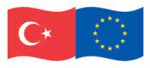 This project is co-funded by the European Union  and the Republic of Turkey. S T R E N G T H E N I N G C I V I L S O C I E T Y  D E V E L O P M E N T A N D C I V I L S O C I E T Y- P U B L I C  SECTOR DIALOGUE IN TURKEY PROJECT ACTIVE PARTICIPATION IN CIVIL  SOCIETY: INTERNATIONAL STANDARDS,  OBSTACLES IN NATIONAL LEGISLATION,  RECOMMENDATIONS Authors Gökçeçiçek Ayata, Ulaş Karan Prepared By  Third Sector Foundation of Turkey Türkiye Üçüncü Sektör Vakfı 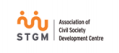 Third Sector Foundation of Turkey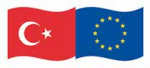 This project is co-funded by the European Union  and the Republic of Turkey. ST R E N GT H E N I N G C I V I L S O C I E T Y  D E V E LO P M E N T A N D C I V I L S O C I E T Y- P U B L I C  SECTOR DIALOGUE IN TURKEY PROJECT ACTIVE PARTICIPATION IN  CIVIL SOCIETY: INTERNATIONAL  STANDARDS, OBSTACLES IN NATIONAL  LEGISLATION, RECOMMENDATIONS Authors Gökçeçiçek Ayata, Ulaş Karan Prepared By  Third Sector Foundation of Turkey This report has been implemented by STGM, YADA and TUSEV 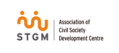 Türkiye Üçüncü Sektör Vakfı Third Sector Foundation of TurkeySTRENGTHENING CIVIL SOCIETY DEVELOPMENT AND  CIVIL SOCIETY-PUBLIC SECTOR DIALOGUE IN TURKEY PROJECT ACTIVE PARTICIPATION IN CIVIL SOCIETY: INTERNATIONAL STANDARDS,  OBSTACLES IN NATIONAL LEGISLATION, RECOMMENDATIONS TUSEV Publications, October 2015  No 66 ISBN 978-605-83950-2-2 PROJECT TEAM (in alphabetical order) Liana Varon Selen Lermioğlu Yılmaz Tevfik Başak Ersen Zeynep Balcıoğlu AUTHORS (in alphabetical order) Gökçeçiçek Ayata Ulaş Karan TRANSLATORS (Turkish to English) Irazca Geray Liz Erçevik Amado PRODUCTION MYRA COORDINATION Engin Doğan PUBLICATION DESIGN Tuba Mücella Kiper PAGE DESIGN AND APPLICATION Serhan Baykara © All rights reserved. This publication cannot be reproduced via any electronic or  mechanic format or mechanism (recording, information storage etc.) without the  permission of TUSEV.  This publication has been produced with the assistance of the European Union. The  views expressed in this publication belong to the authors and may not directly reflect  TUSEV’s views. The contents of this publication are the sole responsibility of TUSEV  and can in no way be taken to reflect the views of the European Union. TUSEVBankalar Cad. Minerva Han No: 2 Kat: 5  34420 Karaköy-İstanbul Tel: 0212 243 83 07 • Fax: 0212 243 83 05 info@tusev.org.tr www.tusev.org.tr THIRD SECTOR FOUNDATION OF TURKEY (TUSEV) TUSEV was established in 1993 by 23 foundations and associations and has now grown to support a  network of over 110 civil society organizations that share a vision of strengthening the legal, fiscal and  operational infrastructure of the third (non-profit) sector in Turkey. TUSEV’s programmes are designed  to; promote a legally and fiscally enabling environment for non-profit organisations, encourage strategic  and effective giving, facilitate partnerships across the public, private and third sectors and support and  engage the international community in learning about and collaborating with the third sector in Turkey.  For more information, visit http://www.tusev.org.tr and follow us on @tusev, facebook.com/tusevtr. Türkiye Üçüncü Sektör Vakfı Third Sector Foundation of Turkey This report is prepared by TUSEV, in partnership with ECNL, through the Civic Space Initiative  implemented by the International Center for Not-for-Profit Law, ARTICLE 19, CIVICUS: World Alliance  for Citizen Participation, and the World Movement for Democracy. The English translation of this report  is financed by the Government of Sweden. The Government of Sweden does not necessarily share the  opinions here within expressed. TUSEV bears the sole responsibility for the content of this publication.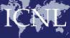 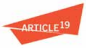 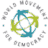 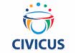 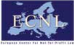 TABLE OF CONTENTSFOREWORD 7 ABBREVIATIONS 9 INTRODUCTION 11 I. FREEDOM OF ASSOCIATION 13 A- Freedom of Association: Overview 13 1. International Law 13 2. The Constitution 13 B- The State’s Obligations Concerning Freedom of Association 16 1. International Law 16 2. The Constitution 17 C- The Restriction of Freedom of Association 19 1. International Law 19 2. The Constitution 20 II- OTHER RIGHTS AND ISSUES RELATED TO FREEDOM OF ASSOCIATION 23 A- Freedom of Expression 23 1. International Law 23 2. The Constitution 25 B- Right to Access to Information 26 1. International Law 26 2. The Constitution 27 C- Right to Assembly 27 1. International Law 27 2. The Constitution 30 D- Hate Speech 31 1. International Law 31 2. The Constitution 34 E- Access to Justice 35 1. International Law 35 2. The Constitution 37 III. FREEDOM OF ASSOCIATION AND CIVIL SOCIETY ORGANIZATIONS 38 A- Establishment and Membership 39 1. Establishment 39 a- Establishment of CSOs 39 b- Number of Founders and Amount of Assets 40 c- Eligibility for Founders 41 i. Foreigners 42 ii. Children 42 iii. Civil Servants 43 2. Association Statute or Foundation Deed 45 3. Membership 46 a- Right to Membership 46 i. Foreigners 47 ii. Children 47 iii. Civil Servants 47 b- Right Not to Be a Member 48 c- Right to Resign from Membership 49 d- Right Not to Accept Members 49 e- Termination of Membership or Dismissal from Membership 50 4. CSOs’ Founding Objectives 51 5. Names of CSOs 52 B- Legal Entity 54 1. The Status of Legal Entity 54 2. Acquisition of Legal Personality 56 3. Establishing Branches 58 4. Termination of Legal Personality 60 5. Legal Personality of Foreign CSOs 62 C- Management 62 D- Fundraising, Right to Property and Public Support 66 1. Fundraising and Donations 66 2. Right to Property 71 3. Public Support 76 E- Accountability 85 F- Relations Between Public Institutions and CSOs 87 1. General Terms of State-CSO Collaboration 87 2. CSO Participation in Decision-Making Processes 88 a- Participation at the Levels of Central and Local Government 89 b- Procedure of Forming Advisory Bodies 92 c- Procedure of Identifying the CSOs that will Partake in the Advisory Bodies 93 3. CSO Participation in the Delivery of Public Services 96 4. Quasi-Judicial Functions 100 G- Activities 100 1. Overview 100 2. International Activities of CSOs 102 3. Activities of Foreign CSOs in Turkey 102 4. Right to Access to Information 102 5. Access to Justice 104 6. Meetings and Demonstration Marches 105 7. “Combatting Terrorism” 111 8. Participation in Judicial Proceedings 114 IV. CONCLUSION 117 V. RECOMMENDATIONS 118 RELEVANT LEGISLATION AND CASE LAW 135FOREWORD Third Sector Foundation of Turkey (TUSEV), together with Civil Society Development Center Association  (STGM) and YADA Foundation (YADA) have been implementing the “Strengthening Civil Society  Development and Civil Society-Public Sector Dialogue in Turkey” project since June 2012. This project  aims to ensure the existence of strong democratic institutions and civil society promoting pluralism and  the values of European integration in Turkey. Within this context, TUSEV is implementing activities aiming  to improve the legal environment which civil society organizations (CSOs) operate in and strengthen civil  society and public sector cooperation. This project is funded by the European Union and the Republic of  Turkey Ministry for EU Affairs. Active Participation in Civil Society: International Standards, Obstacles in National Legislation  and Proposals report, one of the major outcomes of the project, was co-authored by Istanbul Bilgi  University Human Rights Law Research Center Expert Gökçeçiçek Ayata and Asst. Prof. Ulaş Karan from  Istanbul Bilgi University Faculty of Law, aims to describe the legal barriers before civil society’s active  participation in decision making processes and to provide recommendations for improvement. The  report is composed of three sections. The first section outlines the international standards of freedom  of association in reference with international human rights law and compares the compatibility of the  provisions with the Turkish Constitution. The second section addresses related freedoms under freedom  of association, freedom of expression and freedom of assembly, right to information, hate speech and  access to justice. In the final section, legislative regulations under Turkish Legislation related to freedom  of association were presented along with the recommendations for improvement.  Before the finalization of the Report, TUSEV held consultation meetings in Istanbul, Ankara, Bursa and  Mersin to collect opinions and feedback from civil society representatives. More than 60 representatives  from 48 CSOs were consulted in these meetings. Policy recommendations of the report were also  presented to public authorities of the relevant public institutions. TUSEV believes that this report will be a reference publication guiding both public institutions and civil  society organizations to understand the nature of the existing barriers before active participation. More  than that, findings of the report will play a major role in determining TUSEV’s advocacy priorities.  We would like to express our most sincere thanks to authors of this report and all other institutions,  experts and civil society organizations that have contributed with their valuable feedback and  contributions. TUSEV7 ABBREVIATIONS* EU: EUROPEAN UNION ECTHR: EUROPEAN COURT OF HUMAN RIGHTS  ECHR: EUROPEAN CONVENTION ON HUMAN RIGHTS APPL. NO.: APPLICATION NO.  BEHK: RIGHT TO INFORMATION ACT (BİLGİ EDİNME HAKKI KANUNU) SEE: SEE CMK: CRIMINAL PROCEDURE CODE (CEZA MUHAKEMESİ KANUNU) ECRI: EUROPEAN COMMISSION AGAINST RACISM AND INTOLERANCE HMK: CIVIL PROCEDURE CODE (HUKUK MUHAKEMELERİ KANUNU) İYUK: ADMINISTRATIVE JURISDICTION PROCEDURES LAW (İDARİ YARGILAMA USULÜ  KANUNU) PARA: PARAGRAPH P: PAGE PP: PAGES CSO: CIVIL SOCIETY ORGANIZATION  TCK: TURKISH PENAL CODE (TÜRK CEZA KANUNU) TGYK: LAW ON MEETINGS AND DEMONSTRATIONS (TOPLANTI VE GÖSTERİ  YÜRÜYÜŞLERİ KANUNU) TMK: TURKISH ANTI-TERROR LAW (TERÖRLE MÜCADELE KANUNU) TUSEV: THIRD SECTOR FOUNDATION OF TURKEY (TÜRKİYE ÜÇÜNCÜ SEKTÖR VAKFI) CONT.: AND CONTINUED  * When available, official translations of relevant legislation or readily accessible online translations have been used. Abbreviations have been maintained in Turkish for reference purposes.9 INTRODUCTION The report aims to identify the legal obstacles before active participation in civil society in Turkey and  present recommendations to overcome these obstacles. This study, which seeks to promote active  participation, has been prepared with a comparative perspective in light of international standards.  In identifying obstacles that stem from national legislation and provisions that forestall or hinder  participation in civil society, the first consideration has been how the freedom of association is defined  and restricted in international documents, case law issued by international mechanisms and in European  Union (EU) standards. The freedom of association provides protection for numerous forms of organizing  including political parties, unions and civil society organizations. However, in scope of this report the  focus will specifically be on associations and foundations as civil society organizations.  The report is comprised of three sections. The first section outlines standards of the freedom of  association emerging from international human rights law. The freedom of association is a right that  should be regulated in constitutions in the first place, and be safeguarded in concrete legislation to  follow. Therefore, in the framework of the human rights dimension of the freedom of association, firstly  the scope of the freedom of association in international law, and the extent to which the Republic of  Turkey’s Constitution complies with this scope has been addressed. The second section of the report  addresses issues of freedom of expression, right to information and right to assembly, hate speech and  access to justice, which come to the fore in conjunction with the freedom of association. For the above  mentioned issues, once again the Constitution has been compared to international standards. The right  to information, freedom of assembly, and access to justice have been assessed in the third section of the  report in scope of the legislation that pertains specifically to these issues.  Finally, certain emerging issues in scope of the freedom of association have been identified in the report  and the corresponding provisions in Turkey’s law have been discussed. Here, legal texts that may be  regarded as secondary legislation such as bylaws, regulations, statutes, circulars have been excluded from  the analysis and an evaluation has been made on the level of laws. However, it should be noted that in  general secondary legislation entails a more limiting and restrictive approach to the right of association  as compared to laws. Alongside a reform of the Constitution and laws the secondary legislation will have  to be redrafted, therefore this report does not focus on secondary legislation. Under each heading, the  study attempts to propose concrete recommendations for amendments to the extent possible. These  recommendations are largely based upon shortcomings identified through a desk research and are far  from being completely exhaustive. At this point, as civil society organizations (CSO) voice the problems  they encounter in their own activities, other necessary changes that need to be made to the legislation  on the freedom of association will become more evident. Therefore, it is of utmost importance that this  report be periodically reviewed in light of the feedback from CSOs.  This report has been prepared in scope of the “Strengthening Civil Society Development and Civil  Society-Public Sector Dialogue in Turkey project” financed by the European Union and the Republic of  Turkey of which the Third Sector Foundation of Turkey (TUSEV) is an implementing partner and has  been drafted by İstanbul Bilgi University Human Rights Law Implementation and Research Center Expert  Gökçeçiçek Ayata and İstanbul Bilgi University Faculty of Law Assistant Professor Ulaş Karan. February 2014 Gökçeçiçek Ayata, Ulaş Karan11 1 FREEDOM OF ASSOCIATION A- FREEDOM OF ASSOCIATION: OVERVIEW  1. International Law  Freedom of association can be defined as the  freedom of individuals to come together and  form an organization representing themselves to  protect their interests.1 Freedom of association  safeguards numerous forms of organizing such  as political parties, unions and civil society  organizations (CSOs). Therefore this right  entails both a civil and political aspect and an  economic aspect. While its civil right element  protects individuals against unlawful intervention  by the state into the individuals who wish to  associate with others, its economic element  allows individuals to promote their financial  interests in the area of labor market, especially  by means of trade unions. The political aspect of  the right helps individuals defend their interests  against the state or other groups of individuals  in an organized way.2 However, this study mostly  focuses on the civil element of the right, only  on institutions that can be defined as CSOs,  and particularly associations and foundations,  which are forms in which such institutions are  established in Turkey’s law. The fact that the  political element of the right has been excluded  from the research does not imply that the issue of  freedoms of political parties is not included in the  research. Of course the civil element of the right  does not preclude CSOs from working on political  issues3 and therefore provisions forestalling CSO  activity on political issues have also been included  in the report. Throughout the text, the expression  freedom of association must be perceived in its  narrow sense and as limited to associations and  foundations.  1 David Harris, Michael O’Boyle, Colin Warbrick, Law of the European Convention on Human  Rights, 2. ed., Oxford University Press, Oxford, 2009, p. 525. 2 Venice Commission, Opinion on the compatibility with human rights standards of the  legislation on non-governmental organisations of the Republic of Azerbaijan, CDL AD(2011)035, para. 40. 3 Zhechev v. Bulgaria, Appl. No. 57045/00, 21.06.2007. The freedom of association has been safeguarded  in Article 20 of the Universal Declaration of Human  Rights and Article 22 of the International Covenant  on Civil and Political Rights that Turkey is party  to, and Article 11 of the European Convention on  Human Rights (ECHR). Turkey has signed all these  documents addressing freedom of association  and endorsed them in the appropriate way. As per  Article 90 of the Constitution,4 these documents  have become part of Turkey’s legislation. In  a potential reform initiative pertaining to the  freedom of association, the primary standards  that should be taken into consideration are the  standards that are set by these conventions or  particularly those set by convention organs such  as the European Court of Human Rights (ECtHR).  There are many norms on the freedom of  association in international law. In the framework  of this study, mostly standards emerging in  scope of ECHR will be referenced. The primary  regulation in this sphere is ECHR Article 11.  According to the article “Everyone has the right  to freedom of peaceful assembly and to freedom  of association with others (…) for the protection  of his interests.” As such the article safeguards  both the freedom of assembly and the freedom  of association. These freedoms are also closely  linked to the freedom of expression. At this  point freedom of expression can be accepted  as lex generalis, and freedom of association  and assembly as lex specialis. The freedom of  expression as lex generalis forms the basis for the  full enjoyment of a wide range of other human  rights and is integral to the enjoyment of the  rights to freedom of assembly and association.5 The ECtHR also states that “(…) given that the  4 According to the last sentence of the final paragraph of article 90 of the Constitution, “In  the case of a conflict between international agreements, duly put into effect, concerning  fundamental rights and freedoms and the laws due to differences in provisions on the  same matter, the provisions of international agreements shall prevail.”  5 Human Rights Committee, General Comment No. 34, Article 19: Freedoms of Opinion and  Expression, para 4.13 FREEDOM OF ASSOCIATION implementation of the principle of pluralism is  impossible without an association being able  to express freely its ideas and opinions, the  Court has also recognised that the protection of  opinions and the freedom of expression within the  meaning of Article 10 of the Convention is one of  the objectives of the freedom of association.”6 The  interrelation between these freedoms inevitably  leads to the inclusion of other freedoms in such  a study on the freedom of association. Therefore,  in the study, under the heading of “Other Rights  Related to the Freedom of Association” freedoms  of expression and assembly have also been  addressed and certain legal provisions regarding  these rights have been examined.  Another issue that sometimes comes to the  fore in relation to the freedom of association is  freedom of religion or faith. This issue emerges  especially in terms of religious organizations.  In this case it is necessary to respond to the  question whether the analysis will be made in  scope of freedom of religion or faith, or freedom  of association. The issue of religious associations  is an issue that generally comes up not in the  framework of freedom of association but rather  in the scope of freedom of religion or faith.  According to ECtHR “the right of believers to  freedom of religion, which includes the right to  manifest one’s religion in community with others,  encompasses the expectation that believers will  be allowed to associate freely, without arbitrary  State intervention.”7 Since this issue is assessed  in the framework of Article 9 of ECHR, it has  also been addressed in scope of this study. The  foundations of non-Muslim communities who are  citizens of the Republic of Turkey that are called  community foundations in Turkey’s legislation  have been founded in the Ottoman era and  6 Gorzelik v. Poland, Appl. No. 44158/98, 17.02.2004, para 91. 7 The Moscow Branch of the Salvation Army v. Russia, Appl. No. 72881/01, 05.10.2006, para  58. have a different status. These communities are  not legal entities. As will be elaborated upon in  the relevant section on foundations, except for  the foundations that have been established by  communities in the past, new foundations cannot  be established with the specific aim of promoting  a religious community. Therefore, this report  does not address religious foundations. Of course  this does not mean that there are no restrictions  or problems concerning to the freedom of  association of these foundations.  In ECHR Article 11, everyone has the freedom  of association. Whether a person is a citizen  of a country or not or if they are stateless is  irrelevant to them being the subject of this right.  The article includes a statement that reads “This  Article shall not prevent the imposition of lawful  restrictions on the exercise of these rights by  members of the armed forces, of the police or  of the administration of the State.” This implies  that restrictions may be imposed on the right  of association of state administration officials,  members of the army and security forces. This  is the only exception to the subject of the right.  However, this regulation does not offer a blank  check to such restrictions.8 Therefore it does not  seem possible to impose an overall restriction to  the abovementioned professions.  Individuals can organize around various purposes  in the framework of the freedom of association.  There is no restriction as to the purpose of  organizing. The aim of the organization is not a  determinant in terms of exercising the freedom  of association. The expression “protection of  his interests” in Article 11 of the ECHR refers  to this situation. It is possible to establish an  “organization” with ethnic, religious, linguistic,  cultural, social, political, professional, sportive  or philanthropic purposes. At this point, what is  8 Tüm Haber Sen and Çınar v. Turkey, Appl. No. 28602/95, 21.02.2006.14 ACTIVE PARTICIPATION IN CIVIL SOCIETY: INTERNATIONAL STANDARDS, OBSTACLES IN NATIONAL LEGISLATION, RECOMMENDATIONS determinant is that the operation of the given  “organization” is independent from the state.9 2. The Constitution  Through the 2004 amendment to Article 90  of the Constitution that states “In the case of a  conflict between international agreements, duly  put into effect, concerning fundamental rights  and freedoms and the laws due to differences  in provisions on the same matter, the provisions  of international agreements shall prevail”,  international conventions can supersede and be  applied instead of provisions in domestic law under  certain conditions. The fact that the Constitution  and international conventions supersede laws does  not preclude the necessity of legal reforms.  There are presently legislations that restrict the  freedom of association and that are in violation of  the Constitution or international conventions.  Rather than introducing a clear responsibility to the  legislative branch for repealing legislation that is in  violation of international conventions, Article 90  introduces a responsibility for the judiciary and  executive branches to apply international law when  the international convention and national legislation  are in contradiction. In this respect Article 90 of the  Constitution does not offer the necessary  protection. Article 90 causes the approach of  particularly the judiciary organs to be significant in  the approach to the freedom of association. Due to  the limited knowledge and experience of the  judiciary in international law, this may lead to the  inadequate implementation of international  standards in terms of the freedom of association.  Therefore there is great need for a legal reform  initiative in this field. This should be taken into  consideration by the law makers and international  9 Olgun Akbulut, “Toplantı ve Örgütlenme Özgürlükleri” (Freedom of Assembly and  Association), İnsan Hakları Avrupa Sözleşmesi ve Anayasa: Anayasa Mahkemesine  Bireysel Başvuru Kapsamında Bir İnceleme (ECHR and the Constitution: A review within  the context of individual applications to the Constitutional Court), Sibel İnceoğlu (editor),  Beta, İstanbul, p. 397. standards should be taken into account in a reform  initiative pertaining to the freedom of association.  A failure to do so may lead to a further  deterioration of Turkey’s human rights report card  in the international level.10 The basic provisions on  the freedom of association in Turkey’s law are  regulated in the Constitution. The issue has been  regulated separately for associations and  foundations, labor unions, and political parties.  However, in scope of this study, the primary  provision is Article 33 of the Constitution titled  “Freedom to Form an Association”. According to  the article, everybody has the right to found an  association without seeking permission, become a  member of an association, withdraw from  membership, and no one can be forced to be or  continue to be a member of an association. The  subject of the right has been defined as everyone  and there is no restriction in regard to the purpose  of the organization. The content of the article  appears to be in line with the protection foreseen  by ECHR Article 11. According to Article 33 of the Constitution  the freedom to form associations, or become  a member of an association, or withdraw from  membership without prior permission “shall not  prevent imposition of restrictions on the rights  of armed forces and security forces officials and  civil servants to the extent that the duties of  civil servants so require.” As mentioned above, a  similar provision also exists in ECHR Article 11. In  this respect also there is compliance between the  Constitution and ECHR.  While Article 33 of the Constitution bears the title  “freedom of association”, with the final paragraph  of the article that reads “The provisions of this  article shall also apply to foundations.”  10 As of the end of 2012, of the 141 decisions the ECtHR has issued on violations of the  freedom of assembly and association, 57 have been against Turkey. See, ECHR, Overview  1959-2012, p. 7, http://www.echr.coe.int/Documents/Overview_19592012_ENG.pdf  (accessed:15.08.2013)15 FREEDOM OF ASSOCIATION it is recognized that the regulation on associations  applies to foundations as well. Even though the  term “association” in the article text does not  fully correspond to the term “organization” in  ECHR Article 11, within the scope of this study it  applies to both associations and foundations.11 Still  the references to associations and foundations  in the article text should be removed and the  article should be amended in a way to be open  to other forms of freedom of association and  organizing such as platforms, initiatives, groups,  etc. It can be observed that the Constitution is in  line with ECHR in terms of the subject of freedom  of association, however, it still adopts a limited  approach in terms of scope. The above mentioned  amendment will make the Article harmonious with  ECHR Article 11.  B- THE STATE’S OBLIGATIONS CONCERNING  FREEDOM OF ASSOCIATION  1. International Law All human rights engender a dual obligation for  states. States have to take positive administrative  and legal measures and implement these  measures. States also have negative obligations  and this obligation denotes that the state itself  should not cause human rights violations. First  generation rights, which also include freedom of  association, are generally regarded as foreseeing  negative obligations. Of course the state has  a negative obligation not to violate this right.  When freedom of association is at stake, the state  should adopt a “negative” attitude such as not  acting, not interfering, and avoiding violations.  While states should adopt a negative attitude in  terms of freedom of association, such an attitude  is not adequate in itself for the exercise of this  right. To ensure freedom of association, the state  has had to take certain measures such as make  11 Akbulut, p. 398. the necessary legislation, establish institutional  structure, and take administrative measures.  In scope of another classification in regard to  obligations, states have a series of obligations  such as respecting, protecting, fulfilling and  advancing human rights. States’ respecting  human rights requires them not to obstruct  individuals who have rights from enjoying these  rights. The obligation of protection of human  rights refers to ensuring that human rights are  not violated by the state or a third party. The  obligation to fulfil human rights means that the  state has to actively take measures to ensure  everyone can benefit from human rights. Finally,  advancing human rights means increasing  awareness of human rights and the possibilities  of defending rights, and raising awareness in  terms of the responsibility to respect other  people’s rights. All these obligations pertain to  any human right at various levels and all of these  obligations bear the same level of importance. In  terms of freedom of association, the state, natural  persons or legal entities should not interfere  with this freedom, and when a natural person  or legal entity interferes with this freedom the  state should protect the individual exercising  this freedom and take necessary measures for  individuals to exercise the freedom of association.  Human rights provide protection both in the  sphere of relations between the individual and  the state and relations among individuals. The  ultimate aim of the institution of human rights is  to constitute rules for the relations between the  individual and the state, and delimit the state’s  power over the individual. States are not only under  the obligation to avoid human rights violations.  The duty to protect individuals from behavior of  other individuals that will cause violations has  also been attributed to the state. Human rights,  which have been addressed more in the framework  of individual-state relations in the past, are now  relevant also in inter-individual relations with the  diversification and development of social relations. 16 ACTIVE PARTICIPATION IN CIVIL SOCIETY: INTERNATIONAL STANDARDS, OBSTACLES IN NATIONAL LEGISLATION, RECOMMENDATIONS For example, in the case of an individual being fired  for being member of an association there is also a  violation in terms of freedom of association.  Human rights violations generally take place in two  ways. While these violations may be intentional, in  other words, by acts of commission, they may also  be by omission. Acts of commission occur through  state or non-state actors taking an intentional  action against a person or a group. Acts of  omission may occur when states fail to take action,  intervene or pass a law which will result in a human  rights violation. While only one of these forms may  be in question in any human rights violation, both  can also be in place simultaneously. As in all other human rights, it is highly  probable that disadvantaged groups in society  face obstacles in exercising their freedom of  association. At this point various legal and  administrative measures should be taken. These  measures may include some special measures  such as providing certain opportunities for  members of disadvantaged groups that do not  apply to other groups, or simplifying the foreseen  procedures. Special measures should also entail  protective measures in addition to facilitating the  freedom of association. The rights and freedoms  of organizations established to safeguard the  rights of disadvantaged groups, including  primarily the right and freedom of expression,  assembly and association, should be protected.  The state should take stringent measures to  eliminate obstructions and threats from both the  administration and third parties and make sure  the protection offered by the law is enforced.12 From ECHR perspective negative obligations  pertaining to the freedom of association are  inherent to the Convention itself. As for the  positive obligations, there are direct and indirect  12 Colombia, ICCPR, A/52/40 vol. I (1997) 44, para. 296. provisions.13According to ECtHR, “Under Article 1  (art. 1) of the Convention, each Contracting State  ‘shall secure to everyone within [its] jurisdiction the  rights and freedoms defined in ... [the] Convention’;  hence, if a violation of one of those rights and  freedoms is the result of non-observance of that  obligation in the enactment of domestic legislation,  the responsibility of the State for that violation is  engaged.”14 The interference of non-state actors  may ensue from the shortcomings of the legislative  branch or the implementation of the legislation  and in both cases it is possible to engage the  state’s obligation.15 According to the Court, “the  State could have breached its positive obligation  to protect the applicant against interferences with  her liberty by private persons.”16 2. The Constitution The obligations pertaining to the freedom of  association in Turkey’s law are addressed in  various ways in the Constitution. Even though  the negative obligations are not clearly stated  in Constitution Article 33, as in ECHR, they  are inherent to this article. As for the positive  obligations, the main provision of protection is  Constitution Article 5. According to the article,  the fundamental aim and duty of the state is “... to  ensure the welfare, peace, and happiness of the  individual and society; to strive for the removal  of political, economic, and social obstacles which  restrict the fundamental rights and freedoms  of the individual in a manner incompatible with  the principles of justice and of the social state  governed by rule of law; and to provide the  conditions required for the development of the  13 Oya Boyar, “Devletin Pozitif Yükümlülükleri ve Dolaylı Etki” (Positive Obligations of States  and Indirect Horizontal Effect), İnsan Hakları Avrupa Sözleşmesi ve Anayasa: Anayasa  Mahkemesine Bireysel Başvuru Kapsamında Bir İnceleme (European Convention on Hu man Rights and the Constitution - A review within the context of individual applications  to the Constitutional Court), Sibel İnceoğlu (editor), Beta, İstanbul, p. 54. 14 Young, James and Webster v. U.K., Appl. No.7601/76, 7806/77, 13.08.1981, para. 49. 15 Boyar, p. 63. 16 Storck v. Germany, Appl. No. 61603/00, 16.06.2005, para 88.17 FREEDOM OF ASSOCIATION individual’s material and spiritual existence.” The  justification of the article becomes the guarantee  of positive obligations as it states that “in order  for everyone to benefit from fundamental rights  and freedoms, that is for them to be exercised  by everyone, since the state’s “no intervention”  approach is not sufficient, the need for the state to  support rights and freedoms, that is the necessity  of the state to facilitate the realization of these  rights and freedoms is also adopted.”17 As in  other rights and freedoms, the article has been  drafted as the normative basis for the positive  obligations that include the protection, fulfillment  and advancement of the freedom of association.  Therefore there does not appear to be a need for a  constitutional amendment regarding negative and  positive obligations for the freedom of association.  However, in order to eliminate any confusion  concerning obligations regarding rights and  freedoms in the Constitution and to provide  a guideline for the legislative, executive and  judiciary branches, it would be more helpful for  the obligations to be defined more clearly. Such  a provision should be included in the section on  fundamental rights and freedoms, and openly  state that legislative, executive and judiciary  branches are under the obligation of not violating  the basic rights and freedoms of private legal  natural and legal entities , and that they are under  the obligation of protecting individuals in cases  where these rights are violated by non-state  actors, and that the state is required to eliminate  obstacles before the exercising of and benefitting  from these rights and freedoms.  It is not possible to include sanctions on  interferences on the freedom of association  in the Constitution. The provisions entailing  sanctions can only be included in penal laws.  Punitive sanctions are stipulated in national  17 Constitution of the Republic of Turkey, Articles with Justifications, https://yenianayasa. tbmm.gov.tr/docs/gerekceli_1982_anayasasi.pdf (accessed: 15.08.2013) legislation for the safeguarding of the freedom  of association. Article 114 of the Turkish Penal  Code Law no. 5237 foresees punitive measures  for the use of threat or violence to force someone  to be or not be a member of a political party,  participate or not participate in activities of a  political party, leave their position in a political  party or its management. Article 118 stipulates  punitive measures for the crime of using threat  or violence to force someone to be or not be  a member of a union, or to participate or not  to participate in the activities of the union, or  to cancel his membership from the union or to  declare his resignation from the management  of the union. As such, freedom of association  for political purposes and freedom of unionizing  are safeguarded. However, there are no punitive  measures to this end in regard to associations and  foundations. Since associations and foundations  are as significant forms of organizing as political  parties and unions in terms of democracy, the lack  of such a regulation emerges as a shortcoming.  Therefore, the addition of a special provision to  the Turkish Penal Code to this end or amending  the existing provisions on the protection of the  freedom of association to include associations  and foundations under one section appear to be  the most appropriate solution.  It is possible to stipulate sanctions against  individuals exercising the freedom of association.  In terms of sanctions, the first issue that comes  to the fore is the phenomenon of hate speech.  The stipulation of a sanction in this case is  considered legitimate and is even expected to  be proportional to the act and deterrent. Other  sanctions should be assessed in the framework  of the restriction of the freedom of association.18 Furthermore, the sanctions should be subject to  judicial review.  18 Egypt, ICCPR, A/58/40 vol I (2003) 31, para. 77(21).18 ACTIVE PARTICIPATION IN CIVIL SOCIETY: INTERNATIONAL STANDARDS, OBSTACLES IN NATIONAL LEGISLATION, RECOMMENDATIONS C- THE RESTRICTION OF FREEDOM OF  ASSOCIATION  1. International Law Freedom of association is not among absolute  rights and can be restricted. The restriction of  human rights is of great significance in terms  of the safeguarding of the exercise of all rights  and freedoms. The restriction regime regulates  in which cases, how and to what extent the  fundamental rights and freedoms can be  restricted, in order words it regulates the limits  of restriction. A restriction system in line with  international standards prevents the arbitrary  restrictions to rights imposed by the state and  becomes a guarantee for rights and freedoms as it  delimits the restriction.  The most commonly adopted approach to  restrictions has emerged in the ECHR system.  According to Article 11 of ECHR regulating the  exercise of the freedom of association, “No  restrictions shall be placed on the exercise of  these rights other than such as are prescribed  by law and are necessary in a democratic society  in the interests of national security or public  safety, for the prevention of disorder or crime,  for the protection of health or morals or for the  protection of the rights and freedoms of others.”  In light of this approach any interference by public  mechanisms to the freedom of association should  be stipulated in the law, follow one of the specified  legitimate objectives and the interference has to  be necessary in a democratic society.  In appeals concerning the violation of freedom  of association, ECtHR first questions if there is  an interference. There is no restriction in terms  of the form of the interference to freedom of  association. For example the application to the  judiciary for the dissolution of an organization,  the dissolution of the organization by a judicial  decree, monetary penalty to the organization,  withholding permission for the establishment of  an organization, obstruction of an organization’s  activities are among typical examples of  intervention to freedom of association. At this  point, it is also important whether the interference  leads to a deterrent effect. Even if the person  has not met punitive sanction, for instance if the  sentence was suspended or deferred, the threat  of heavy penalty can be still be considered as an  interference.19 The underlying reason for this is the  potential of such an interference to lead to other  persons to refrain from exercising the freedom  of association. According to ECtHR even if the  person has not received a penalty, for instance  his sentence was deferred or suspended, the  threat of penalty can be found disproportionate.20 Furthermore the award of damages and injunction  also constitute interference.21 The first criterion in restriction is that it should  be prescribed by law. This criterion is in effect  the review of whether or not the interference  has a legal basis. The restriction of a right should  definitely have a legal basis.22 To meet this  criterion, it is not necessary for this restriction to  be written as a legal rule. The settled case law of  judicial organs can also be considered sufficient  to meet this criterion.23 In scope of this criterion,  the existence of this rule of law is not sufficient  by itself. The rule of law in question also has to be  accessible and foreseeable.  According to ECtHR, “foreseeability (…) is one  of the requirements inherent in the phrase  ‘prescribed by law’. A norm cannot be regarded  as a ‘law’ unless it is formulated with sufficient  precision to enable the citizen - if need be, with  appropriate advice - to foresee, to a degree  19 Erdoğdu and İnce v. Turkey (Grand Chamber), Appl. No. 25067/94, 25068/94, 08.07.1999, para 53. 20 Erdoğdu and İnce v. Turkey, (Grand Chamber), Appl. No. 25067/94, 25068/94,  08.07.1999, para. 53. 21 Tolstoy Miloslavsky v. U.K., Appl. No. 18139/91, 13.07.1995. 22 Harris, O’Boyle, Warbrick, p. 444. 23 Leyla Şahin v. Turkey, (Grand Chamber), Appl. No. 44774/98, 10.11.2005, para. 87 etc.19 FREEDOM OF ASSOCIATION that is reasonable in the circumstances, the  consequences which a given action may entail. (…)” 24 The complexity of the law used as basis  of interference or its vagueness, which may  necessitate appropriate legal assistance to be  completely accessible, does not in itself make it  in violation of the principle of foreseeability.25 As  such the issue of legal assistance which will be  addressed below becomes significant.  In order for a rule of law to entail the sought quality,  it must be formulated with sufficient precision to  enable an individual to regulate his or her conduct  accordingly and it must be made accessible to the  public. The rule of law allowing for the restriction  should not confer unfettered discretion to public  authorities for the restriction of the freedom of  association. Laws must provide sufficient guidance  to those charged with the execution of these  laws, as well as to subjects of the freedom of  association.26 Legislation on freedom of association,  which is of crucial importance for democracy,  has to be drafted in a manner that is accessible  and foreseeable for everyone, and does not grant  unfettered discretionary power to state authorities.  The second criterion that is relevant in the  restriction on freedoms is whether or not the  interference has a legitimate purpose. The review  conducted in this context does not lead to an  important discussion at large. In regulations on  freedom of association states usually interfere  based on existent grounds that are almost  impossible to define concretely. States readily  resorting to grounds of restriction results in the  criterion of legitimate purpose not providing  sufficient guarantee. On the other hand, the  limitation of these grounds and the further  reduction of these reasons through future  24 Müller and Others v. Switzerland, Appl. No. 10737/84, 24.05.1988, para 29. 25 Sunday Times v. U.K., Appl. No. 6538/74, 26.04.1979, para. 49. 26 Human Rights Committee, General Comment No. 34, Article 19: Freedoms of Opinion and  Expression, para 25. regulations and making their content more  concrete are of great significance in terms of  safeguarding the freedom of association.  The scope of legitimate purpose is outlined under  five headings in Article 11 of ECHR as “the interests  of national security or public safety, the prevention  of disorder or crime, the protection of health or  morals or for the protection of the rights and  freedoms of others.” These purposes are limited in  number and cannot be expanded. Here, the most  controversial legitimate ground is “the protection  of morals.”27 The fact that there is no consensus  regarding to the concept of morals in Europe  has led the ECtHR to give signatory states more  discretionary power in this field. However, this  discretion is not unrestricted and subject to the  review of ECtHR.  The existence of legitimate purpose does not in  itself make an interference legitimate. In scope  of the third criterion of necessity in a democratic  society, ECtHR applies two sub criteria in the form  of “proportionality” and “pressing social need”.  Under the “proportionality” criterion, it is expected  that there is a just balance between the purpose  necessitating the restriction of the freedom of  expression and the means employed to respond  to this necessity. The “pressing social need” makes  reference to an existent social need for restriction.28 This necessity should render the interference  inevitable. All these criteria are assessed in the  order denoted in each appeal and any criterion that  is not met makes the restriction of the freedom of  association in violation of ECHR.  2. The Constitution In Turkey’s law, freedom of association is addressed  in Article 33 of the Constitution and the restrictions  pertaining to this freedom in Article 13 of the  27 Harris, O’Boyle, Warbrick, p. 477. 28 Harris, O’Boyle, Warbrick, p. 444. 20 ACTIVE PARTICIPATION IN CIVIL SOCIETY: INTERNATIONAL STANDARDS, OBSTACLES IN NATIONAL LEGISLATION, RECOMMENDATIONS Constitution. freedom of association which is not  an absolute right is subject to the restrictions  of first generation rights in the Constitution.  According to the article, “Fundamental rights  and freedoms may be restricted only by law and  in conformity with the reasons mentioned in  the relevant articles of the Constitution without  infringing upon their essence. These restrictions  shall not be contrary to the letter and spirit of  the Constitution and the requirements of the  democratic order of the society and the secular  republic and the principle of proportionality.”  The phrase “may be restricted by law” in Article 13  in the Constitution gives the impression that only  the legislative branch may impose restrictions.  However, according to Article 11 of the Constitution,  “The provisions of the Constitution are  fundamental legal rules binding upon legislative,  executive and judicial organs, and administrative  authorities and other institutions and individuals.”  Therefore, not only the legislative organ, but also  the executive and judicial organs have to comply  with the restriction regime. According to Article 13  of the Constitution the freedom of association may  be restricted, without infringing upon its essence,  for reasons delineated in Article 33, only with laws  and proportionally, and in compliance with the  necessities of a democratic social order. These  criteria are in line with those applied by ECtHR and  there is no obstacle before judicial organs using  the investigation method employed by ECtHR.  When a restriction pertaining to Article 33 of the  Constitution on freedom of association is taken to  the Constitutional Court through individual appeal,  it will be assessed in the scope of Article 13 and  whether or not the limit of the restriction has been  overstepped will be determined.  Article 13 of the Constitution states that freedom  of association can only be restricted by law. It is  of utmost importance that laws are drafted in a  way to offer guidance to individuals who want  to exercise the freedom of association and in a  manner to facilitate rather than hinder the exercise  of this freedom. The approach adopted by ECtHR  in this respect has also been displayed by the  Constitutional Court. The Constitutional Court has  stated that “If where a restriction begins and ends  is not specified, the restriction in question will  exceed its purpose, not correspond to the needs of  a democratic social of order, and the discretion on  its content will be left to the governance, thereby  making it objectionable. The restriction established  by the discretion of the governance cannot be  said to have been defined by law…”29 The Court  has also stated that legislations should comply  with the principle of certainty. According to the  Court, “the principle of certainty necessitates that  the obligation is certain and absolute both for  individuals and administratively, and that it enables  relevant parties to foresee on a reasonable level  what outcomes any given action may lead to under  given circumstances.”30 A second provision regarding restrictions is  included in Article 14 of the Constitution. The  article does not actually pertain to restrictions.  However, even though the title of the article  “Prohibition of abuse of fundamental rights  and freedoms” suggests that the article makes  reference to the protection of rights and freedoms,  it is a provision that may be used for the restriction  of the freedom of association. ECHR Article 17  titled “The prohibition of abuse of rights”31 provides  an additional guarantee for the protection of  rights and freedoms against the actions of the  state or individuals attempting to eliminate these  rights that may lead to this outcome.32 However,  29 Constitutional Court, E. 1987/16, K. 1988/8, K.T. 19.04.1988. 30 Constitutional Court, E. 2010/7, K. 2011/172, K.T. 22.12.2011. 31 The Convention’s article 17 titled “Prohibition of abuse of rights” reads: “Nothing in this  Convention may be interpreted as implying for any State, group or person any right to  engage in any activity or perform any act aimed at the destruction of any of the rights  and freedoms set forth herein or at their limitation to a greater extent than is provided  for in the Convention.” 32 Serap Yazıcı, Yeni Bir Anayasa Hazırlığı ve Türkiye Seçkincilikten Toplum Sözleşmesine (Preparation of a New Constitution and Turkey: From Elitism to Social Contract), İstanbul  Bilgi University Publishing, İstanbul, 2009, p. 102.21 FREEDOM OF ASSOCIATION the reason for the inclusion of the first version of  the aforementioned article in the Constitution is  to ensure the continuation of the anti-democratic  state order. The existence of such an approach  may lead to the use of Article 14 not to protect, but  rather to restrict the freedom of association.  According to the first two paragraphs of  Article 14 of the Constitution, “None of the rights  and freedoms embodied in the Constitution shall  be exercised in the form of activities aiming to  violate the indivisible integrity of the State with its  territory and nation, and to endanger the existence  of the democratic and secular order of the  Republic based on human rights. No provision of  this Constitution shall be interpreted in a manner  that enables the State or individuals to destroy  the fundamental rights and freedoms recognized  by the Constitution or to stage an activity with  the aim of restricting them more extensively than  stated in the Constitution.” The word “activity” in  the article text also refers to activities that may  pertain to the freedom of association. With such  an interpretation, Article 14 becomes another  provision that may be applied to restrict freedom  of association. In its current form, Article 14 has  the potential of restricting freedom of association  in terms of content. It has been noted that the  article provides judicial organs with an extensive  discretion to implement sanctions against  not only dissolving or extinctive acts, but also  against actions that are presumed to be aimed  at dissolution or extinction.33 Such a provision  also entails the danger of serving as the basis  for arbitrary restrictions in terms of objectives in  the exercise of the freedom of association to be  accepted as in line with the Constitution. At this  stage, the emerging need is for Article 14 to be  brought in line with the corresponding provision in  ECHR Article 17. This compliance can be assured  with the annulment of the first paragraph.  33 Yazıcı, p. 104. Article 33 of the Constitution states that freedom  of association may be restricted for national  security, public order, prevention of crime, public  health, public morality and the protection of the  freedom of others. Here, there is an overlap with  the grounds of restriction listed in Article 11 of  ECHR. The only difference between the  Constitution and ECHR is the provision in the fifth  paragraph of Article 33 of the Constitution which  reads, “Associations may be dissolved or  suspended from activity by the decision of a  judge in cases prescribed by law. However, where  it is required for, and a delay constitutes a  prejudice to, national security, public order,  prevention of commission or continuation of a  crime, or an arrest, an authority may be vested  with power by law to suspend the association  from activity. The decision of this authority shall  be submitted for the approval of the judge having  jurisdiction within twenty-four hours. The judge  shall announce his/her decision within forty-eight  hours; otherwise, this administrative decision shall  be annulled automatically.” This provision allows  for the suspension of an association’s activities  without the decision of a judge. Even if such a  decision is temporary and should be submitted to  the judge in 24 hours and the judge is obliged to  announce the decision in 48 hours, still by  allowing for an arbitrary interference on the right  to association, it brings forth the danger of the  violation of this right.  Except for the above mentioned discrepancy, the  current content of Article 33 of the Constitution  is in compliance with ECHR Article 11, and  except for the repeal of paragraph 5, it does not  require any amendments in terms of freedom of  association. At the same time, a full compliance  will be possible through a parallel interpretation  of the two provisions. Such an interpretation  necessitates the adoption of ECtHR’s approach  to restriction of the freedom of association by the  judicial and executive branches in Turkey.22 II OTHER RIGHTS AND ISSUES RELATED TO FREEDOM OF ASSOCIATION A- FREEDOM OF EXPRESSION 1. International Law  As mentioned above, two freedoms closely linked  to the freedom of association are freedom of  expression and freedom of assembly. It is rather  difficult to consider these freedoms separately  and the absence of one of these freedoms may  make the protection of the rights of citizens  impossible.34 As is frequently cited, according to  ECtHR, “Freedom of expression constitutes one of  the essential foundations of such a society... it is  applicable not only to “information” or “ideas” that  are favorably received or regarded as inoffensive  or as a matter of indifference, but also to those  that offend, shock or disturb the State or any  sector of the population. Such are the demands  of that pluralism, tolerance and broadmindedness  without which there is no “democratic society”.”35 Freedom of expression is a necessary condition  for the realization of the principles of transparency  and accountability that are, in turn, essential for the  promotion and protection of human rights.36 Freedom of expression applies to everyone. In other  words it is a right for all without the distinction of  natural or legal persons or professions. The status  or function of the person exercising this right or  the expression used can only be relevant in the  restriction of the freedom.37 Therefore there is  no categorical restriction in terms of the subject  of the right. Freedom of expression is a right  that may be restricted, but the authority for its  restriction is not unlimited and can be exercised in  the framework of certain criteria. These criteria are  the same ones as those listed above for freedom  34 Venice Commission, Opinion on the compatibility with human rights standards of the  legislation on non-governmental organisations of the Republic of Azerbaijan, CDL AD(2011)035, para. 102.  35 Handyside v. United Kingdom, Appl. No. 5493/72, 07.12.1976, para 49. 36 Human Rights Committee, General Comment No. 34, Article 19: Freedoms of Opinion and  Expression, para 3. 37 P. Van Dijk, G.J.H. Van Hoof, Arjen Van Rijn, Leo Zwaak (eds.), Theory and Practice of the  European Convention on Human Rights, Intersentia, Antwerpen, Oxford, 2006, p. 776. of association. Differences emerge in terms of  legitimate objectives. According to Article 10, “The  exercise of these freedoms, since it carries with it  duties and responsibilities, may be subject to such  formalities, conditions, restrictions or penalties  as are prescribed by law and are necessary in a  democratic society, in the interests of national  security, territorial integrity or public safety, for the  prevention of disorder or crime, for the protection  of health or morals, for the protection of the  reputation or rights of others, for preventing the  disclosure of information received in confidence, or  for maintaining the authority and impartiality of the  judiciary.” As the article demonstrates restrictions  may be imposed on the freedom of expression on  many more grounds as compared to the freedom  of association. The restriction takes place with an  interference on the exercise of the right. These  may include obvious interferences such as the  administration preventing publication, confiscation  of published material, as well as interferences such  as launching criminal or disciplinary proceedings  against the person exercising the freedom of  expression after the publication.38 The protection foreseen by freedom of expression  not only involves content, but also includes the  different forms and tools through which information  and thoughts are expressed, communicated and  accessed.39 The expression may be communicated  through any medium such as paintings, books,  films, brochures and with any content.40 Access  and dissemination of information and opinion has  become even more widespread with the advance  of new technologies like the internet in the present  day and age. Today, the internet also falls within the  ambit of the protection of freedom of expression. In  the light of its accessibility and its capacity to store  and communicate vast amounts of information,  38 Clare Ovey, Robin White, Jacobs and White, The European Convention on Human Rights,  Oxford University Press, Oxford, 2002, p. 277. 39 Harris, O’Boyle, Warbrick, p. 445. 40 Ovey-White, p. 276. 23 OTHER RIGHTS AND ISSUES RELATED TO FREEDOM OF ASSOCIATION the internet plays an important role in enhancing  the public’s access to news and facilitating the  dissemination of information in general.41 The  opinions and thoughts expressed via the internet  are also in the scope of freedom of expression.  Freedom of expression also includes the negative  aspect of freedom of expression in the form of the  right to remain silent. Therefore, silent protests are  also a part of the freedom of expression.  There are no limitations to the form of the  expression, as there are no limitations to its  content and it includes all types of political,  artistic, commercial expressions. The scope of the  protection from interferences on the freedom of  expression from the narrowest to the broadest  is as follows: expressions directed at judiciary  organs, ordinary citizens, high level bureaucrats,  and politicians. The scope of protection from  interferences on freedom of expression for  politicians and artists is rather broad.  The category of expression that comes to the fore  in this regard is political expressions. According  to ECtHR, the freedom of political debate is at  “the very core of the concept of a democratic  society.”42 Governments have to both tolerate the  harshest of criticism and also make sure that the  restrictions they stipulate do not have a deterrent  effect on the freedom of expression. According to  ECtHR, governments must be subject to the close  scrutiny not only of the legislative and judicial  authorities but also of public opinion and mass  media.43 The monitoring of public organs is a  citizenship duty and citizens may use a harsh and  sharp tone as they are undertaking this duty. The  government is in a position to effectively respond  to the harsh criticism directed at it.44 The limits of  41 Times Newspapers Limited v. the United Kingdom (No. 1 and 2), Appl. No. 3002/03,  23676/03, para 27. 42 Lingens v. Austria, Appl. No. 9815/82, 08.07.1986, para 41-42. 43 Şener v. Turkey, Appl. No. 26680/95, 18.07.2000, para 40. 44 Harris, O’Boyle, Warbrick, p. 455. criticism directed at politicians are broader than  that of private individuals and this has become  an established principle in the present day.45 Unlike private individuals, politicians knowingly  lay themselves open to the close scrutiny of the  press and public at large and choose to be public  figures46 and for this reason must show a greater  degree of tolerance in the face of criticism.47 This  attitude pertaining to freedom of expression also  holds for freedom of association.  Freedom of expression applies not only in relations  between private law real persons and legal entities  and the state, but also in relations between private  law real persons or legal entities. In the former, as  it emerges as an obstruction or interference by the  state of an individual exercising the freedom of  expression, it usually entails negative obligations  for states. The latter involves obstructions and  interferences caused by non-state actors. In this  case, the state has an obligation to prevent these  and safeguard the freedom of expression, that is  to say it has a positive obligation. As mentioned  above, a similar approach also applies to freedom  of association.  Freedom of expression also entails freedom of  holding an opinion. For instance, the dismissal of  a civil servant from her post for being a member  of a political party is considered an interference  in the scope of the right to hold an opinion.48 This  also constitutes an interference to the freedom of  association. In such cases freedom of expression  and freedom of association may be intertwined. In  such a case, a negative effect resulting from being  member of an CSO also relates to the freedom of  expression.  45 Brasilier c. France, Req. No. 71343/01, 11.04.2006, para 41. 46 Lingens v. Austria, Appl. No. 9815/82, 08.07.1986, para 42; Prager and Oberschlick v.  Austria, Appl. No. 15974/90, 26.04.1995, para 57-59; Incal v. Turkey (Grand Chamber), Appl. No. 22678/93, 09.06.1998, para 54 47 Dabrowski v. Poland, Appl. No. 18235/02, 19.12.2006, para 35. 48 Vogt v. Germany (Grand Chamber), Appl. No. 17851/91, 26.09.1995. 24 ACTIVE PARTICIPATION IN CIVIL SOCIETY: INTERNATIONAL STANDARDS, OBSTACLES IN NATIONAL LEGISLATION, RECOMMENDATIONS 2. The Constitution  There are numerous provisions on freedom of  expression in the Constitution. These include  provisions regarding both the means employed  for exercising freedom of expression and the form  of exercising freedom of expression. ECHR  Article 10 has defined freedom of expression  with a rather brief text and the current scope  of freedom of expression has been established  through ECtHR decisions. Meanwhile, the  Constitution entails quite comprehensive  provisions in certain areas and foremost  concerning the freedom of the press. However, in  line with the confines of this study, freedom of the  press will not be addressed at length as it is not  directly related to the freedom of association.49 Constitution Article 25, under the heading “freedom  of thought and opinion”, states that “Everyone  has the freedom of thought and opinion. No one  shall be compelled to reveal his/her thoughts  and opinions for any reason or purpose; nor shall  anyone be blamed or accused because of his/ her thoughts and opinions.” Worded as such, this  regulation differentiates between the acts of having  an opinion and expressing an opinion.50 ECHR  Article 10 on freedom expression also includes a  right in the form of the freedom to  “hold opinions”. For instance, a civil servant’s  removal from office due to his or her membership  in an association constitutes an interference to  freedom of expression. This approach indirectly  indicates that the right to hold an opinion falls  under the protection of Article 10. It can be held  49 As is the case with freedom of association, the constitutional provision on the positive  obligation concerning freedom of expression is found in article 5 of the Constitution.  Apart from this general provision there is another separate and explicit regulation that  includes a positive obligation specific to freedom of the press. According to the second  paragraph of article 28 of the Constitution, “The State shall take the necessary measures  to ensure freedom of the press and information”. This provision implies an explicit  positive obligation of the state concerningg freedom of the press and information.  50 In fact the justification of the article also confirms this situation. See: Constitution of  the Republic of Turkey, Articles with Justifications, TGNA, Ankara, 2011, p. 45 https:// yenianayasa.tbmm.gov.tr/docs/gerekceli_1982_anayasasi.pdf (accessed:15.08.2013) that Article 25 of the Constitution corresponds to  the “freedom to hold opinions” in ECHR Article  10. An association or foundation reprimanded for  or accused of an opinion it advocates is under the  protection of this right and as such freedom of  association and freedom of expression are again  intertwined. A regulation parallel to the right to receive and  impart information and ideas safeguarded by  ECHR Article 10 is included in Article 26 of the  Constitution. First paragraph of Article 26 of the  Constitution reads, “Everyone has the right to  express and disseminate his/her thoughts and  opinions by speech, in writing or in pictures or  through other media, individually or collectively.  This freedom includes the liberty of receiving or  imparting information or ideas without interference  by official authorities”. The article text identifies  the means to be employed in the practice of  freedom of expression as “speech, writing,  pictures or other media”, and uses the phrase  “other media”, thus manifesting that there is no  restriction on the means. Therefore, it is possible  and even necessary for the relevant provisions on  freedom of expression to ensure similar protection  regarding new communication technologies such  as the internet.51 This regulation in Article 26 of the  Constitution provides an explicit basis in positive  law for the approach set forth by ECtHR in its case  law regarding the means to be employed in the  practice of the freedom of expression. According to the grounds for restriction in  Article 26 of the Constitution, freedom of  expression may be restricted for the purposes  of “national security, public order, public safety,  safeguarding the basic characteristics of the  Republic and the indivisible integrity of the State  51 Osman Can, “Düşünceyi Açıklama Özgürlüğü: Anayasal Sınırlar Açısından Neler Değişti?”  [Freedom of Expressing Opinions: What Has Changed in regard to Constitutional  Boundaries?], Teorik ve Pratik Boyutlarıyla İfade Hürriyeti [Theoretical and Practical  Dimensions of Freedom of Expression], Bekir Berat Özipek (Ed.), LDT, Ankara, 2003, p.  384.25 OTHER RIGHTS AND ISSUES RELATED TO FREEDOM OF ASSOCIATION with its territory and nation, preventing crime,  punishing offenders, withholding information  duly classified as a state secret, protecting the  reputation or rights and private and family life  of others, or protecting professional secrets  as prescribed by law, or ensuring the proper  functioning of the judiciary”. Even though the  aforementioned do not completely overlap with  those stated in ECHR Article 10, they may be  interpreted along the same line. In light of all the aforementioned points, it  can be asserted that Articles 25 and 26 of the  Constitution on freedom of expression provide  the necessary guarantee. Surely this situation  does not mean the problems experienced in  Turkey in regard to freedom of expression can  be denied.52 Certain laws such as the Anti-Terror  Law mentioned below in regard to freedom of  association create major problems also in terms of  freedom of expression. Nonetheless, considering  ECtHR’s case law on freedom of expression,  Article 26 of the Constitution is presently  sufficient. However, it will be more favorable if  certain discrepancies such as the grounds for  restriction manifest in the article text are brought  in line with ECHR Article 10.53 B- RIGHT TO ACCESS TO INFORMATION 1. International Law Access to information constitutes the core of  all the stages pertaining to CSOs’ participation  in decision making processes. In scope of their  fields of activity, CSOs’ access to information held  by public authorities is of great significance. At  52 As of the end of 2012, of the 512 decisions the ECtHR has issued on violations of  freedom of expression, 215 have been delivered against Turkey. See, ECHR, Overview  1959-2012, p. 7, http://www.echr.coe.int/Documents/Overview_19592012_ENG.pdf  (accessed:15.08.2013) 53 Though not specifically addressed in this report, there is no need to include articles 27,  28, 29 which constitute or may constitute problems regarding freedom of expression in  the Constitution. Article 26 in itself can provide the necessary protection for freedom of  expression. this point, while public authorities may provide  the information without being solicited in the  framework of cooperation, and they may also  present it upon the CSOs’ request. Such an  activity constitutes the subject matter of the right  to access information.  Even though the right to receive information is  not a right safeguarded by ECHR it has gradually  started to be included in the Convention’s field  of protection through the ECtHR decisions.  ECHR Article 10 safeguards the freedom to hold  opinion, and the freedom to receive and impart  information and ideas. The right of access to  information bears aspects such as the person’s  right to access data and records kept on him or  her by the state, right to access data kept by the  state but not regarding that person themselves,  and right to be informed on issues of public  interest not related to that person but kept by  the state. The phrase in Article 10 that makes  reference to freedom to receive information has  not been interpreted by ECtHR as the right of  access to information.54 In scope of Article 10,  ECtHR merely recognizes the state’s obstruction  of access to current and available information  as a violation. According to ECtHR, the right to  freedom to receive information stated in ECHR  Article 10 does not confer on the individual a right  to request all sorts of information from the state,  but it prohibits the state from restricting a person  from receiving information that others wish or  may be willing to impart to that person. However,  this freedom cannot be construed as imposing  on a state positive obligations to disclose to  the public any secret documents or information  concerning its military, intelligence service or  police.55 54 Leander v. Sweden, Appl. No. 9248/81, 26.03.1987; Gaskin v. U.K., Appl. No. 10454/83,  07.07.1989. 55 Sîrbu and others v. Moldova, Appl. No. 73562/01, 73565/01, 73712/01, 73744/01, 73972/01,  73973/01, para. 18.26 ACTIVE PARTICIPATION IN CIVIL SOCIETY: INTERNATIONAL STANDARDS, OBSTACLES IN NATIONAL LEGISLATION, RECOMMENDATIONS ECtHR recognizes especially the press and CSOs’  right to receive information in scope of Article 10.  The Court has first found a refusal to provide an  environmentalist organization with the requested  administrative documents on a nuclear power  station to be in line with the Convention, however,  examining the aforementioned application in  scope of Article 10 the Court has also recognized  that in terms of the subject matter the right  to receive information does not completely  fall outside the scope of Article 10.56 ECtHR  takes particular note when the information  sought by the applicant is ready and available  at the public authorities.57 Even though it is not  possible to interpret the Court’s decisions to  assert that Article 10 includes the right to receive  information, there has been a change in approach  regarding the CSOs.  2. The Constitution Contrary to ECHR the right to receive information  has been explicitly recognized in the Constitution.  The right to receive information has not been  regulated in Article 26 of the Constitution on  freedom of expression, but in scope of political  rights and duties in Article 74. The Article  text reads “Everyone has the right to receive  information (…).” No differentiation has been  made between real persons and legal entities.  Furthermore, the article text entails no grounds  for restriction and stipulates that the exercise of  this right shall be determined by law. In light of  the above mentioned, it is seen that there are no  obstacles in the Constitution in regard to access  to information. The subject has been regulated in  detail in the Law on the Right to Information, and  discussed below. 56 Sdruzeni Jihoceske Matky c. Republique Tcheque, (recevabilité), Req. No. 19101/03,  10.07.2006. 57 Tarsasag a Szabadsagjogokert v. Hungary, Appl. No. 37374/05, 14.04.2009, para. 36. C- RIGHT TO ASSEMBLY  1. International Law Like freedom of association, the freedom of  assembly entails situations when the freedom  of expression is exercised in a collective manner.  A demonstration organized by one or several  people in a public space is considered within the  scope of freedom of expression, while if such  an act is realized in the form of a meeting or  demonstration by a more crowded group then it  is considered under the freedom of assembly. The  most important element of freedom of assembly  is its peaceful character. In scope of this right,  everyone’s freedom of peaceful assembly has  been recognized. At this point, the aim of the  people organizing the demonstration or meeting  and their attitude and behaviors during the  exercise of this right are taken into consideration  in determining whether the demonstration is  peaceful or not. If a demonstration is determined  to be not peaceful, in other words to contain  violence, then it is considered reasonable to  impose restrictions on this right.58 The content of the freedom of assembly is quite  broad and it protects all sorts of gatherings  such as demonstrations of protest, public press  statements or conferences, rallies, sit-ins and  occupations. Even activities organized for  entertainment purposes such as exhibitions,  concerts, fairs and seminars may be recognized in  scope of the freedom of assembly.59 This breadth  is valid also regarding the aim of organizing the  gathering. A demonstration can be held for any  political, religious, cultural or social purpose and  at this point there is no restriction in terms of the  content.60 58 Akbulut, p. 383. 59 Djavit An. v. Turkey, Appl. No. 20652/92, 20.02.2003, para. 44, 60. 60 Harris, O’Boyle, Warbrick, p. 516.27 OTHER RIGHTS AND ISSUES RELATED TO FREEDOM OF ASSOCIATION Regarding the restriction of this right, the above  mentioned approach to restrictions in scope of  the freedom of association comes to the fore.  In contrast to the freedom of expression, and  parallel to the freedom of association, this right  can be restricted only for reasons of national  security or public safety, public order, prevention  of crime, the protection of public health, morality  or the rights and freedoms of others. Interference  to the freedom of assembly is not limited only to  the prevention of assembly or dispersion of the  assembled people. Even if there is no interference  to the people exercising their freedom of  assembly during a meeting, the indictment of  these people after the event or administrative or  punitive measures taken after a meeting are also  considered as interference to this freedom.61 Here  the point of consideration is whether or not the  sanction in question creates a deterrent effect on  the people who want to exercise their freedom of  assembly. Restrictions to this freedom should be  employed only as a last resort.62 Freedom of assembly, as in freedoms of  association and expression, engenders both  negative and positive obligations for the state.  The scope of the state’s negative obligation  covers not interfering with a demonstration, and  in scope of its positive obligation, the state should  eliminate the circumstances that obstruct the  exercise of this right and guarantee that  non-state actors do not interfere with the  individuals exercising this freedom.63 According  to ECtHR, “In a democratic society based on the  rule of law, political ideas which challenge the  existing order and whose realization is advocated  by peaceful means must be afforded a proper  opportunity of expression through the exercise  61 Ezelin v. France, Appl. No. 11800/05, 26.04.1991, para. 39. 62 Togo, ICCPR, A/58/40 vol. I (2003) 36, para. 78(18). 63 Platform Arzte für Das Leben v. Austria, Appl. No. 10126/82, 21.06.1988, para, 32. of the right of assembly as well as by other lawful  means.”64 There is no obligation to seek permission in the  exercise of the freedom of assembly. However,  it may be considered reasonable to impose  an obligation of notification regarding the  demonstration. However, the purpose of this  obligation is not to facilitate arrangements to  obstruct the meeting but to allow the authorities  to take reasonable and appropriate measures in  order to guarantee the smooth conduct of the  meeting with minimum disruption of public order.65 Therefore the procedure of notification should  pay due regard to the ability in practice of the  individuals concerned fully to enjoy this right.66 For  instance, imposing the obligation for notification  seven or fifteen days prior to a demonstration  does not comply with the freedom of assembly.67 Furthermore, in the absence of notification it  should not be ruled that the demonstration in  question automatically becomes illegal. At this  point, whether or not notification has been made  prior a demonstration should not be a determinant  on its own, and whether or not the demonstration  in question has been realized in a peaceful manner  should be given precedence.68 In an application on  the freedom of assembly submitted to the United  Nations Human Rights Committee, the Committee  addressed the pecuniary penalty to a group of  approximately 25 people for holding a public  meeting without six hours prior notification on the  occasion of a visit of a foreign head of state, where  the group protested the visiting head of state by  distributing leaflets and raising a banner critical of  the human rights record of the country in question.  64 Stankov and the United Macedonian Organisation Ilinden v. Bulgaria, Appl. No. 29221/95  and 29225/95, 02.10.2001, para. 97. 65 Sergey Kuznetsov v. Russia, Appl. No. 10877/04, 23.10.2008, para. 42. 66 Republic of Moldova, ICCPR, A/57/40 vol. I (2002) 76, para. 84(15). 67 Mauritius, ICCPR, A/51/40 vol. I (1996) 24, para. 155; Belarus, ICCPR, A/53/40 vol. I (1998)  26, para. 145 and 154. 68 Oya Ataman v. Turkey, Appl. No. 74552/01, 05.12.2006, para. 39.28 ACTIVE PARTICIPATION IN CIVIL SOCIETY: INTERNATIONAL STANDARDS, OBSTACLES IN NATIONAL LEGISLATION, RECOMMENDATIONS Though the decision notes that the subjection  of public assemblies to a prior authorization  procedure does not encroach upon the right to  freedom of assembly, it has decreed that the  pecuniary penalty is a violation of the freedom  of assembly if it does not justify a restriction in  scope of the grounds for restricting this right.69 In  actual circumstances taking place spontaneously  where a politician is temporarily present without  prior public notice and therefore preparation, the  obligation of notification should be overlooked and  not implemented rigorously.70 At this point in order  to prevent the violation of the right, the authorities  are expected to adopt a tolerant attitude.  The physical space where the freedom of  assembly is exercised may become an issue in the  restriction of this freedom. First of all it should  be noted that as a rule all kinds of public spaces  are spaces where the freedom of assembly can  be exercised and it is not possible to impose a  general restriction on this matter. In every situation  where there is a connection between the location  and the aim of assembling the venue in question  should be availed to the meeting. For instance,  this connection is recognized in the case of the  demand to commemorate May 1, 1977, when a  great number of people lost their lives, at the  same location.71 The same holds when people, who  want to protest the construction of a building at  the site of a park, want to hold the demonstration  at the park in question. Therefore, in this  framework the choice of location as to where the  freedom of assembly will be exercised belongs  primarily to the people who want to exercise this  freedom. Certain bans regarding demonstration  venues will contradict with the freedom of  assembly. For instance, ECtHR has ruled that the  prohibition by law of all demonstrations on major  69 Kivenmaa v. Finland (412/1990), ICCPR, CCPR/C/50/D/412/1990, para. 10. 70 Bukta and others v. Hungary, Appl. No. 25691/04, 17.07.2007. 71 DİSK and KESK v. Turkey, Appl. No. 38676/08, 27.11.2012. roads in the capital of a country is a violation of  the freedom of assembly.72 Imposing a wholesale ban on demonstrations  is not compatible with the essence of this  right to freedom of assembly.73 The restriction  to be imposed should definitely be place and  time bound. The restriction should be as short  as possible. In any given situation where a  demonstration is held in a public space this  demonstration will inevitably affect public order.  A demonstration causing noise or disrupting  traffic is not sufficient grounds for interfering with  this right. Such an interference and the resulting  sanction constitute the violation of this right.74 In  such situations the authorities are expected to be  tolerant of the people exercising their freedom of  assembly.75 The timing and duration of exercising the freedom  of assembly is yet another important issue. There  should be no restrictions on the freedom of  assembly in terms of time and duration. Imposing  a restriction of time and duration will be a direct  violation of the ECHR. According to ECtHR, if  there is a connection between the aim of the  demonstration and its time and duration then  there should be no restrictions in this sense.76 In  this case, it is possible to hold a demonstration  at night or day, on the weekdays or the weekend  and for several hours or several days. Moreover,  in cases when the purpose of the meeting is to  commemorate or celebrate a specific event then  the demonstration in question is supposed to be  held on a certain date. In such a situation, the  realization of the demonstration at a specific time  should not be obstructed by the state. Sufficient  time should be given to the people exercising  72 Republic of Korea, ICCPR, A/55/40 vol. I (2000) 29, para. 150. 73 Lebanon, ICCPR, A/52/40 vol. I (1997) 53, para. 356. 74 Akbulut, p. 391. 75 Sergey Kuznetsov v. Russia, Appl. No. 10877/04, 23.10.2208, para. 44. 76 Cisse v. France, Appl. No. 51346/99, 09.04.2002, para. 37-39, 51-52.29 OTHER RIGHTS AND ISSUES RELATED TO FREEDOM OF ASSOCIATION their freedom of assembly to manifest their views  to the public.77 Authorities may interfere with the freedom of  assembly during the exercise of this freedom.  The intervention cannot be based solely on the  demonstration’s violation of the national law. The  possibility of an intervention should be entertained  only if the demonstration is not peaceful. The  intervention in question should have a legitimate  aim, and the means used should be necessary,  appropriate and proportionate. In the assessment  of whether a demonstration is peaceful or not,  the point of consideration should be whether the  demonstration participants intend to resort to  violence or not. In such a situation a distinction  should be made between the demonstration  participants who resort to violence and those who  do not. A minority of demonstrators resorting to  violence does not mean that the demonstration  itself is not peaceful. At this point it is possible to  impose sanctions on those who resort to violence  provided that the sanctions are proportionate.  However, no sanction should be imposed on a  person who has not resorted to violence. In order  for the sanction to be acceptable, the state bears  the obligation to prove that the demonstration is  not peaceful and that the person who has been  restrained resorted to violence.  It is possible to require prior notification for  the exercise of freedom of assembly, however,  there should be recourse procedures availed  for the individuals who want to exercise the  right in question in case a ban is imposed by  the administration following the notification.78 Through appeal procedures that can revoke  the administration’s prohibition decisions,  arbitrary bans that may be imposed by the  administration can be prevented. Furthermore,  77 Samüt Karabulut v. Turkey, Appl. No. 16999/04, 27.01.2009, para. 37-38. 78 MoCSOlia, ICCPR, A/47/40 (1992) 134, para. 601; Kyrgyzstan, ICCPR, A/55/40 vol. I (2000)  57, para. 418. appeal procedures should be processed rapidly.  Otherwise it will not be possible to organize the  demonstrations planned for certain dates in time.  Finally, it should be noted that the framework of  restrictions on the freedom of assembly are more  limited for organizations working in the field of  human rights. Attacks against demonstrations  involving human rights defenders should be  promptly investigated, and the third parties or  security forces responsible for the attack should  be punished with disciplinary or other punitive  measures.79 2. The Constitution Freedom of assembly is safeguarded by Article 34  of the Constitution that reads, “Everyone has the  right to hold unarmed and peaceful meetings and  demonstration marches without prior permission”.  Although it is not clearly specified in the ECHR,  the Constitution explicitly states that there is  no requisite to seek prior permission to hold  meetings or demonstrations. No restrictions have  been made regarding the subject of this right  or the purpose of its exercise. The provision as  is appears compatible with the ECHR Article 11.  The obligations addressed above regarding the  freedom of association are valid for the freedom  of assembly as well. In terms of restrictions,  Article 34 of the Constitution stipulates that  the freedom of assembly can be restricted “on  the grounds of national security, public order,  prevention of commission of crime, protection  of public health and public morals or the rights  and freedoms of others.” These grounds are in  complete compliance with ECHR Article 11. In light  of all the cited points it is seen that there is no  need for a constitutional amendment in terms of  the freedom of assembly.80 79 Argentina, ICCPR, A/56/40 vol. I (2001) 38, para. 74(13). 80 The fundamental and most problematic regulation on this issue that is the Law number  2911 on Assembly and Demonstration Marches will be addressed below. 30 ACTIVE PARTICIPATION IN CIVIL SOCIETY: INTERNATIONAL STANDARDS, OBSTACLES IN NATIONAL LEGISLATION, RECOMMENDATIONS D- HATE SPEECH 1. International Law The issue of hate speech is one that is closely  related to the freedoms of expression, association  and assembly. Hate speech comes to the fore  in virtue of the need to limit the freedom  of association in order to protect the rights  and freedoms of others. There are two main  approaches on whether or not the freedoms  of expression, association and assembly can  be restricted in terms of their content, purpose  and activities. The subject is firstly addressed in  scope of the freedom of expression. In addition  to views of absolute protectionism asserting that  freedom of expression cannot be restricted in  terms of content, there are also views advocating  that freedom of expression can be restricted with  certain legitimate purposes and proportionate  to the stipulated purposes. The approach that  propounds it can be restricted advocates that  certain kind of expressions are categorically  outside the protection afforded by the freedom  of expression and that such expressions would  even constitute an abuse of the freedom of  expression.81 Hate speech is one of the points  of divergence in these different approaches.  In case of hate speech, a conflict between two  existent rights arises. This conflict is between  the freedom of expression and the person’s right  to non-discrimination. At this point, a solution  must be sought in concord with the notion of  human rights and this conflict should be resolved.  Surely it is not easy to resolve this conflict and  different approaches on the issue have emerged  in different countries.  Exclusion of expressions constituting hate speech  from the ambit of the freedom of expression is  81 Oktay Uygun, Avrupa İnsan Hakları Sözleşmesi ve Türk Hukukunda İfade Özgürlüğünün  Sınırları, Kamu Hukuku İncelemeleri, [Limits of the Freedom of Expression in ECHR and  the Turkish Law, Public Law Studies] XII Levha, İstanbul, 2011, p. 128. an example of interference on this freedom. This  situation implies that states can be authorized  in the restriction of freedom of expression.  Therefore, contrary to the efforts undertaken  for the protection of the freedom of expression,  this is a step taken for the state’s restriction  of the freedom of expression. Thus it leads  to the voluntary constriction of the scope of  freedom of expression. Advocating the grounds  for admissibility of restricting the freedom of  expression in this manner may cause states to  seek other grounds for restriction in the same  scope. Therefore, the recognition of hate speech  as an exception should be aptly justified. This  justification can be put forth by considering  hate speech as a rejection of human rights,  equality and diversity and an effort to eradicate  rights. Hence, decisions of international human  rights bodies also exclude hate speech from the  ambit of freedom of expression based on this  justification.82 A restriction on hate speech does not imply the  silencing of conspicuous, shocking, disturbing  information and opinions. Even though not  punishing the speech itself provided it does  not constitute an action may be an option to  be considered, given the inhuman events hate  speech led to in the past it becomes meaningless  to wait for an action to manifest. Considering  that hate speech usually targets the minority  groups in the society, its proliferation causes  these already invisible groups to become further  invisible in order not to deal with such attitudes  of the majority groups. In case an active stance  against hate speech cannot be put forth by the  state and expressions of this kind are protected  in the name of freedom of expression, this will  imply that the state opts for the proliferation  of such views rather than protecting minority  groups against intolerance and hatred. In that  82 Féret v. Belgium, Appl. No. 15615/07, 16.07.2009.31 OTHER RIGHTS AND ISSUES RELATED TO FREEDOM OF ASSOCIATION case the damage caused by the protection of the  freedom of expression will have to be incurred  by the minorities groups who were subjected  to the expressions of hatred. The state should  not be expected to assume the role of referee  at this point and should not ascribe legitimacy  to expressions inciting hatred. Having unlimited  freedom of expression in this sense while minority  groups struggle and resist against hate speech  on their own holds no meaning considering the  generally disadvantaged position of these groups  and their incomparably limited access to media as  opposed to the majority groups. In a democratic  society comprised of groups with different  identities, ensuring respect for everyone’s identity  is among the duties of the state and therefore  certain freedoms may need to be limited.  Defining the concept of hate speech especially  in the sphere of law is rather difficult. There is an  ambiguity in terms of the scope of the concept as  well. The only definition on this subject put forth  in the international arena has been propounded  by the Council of Europe. In its Recommendation  number R (97) 20 adopted by the Committee  of Ministers in 1997, hate speech is defined as  “all forms of expression which spread, incite,  promote or justify racial hatred, xenophobia,  anti-Semitism and all forms of intolerance”.83 In  line with this Recommendation on hate speech,  ECtHR also defines it as all forms of expression  which spread, incite, promote or justify hatred  based on intolerance in a democratic society.84 This definition includes only race or ethnicity  based hatred and xenophobia or anti-Semitism. However, in present day and age discrimination  may emerge on many grounds that were not  addressed in the past. Therefore, it is also possible  83 Recommendation No. R (97) 20 of the Committee of Ministers to Members States on  “Hate Speech” https://wcd.coe.int/com.instranet.InstraServlet?command=com.instranet. CmdBlobGet&InstranetImage=568168&SecMode=1&DocId=582600&Usage=2 (accessed:  15.08.2013). 84 Gündüz v. Turkey, Appl. No. 35071/97, 14.06.2004, para. 40. for hate speech to be considered outside the  given framework in various fields, primarily such  as religion or belief, gender, sexual orientation,  sexual identity, age and disability.  In freedom of expression generally no  differentiation is made based on the content of  expression. Classifying expressions on whether  or not they are “worthy-worthless”, “for public  interest or not” or “seek commercial profit-or not”  does not hold any significance in terms of freedom  of expression.85 The same situation applies also  to the freedom of association. However, like every  right freedom of association also has a field of  norms. In present day, it is generally accepted that  fascism, racism, discrimination, war propaganda  or hate speech are not in the field of norms of  freedom of expression in terms of human rights  law.86 A restriction to this end may be recognized  as a “positive” restriction of the freedom of  expression. The same applies also to the freedom  of association. It is recognized that hate speech may cause  violent reactions by the victims, provoke acts of  violence against the victims and even if it does  not cause harm as such it may inflict injury on the  people subjected to such expressions.87 However  a line should be drawn here between expressions  of hatred and expressions of harsh criticism.  Expressions of hate speech are not considered  harsh criticism and are not subject to protection.  In ECtHR case law, certain limits have been  prescribed for freedom of speech in regard to the  content of expression. It can be said that especially  when hate speech is in question it is not assessed in  scope of the freedom of expression and is regarded  as an exception to this freedom. In the ECHR hate  85 Can, p. 379. 86 Bülent Tanör, Necmi Yüzbaşıoğlu, 1982 Anayasasına Göre Türk Anayasa Hukuku (Turkish  Constitutional Law According to the 1982 Constitution), Beta, İstanbul, 2006, p. 159.  87 Wojciech Sadurski, Freedom of Speech and Its Limits, Springer, New York, 1999.32 ACTIVE PARTICIPATION IN CIVIL SOCIETY: INTERNATIONAL STANDARDS, OBSTACLES IN NATIONAL LEGISLATION, RECOMMENDATIONS speech is not directly excluded from the scope of  freedom of expression categorically, however, it can  readily become grounds for the restriction of the  freedom of expression.88 As one of its underlying  reasons, reference is made to experiences such as  the genocide of Jews, Gypsies and the disabled  during the World War II in Europe.89 Again the  Court finds it compatible with the Convention to  restrict freedom of expression on subjects such as  the glorification of Nazi ideology, racism and  anti-Semitism. ECtHR sometimes deems  expressions of this kind unacceptable as an abuse  of the human rights, and sometimes may find the  interventions to such expressions justified through  an analysis in the framework of the restriction  of freedom of expression. It appears the same  approach can be adopted in the framework of the  freedom of assembly as well.  There are categories of expression such as  incitement to violence, hate speech, provocation  of rancor and hostility, denial of holocaust and  crimes against humanity which are contentious  as to whether or not they fall under the scope of  the freedom of expression. ECtHR regards hate  speech as a form of expression that causes direct  harm.90 The Court explicitly and without leaving  any room for doubt has declared that like any  other remark directed against the Convention’s  underlying values, expressions that seek to  spread, incite or justify intolerance do not enjoy  the protection afforded by Article 10 of the  Convention.91 According to ECtHR the states have  the obligation under international law to prohibit  any advocacy of hatred and to take measures  to protect persons who may be subject to such  threats especially as a result of their ethnic  88 Ovey, White, p. 280. 89 Uygun, p. 141. 90 Kerem Altıparmak,”Kutsal Değerler Üzerine Tezler v. İfade Özgürlüğü: Toplu bir Cevap”,  İfade Özgürlüğü, [“Thesis on Sacred Values vs. Freedom of Expression” Freedom of  Expression] İletişim, İstanbul, 2007, p. 92. 91 Gündüz v. Turkey, Appl. No. 35071/97, 14.12.2003, para. 51. identity.92 Imposing sanctions on hate speech and  providing a protection system for the people who  are subjected to such expressions are among the  obligations of the state under international law  and the Committee of Ministers decisions of the  Council of Europe in particular.  In ECtHR’s decisions on freedom of association,  expressions that may be considered hate speech  or the activities wherein such expressions are  used have not been regarded in the ambit of the  freedoms of expression and association. In the case  of Féret v. Belgium93 regarding an application for  the chairman of the political party Front National  to be subjected to legal and punitive measures  for inciting xenophobia through the banners and  leaflets distributed during the election campaigns  held in 1999 and 2001, ECtHR stated that the  distributed leaflets and banners incited xenophobia. The Court emphasized that while freedom of  expression was important for everybody, it was  especially so for politicians, however that it was  crucial for politicians, when expressing themselves  in public, to avoid comments that might foster  intolerance. Noting that to recommend solutions to  immigration-related problems by advocating racial  discrimination was likely to cause social tension  and undermine trust in democratic institutions, the  Court stated that in the present case there had  been a compelling social need for intervention to  the freedom of expression.  A similar attitude was later adopted regarding an  association. The dissolution of an association in  the Republic of Hungary, founded with the aim  of preserving Hungarian traditions and culture,  for organizing anti Gypsy/Roma rallies and  demonstrations has been deemed in compliance  with the Convention Article 11.94 92 Balsyté-Lideikiené v. Lithuania, Appl. No. 72596/01, 04.11.2008, para. 78. 93 Féret v. Belgium, Appl No. 15615/07, 16.07.2009.  94 Vona v. Hungary, Appl No. 35943/10, 09.07.2013.33 OTHER RIGHTS AND ISSUES RELATED TO FREEDOM OF ASSOCIATION 2. The Constitution Hate speech, like in many other countries, is a  phenomenon that comes to the fore also in Turkey.  Therefore, in a potential reform initiative pertaining  to the freedom of association there is need to  adopt legislation that will prevent the exercise  of this freedom from including hate crimes. This  situation is voiced also by various international  agencies. In the European Commission against  Racism and Intolerance (ECRI)95 reports on Turkey  published in 1999, 2001, 2005 and 2011, attention  has been drawn to issues including but not limited  to the hostile attitude in the form of attacks and  threats against Kurdish people and non-Muslim  minorities, declarations of anti-Semitic opinions,  and a series of statements made especially by  politicians inciting hatred towards the Armenian  and Greek minorities. The former and new version  of the Turkish Penal Code Article 216, which makes  it a criminal offence to incite enmity and hatred  among the people, is criticized in the reports  for its implementation whereby it is not used  to protect the disadvantaged groups against  hate speech but to the opposite effect; for not  including ethnic origin, language etc. in the list of  grounds set out in the article, and for making the  penalization more difficult by stipulating that an  offence will constitute incitement only if it involves  “a clear and imminent danger” to the public order.  Again a series of criticisms have been raised  such as permitting the sale of publications like  Mein Kampf, the Protocols of the Elders of Zion and general Holocaust denial material, and not  implementing the sanctions in broadcast media  on the hate speech directed against minority  groups.96 95 For detailed information see, http://www.coe.int/t/dghl/monitoring/ecri/default_en.asp  (accessed: 15.08.2013) 96 Report on Turkey, CRI (99) 52, 09.11.1999; Second Report on Turkey, CRI (2001) 37,  03.07.2001; Third Report on Turkey, CRI (2005) 5, 15.02.2005; Fourth Report on Turkey,  CRI (2011) 5, http://www.coe.int/t/dghl/monitoring/ecri/library/publications_en.asp  (accessed: 15.08.2013). In the absence of an explicit emphasis on hate  speech in the provisions of the Constitution,  the first thing to be addressed may be a  Constitutional amendment. At this point adding  hate speech as grounds for restriction to Articles  26 and 33 of the Constitution on freedoms of  expression and association may be considered.  This approach would mean to recognize that hate  speech is within the field of norms of freedom  of expression but that it may be subject to  restriction. In its stead it can also be considered  to make an addition to Article 14 of the  Constitution, stating that expressions, actions and  organizations inciting hatred constitute the abuse  of fundamental rights and freedoms. In that case  hate speech will be excluded from the field of  norms of the freedom of expression. It is possible  to adopt one of these two approaches.  In the event that no amendment is made to the  current state of the Constitution, hate speech  can be excluded from the protection of the  freedom of expression by means of interpretation.  If the restriction regime and prohibition on the  abuse of rights stated in Articles 13 and 14 of  the Constitution are assessed together with the  relevant articles, it can be propounded that it will  not be unconstitutional to prohibit by law the  expressions of hatred, the verbalization of these  expressions in an organized manner or during  meetings and demonstrations. Such a prohibition  can be recognized to be in compliance with  Article 13 of the Constitution in the framework  of protecting the rights and freedoms of others,  and with Article 14 by assessing the use of such  expressions as an abuse of the right.  An interpretation in the framework of Article 13 of  the Constitution will not exclude hate speech from  the protection of freedom of expression, therefore  the restrictions in Article 13 of the Constitution will  have to be abided by. According to Article 13 of the  Constitution, the legislative branch may prohibit  hate speech only by law; in conformity with the  foreseen aim and the principle of proportionality; 34 ACTIVE PARTICIPATION IN CIVIL SOCIETY: INTERNATIONAL STANDARDS, OBSTACLES IN NATIONAL LEGISLATION, RECOMMENDATIONS without infringing upon the essence of the  freedom of expression or contradicting the  requirements of the democratic order of the  society, and based on the grounds for restriction  in Article 26 that is to protect the reputation and  rights of others. A restriction imposed otherwise  will be in violation of Article 13 of the Constitution  and can be revoked by the Constitutional Court.  Meanwhile, an interpretation in framework of  Article 14 of the Constitution will enable the  direct restriction of the right without requiring  such an assessment. Again it is possible to adopt  one of these two approaches. However, instead  of interpretation, the explicit regulation of the  subjects related to hate speech in the Constitution  would be more appropriate.  Specific to the freedom of assembly, the failure  to prohibit organizations that resort to hate  speech, ban their activities, and declare an  offence punishable by law all dissemination of  ideas based on racial superiority or hatred are  recognized as violations of the International  Convention on the Elimination of All Forms  of Racial Discrimination Article 4.97 Again  the execution of punitive measures on such  organizations or their members is not regarded  as a violation of the freedom of association.98 Furthermore, organizations promoting such views  should not be registered or if registered should  be dissolved.99 States are expected to show  more tolerance towards CSOs that are struggling  against racism and discrimination as compared to  other organizations.100 States are held responsible  for removing all legal, practical and administrative  obstacles to the free functioning of civil society  organizations that contribute to promoting human  97 United Kingdom of Great Britain and Northern Ireland, CERD, A/48/18 (1993) 73, para.  416-421; Germany, CERD, A/48/18 (1993) 81 at para. 449; Canada, CERD, A/49/18 (1994)  47, para. 329; Finland, CERD, A/51/18 (1996) 29, para. 175. 98 M. A. v. Italy (117/1981), ICCPR, A/39/40 (10 April 1984) 190, para. 13.3. 99 Spain, CERD, A/51/18 (1996) 32, para. 209. 100 Argentina, ICCPR, A/56/40 vol. I (2001) 38, para. 74(13) rights and combating racial discrimination.101 The pressures such as the arrest, detention102 and intimidation103of such organizations or their  members cause the violation of the freedom of  association. The State must ensure that such  organizations function effectively.104 The legal prohibition of hate speech and opinions  manifested by expression of hatred through  amendments to be made in the Constitution or the  laws in line with the provisions in the Constitution  is a necessity for compliance with the  indispensable values of a democratic society such  as equality and human dignity also included in the  Constitution. In this context, amendments should  be made especially to Articles 125, 216 and 301 of  the Turkish Penal Code (TCK). In terms of  legislation, the adoption of legal regulations on  hate speech entailing comprehensive, proportional  and deterrent provisions, and the effective  implementation of the legislation will be favorable.  E- ACCESS TO JUSTICE 1. International Law According to Article 2 of the Constitution, the  principle of being a state governed by the rule  law is among the fundamental characteristics  of the republic. The state governed by the rule  of law may be defined as a form of government  that safeguards rights and freedoms, is obliged  to remove all obstacles before its citizens’ right  to legal remedies, restricts state power in favor  of its citizens’ freedom with the claim to establish  a democratic, equal and just social order, and is  committed to law and the general principles of  101 Belarus, CERD, A/59/18 (2004) 50, para. 271; Azerbaijan, CERD, A/60/18 (2005) 18, para.  66; Belarus, ICCPR, A/53/40 vol. I (1998) 26, para. 155. 102 Nigeria, ICCPR, A/51/40 vol. I (1996) 37, para. 289. 103 Bolivia, ICCPR, A/52/40 vol. I (1997) 35, para. 206; Colombia, ICCPR, A/52/40 vol. I (1997)  44, para. 296. 104 Uzbekistan, ICCPR, A/56/40 vol. I (2001) 59, para. 79(22); Liechtenstein, CERD, A/57/18  (2002) 33, para. 151.35 OTHER RIGHTS AND ISSUES RELATED TO FREEDOM OF ASSOCIATION law.105 In the judicial system of a democratic state,  everyone should be equal before the law and the  laws should be applied equally for everyone.  In a state of law, citizens should be able to resolve  their conflicts in a reasonable period of time.  This solution should be effective and fair, and  the process employed should be transparent.  Especially disadvantaged and discriminated  groups should be aware of their rights and where  they can demand them, should have access  to the relevant mechanisms and institutions in  order to claim their rights, and have trust in the  judicial system. The concept of access to justice  describes the universal right to enjoy justice  equally without discrimination on any grounds  and the removal of structural obstacles such as  the difficulty in (physically) accessing courts  due to obstacles stemming from economic and  social injustices, complexity of legal process and  procedures, unwieldiness of the justice system,  and ineffective execution mechanisms. To cite  among the economic obstacles faced are the legal  representation fee, court fee and expenditures,  absence and/or poor quality of the legal aid  system, etc., and among the social obstacles are  literacy, people not knowing their rights, legal  literacy, language barrier, distrust in the justice  system, bribery, etc.106 Access to justice entails several aspects such  as trust in the justice system, access to legal  information and counselling, representation by  lawyer, resolution of cases within a reasonable  period of time, reasonable court fees that do  not dissuade people from opening a case, and  the implementation of the decisions. Meanwhile,  legal aid is a support mechanism that is much  105 Ergun Özbudun, Türk Anayasa Hukuku, [Turkish Constitutional Law] Yetkin Yayınları,  Ankara, 1993, pp.88–98. 106 Gökçeçiçek Ayata, Kadınların Adalete Erişimi: Mevzuat, Engeller, Uygulamalar ve Sivil  Toplumun Rolü, [Women’s Access to Justice: Legislation, Obstacles, Practices and the  Role of Civil Society] Unpublished MA thesis, İstanbul Bilgi University, Institute of Social  Sciences, LLM, 2009. more narrowly interpreted in Turkey and available  only dependent on financial means. However, the  concept of legal aid today is no longer limited  to judicial procedures. Legal aid service has  become as important in terms of administrative  appeal procedures and similar judicial application  methods as well. Therefore the concept of legal  aid should be considered not in its narrow sense  but in the larger sense of “legal assistance”.107 When evaluated in the human rights context  as well legal aid and access to justice have an  inseparable connection to “the right to fair trial”.  ECtHR has ruled that if the high cost of litigation  expenses infringe on the essence of the right to  litigation then it might be a violation of the right  to fair trial. ECtHR states that if judicial assistance  of a lawyer is required for the right of access to a  court, then the state is obligated to provide legal  aid also in cases pertaining to civil law. According  to ECtHR the effective protection of rights can be  ensured through the institution of a uniform legal  aid scheme or the simplification of procedures. As  grounds for its decision the Court has stated that  there is no water-tight division separating civil and  political rights from social and economic rights.  This decision also points at the problems generated  by the increasingly specialized procedural law.108 Besides the appointment of a lawyer, there is  ECtHR case law pertaining to litigation expenses  as well. In many cases the Court has held that it  is a violation of Article 6 when a person cannot  initiate proceedings due to the inability to pay the  high court fees.109 The Court has also noted that  considering a person’s financial situation litigation  expenses can be included in scope of legal aid.110 107 İmmihan Yaşar, “Adli Yardım Uygulaması”, [The Practice of Legal Aid] İstanbul Bar  Association Journal, Volume 80, Issue 5, İstanbul, 2006, p. 2009.  108 Airey v. Ireland, Appl. No. 6289/73, 09.10.1979. 109 Ör. Bakan v. Turkey, Appl. No. 50939/99, 12.06.2007; Mehmet and Suna Yiğit v. Turkey,  Appl. No. 52658/99, 17.07.2007; İlbeyi Kemaloğlu and Meriye Kemaloğlu v. Turkey, Appl.  No. 19986/06, 10.04.2012.  110 Kreuz v. Poland, Appl. No. 28249/95, 19.06.2001.36 ACTIVE PARTICIPATION IN CIVIL SOCIETY: INTERNATIONAL STANDARDS, OBSTACLES IN NATIONAL LEGISLATION, RECOMMENDATIONS Assessing ECtHR case law on this subject it is  seen that in cases when a warranty claim or  requirement of expense payments is stipulated in  order to secure instigation expenses, the Court  reiterates that the financial means of the people  who want to exercise their right to access a court  should be taken into account, and it recognizes  that if the person’s financial means and the  court expenses are not proportionate then there  has been a disproportionate restriction on the  person’s right of access to a court.111 Access to justice is of great importance especially  for CSOs working in the field of human rights  or with disadvantaged groups. These CSOs  encounter more severe obstacles in access to  justice as compared to other CSOs in terms of  the legal problems they face both during and  after their establishment stage and also in the  cases pertaining to their members that they want  to follow. In countries where legal regulations  pertaining especially to CSOs do not foster  freedoms, it becomes almost imperative for  CSOs to receive judicial support in regard to  their access to justice. However, if there are legal  provisions that restrict CSOs’ access to financial  resources, then due to the cost of accessing legal  information and court fees and similar expenses  inherent to the concept of access to justice,  the CSOs’ access to justice becomes almost  impossible.  First of all, people who want to exercise their  right to association should be allowed to access  judicial information in order to overcome the  legal obstacles they encounter. If CSOs cannot  undertake legal and administrative actions to  eliminate the rights violations they face during  their establishment or operation stage or if  these actions yield no results then it cannot  be suggested that these CSOs’ members have  111 Sibel İnceoğlu, İnsan Hakları Avrupa Mahkemesi Kararlarında Adil Yargılanma Hakkı,  [Right to Fair Trial in ECtHR Decisions] Beta, İstanbul, 2005, p. 131.  exercised their right to association. The structural  obstacles stemming from financial conditions,  social injustice and the judicial system preventing  the CSOs’ access to justice should be eliminated.  Furthermore, CSOs should be enabled to enjoy  justice equally without discrimination on any  grounds. CSOs’ access to justice is paramount  to its members’ ability to exercise their right to  association and the CSOs to provide support for  the groups they work with in line with their aims.  2. The Constitution Judicial basis of legal aid in Turkey is present  in various laws and primarily the Constitution.  Statements of “respecting human rights” and  “social state governed by the law” included  among the characteristics of the Republic in  Article 2 of the Constitution, and the duties of  the state “to strive for the removal of political,  economic, and social obstacles which restrict the  fundamental rights and freedoms of the individual  in a manner incompatible with the principles of  justice and of the social state governed by rule  of law; and to provide the conditions required  for the development of the individual’s material  and spiritual existence” articulated in Article 5  make up the constitutional basis of legal aid.  Furthermore, in Article 36 of the Constitution  under the heading “Freedom to claim rights”  that reads “Everyone has the right of litigation  either as plaintiff or defendant and the right to  a fair trial before the courts through legitimate  means and procedures” the connection between  the right to fair trial and the freedom to claim  rights, in other words with access to justice, has  been emphasized. In recognition of the fact that  legal aid is a duty imposed on the state, it bears  the status of a public service. The provisions in  the Constitution provide sufficient protection  for access to justice. Nevertheless, in a possible  Constitutional amendment it may be favorable to  include an explicit statement referring to the right  to legal aid in Article 36 that regulates the right to  fair trial.37 III FREEDOM OF ASSOCIATION AND CIVIL SOCIETY ORGANIZATIONS According to Recommendation CM/Rec(2007)14 of  the Committee of Ministers of the Council of Europe  adopted in 2007 on the legal status of  non-governmental organizations, CSOs are  voluntary self-governing bodies or organizations  established to pursue the essentially non-profit making objectives of their founders or members.112 For the recognition of an organization as a CSO in  line with this definition, it is necessary for certain  elements to converge. These elements are; coming  together on a voluntary basis, pursuing a certain  aim, carrying out activities autonomously towards  a designated objective and not seeking profit. The  organizations where all these elements converge  can be recognized as CSOs. In the law of Turkey  the only forms of organizing where these elements  converge and are recognized by the laws are  associations and foundations.  In terms of the first element that is to come together  on a voluntary basis, CSOs can be established by  the assembling of real persons or legal entities.  Whether or not CSOs have a legal entity status is  not a determining factor in this sense.113 However, a  CSO with legal personality can be subjected by law  to certain rights and responsibilities.114 Again in line  with their objectives, CSOs can become members of  other CSOs, federations and confederations.115 In terms of the second element that is the quality of  being a group of people who have come together  for a certain objective, CSOs should be accorded a  complete freedom. CSOs should be free to choose  their objectives and the means employed to pursue  these objectives, provided both are consistent with  the requirements of a democratic society.116 112 Recommendation CM/Rec(2007)14 of the Committee of Ministers to member states on  the legal status of non-governmental organisations in Europe (hereinafter referred to as  “Rec(2007)14”), para. 1. 113 Rec(2007)14, para 2-3. 114 Rec(2007)14, para 7. 115 Rec(2007)14, para 15. 116 Rec(2007)14, para 11. In terms of the third element that is to operate as a  self-governing body, the first thing that comes to  the fore is the place wherein the activity is carried  out. CSOs can operate on the local, regional,  national or international levels. In line with their  objectives CSOs should be free to undertake  activities such as research, education and advocacy  on issues of public debate, regardless of whether  the position taken is in accord with government  policy.117 Within its field of activities are also  economic or commercial activities that can be  undertaken in order to support its not-for-profit  activities without any special authorization being  required, but subject to any licensing or regulatory  requirements applicable to the activities  concerned.118 While carrying out activities autonomy  is of essence and CSOs should not be subject to  direction by public authorities regarding their  activities. In carrying out their activities, CSOs  should enjoy all human rights in full and primarily  the right to freedom of expression, association and  assembly.119 The legislation applicable to CSOs is  expected to encourage their establishment and  continued operation.120 Acts or omissions by public  authorities affecting a CSO or its operations should  be subject to administrative review and in case the  administrative application is inconclusive, it should  be open to challenge by the CSO in an independent  and impartial court with full jurisdiction.121 Final element that is to be not-for-profit is among  the most important qualities separating CSOs  from commercial enterprises. CSOs should not  distribute any profits which might arise from their  activities to their members or founders but can  use them to finance its activities.122 117 Rec(2007)14, para 12. 118 Rec(2007)14, para 14. 119 Rec(2007)14, para 4-6. 120 Rec(2007)14, para 8. 121 Rec(2007)14, para 10. 122 Rec(2007)14, para 9. 38 ACTIVE PARTICIPATION IN CIVIL SOCIETY: INTERNATIONAL STANDARDS, OBSTACLES IN NATIONAL LEGISLATION, RECOMMENDATIONS The fundamental legislations in the law of Turkey,  in scope of the study on the freedom of  association, are the Law on Associations number  5253 and the Law on Foundations number 5737.  Also the Turkish Civil Code number 4721 includes  provisions pertaining to both associations and  foundations. Article 5 of the Law on Foundations  that reads “New foundations shall be established  and shall operate in accordance with the  provisions of Turkish Civil Code”, and Article 36 of  the Law on Associations stating “Where there is  no provision in this Law on this subject, the  relevant provisions of the Turkish Civil Code are  applied” make the Civil Code one of the  fundamental legal regulations on the subject. Law  on Associations and the Law on Foundations are  lex specialis and therefore will override the Civil  Code. The provisions in the Civil Code will be  applied only in the absence of any provisions in  the aforementioned two laws. If there is a special  provision in the Civil Code that provision can be  applied before the other two laws. Aside from the  abovementioned, there are a great number of  legal regulations directly or indirectly related to  the freedom of association.123 In this report these  legal regulations have not been analyzed under  separate headings, instead the relevant legal  regulations have been addressed on a subject  basis predicated upon the classification in  Recommendation CM/Rec (2007)14 of the  Committee of Ministers.  A- ESTABLISHMENT AND MEMBERSHIP 1. Establishment a- Establishment of CSOs An important issue that comes to fore along with  freedom of association is the scope of the term  123 See the Annex for a list of legal regulations mentioned in the study.  “organization”. In international law there are no  limitations regarding this point.124 However, an organization that is the subject of  the freedom of association should first of all  not bear the title of a public-legal entity. An  organization must definitely be private legal  entity. An “organization” vested with legal entity  can be recognized as the subject of the freedom  of association as long as it is not governmental  and can operate with complete independence.  However, an association, whose bylaw and its  implementation are subject to public-authority  approval and membership is compulsory though  the chairperson is elected by its members, has  also been recognized as the subject of the  freedom of association.125 Whether an “organization” has a legal entity  status may become relevant in the determination  of whether or not it can enjoy the protection of  the right. However, an “organization” cannot be  left outside the scope of protection provided  by the freedom of association solely on the  grounds that it does not have a legal personality.  Coming together on a regular basis and towards  a specific objective, though not registered as a  legal entity, falls within the scope of the freedom  of association.126 Making it mandatory for an  organization to become a legal entity may be  recognized as a severe restriction on the freedom  of association. This situation, especially along  with the requirement of registration may lead  to the violation of the freedom of association  in cases where public authorities arbitrarily  complicate the registration procedure, deny the  application for registration, delay the response  to the application127 or never respond to the  124 Sidiropoulos v. Greece, Appl. No. 57/1997/841/1047, 10.07.1998, para. 40. 125 Chassagnou and Others v. France, Appl. No. 25088/94 28331/95 28443/95, 29.04.1999,  para. 97-101. 126 Harris, O’Boyle, Warbrick, p. 526. 127 Kuwait, ICCPR, A/55/40 vol. I (2000) 65, para. 489.39 FREEDOM OF ASSOCIATION AND CIVIL SOCIETY ORGANIZATIONS application. Furthermore, an organization should  not be forced to adopt a legal form that it does  not seek by being subjected to conditions set  by the state which prove to be insurmountable  obstacles resulting in the effective obstruction of  its freedom of association.128 The registration requirement for a CSO to be  considered established is an interference to  the freedom of association. Both regitered and  unregistered CSOS should be recognized. In cases  where registration is required for certain forms of  CSOs, the rules stipulated for registration should  be established previously in a clear manner  that is not open to interpretation. The rules in  question should not hinder the exercise of the  freedom of association and the procedure should  have the minimum cost possible. This implies  that the legislation pertaining to registration  should be flexible rather than bureaucratic. All  forms of CSOs recognized in Turkey’s legislation  are required to register and registration is a  constitutive prerequisite for activities. There are  rather detailed regulations on this subject matter.  These regulations have been discussed in relevant  sections throughout the report. This section  focuses only on the number of founders and  qualities sought in founders.  The legislation on freedom of association  allows for the establishment of certain forms of  organizing. Under Turkish legislation, freedom  of association can only be exercised under the  forms of associations or foundations in the civil  society area. This means that organizations other  than associations and foundations are unable  to register and freely implement their activities.  The state should facilitate the use of freedom of  association to the extent possible, and it should  be possible for other forms of organizations to  128 Zhechev v Bulgaria, Appl. No. 57045/00, 21.06.2007, para 56. conduct their activities freely.129 People who want  to exercise the freedom of association should  not be forced to organize under certain forms  of association against their will through the  limitations of forms of association.130 b- Number of Founders and Amount of Assets  In the framework of freedom of association  everyone including real persons or legal  entities, citizen or non-citizens have the right  to form a CSO. According to Council of Europe  Recommendation CM/Rec (2007)14, two  persons are sufficient for the establishment of a  membership based CSO. A higher number can be  required where legal personality is to be acquired,  so long as this number is not set at a level that  discourages establishment.131 According to Article 56 of the Civil Code and  Article 2 of the Associations Law in Turkey’s  legislation seven real persons or legal entities  have to come together to form an association.  While the required number is not high, it does  not correspond to the “minimum two people”  condition foreseen in the Council of Europe  Recommendation. An amendment to the Law  on Associations stipulating that at least two  real persons or legal entities would be sufficient  for the establishment of an association would  be more appropriate for facilitating the use of  freedom of association. However, even if such  an amendment is made in regard to number  of founders, Article 62 of the Civil Code that  requires the first general assembly to be held and  obligatory organs to be elected within six months  of the foundation of the association constitutes  a problem. According to Articles 84 and 86 of  the Civil Code, at least 16 members are required  to form the mandatory board of directors and  129 Slovakia, ICCPR, A/52/40 vol. I (1997) 58, para. 382. 130 Togo, ICCPR, A/58/40 vol. I (2003) 36, para. 78(19). 131 Rec(2007)14, para 16-17.40 ACTIVE PARTICIPATION IN CIVIL SOCIETY: INTERNATIONAL STANDARDS, OBSTACLES IN NATIONAL LEGISLATION, RECOMMENDATIONS the auditors’ board. Associations have to have  at least 16 members within six months of their  establishment. Under these circumstances  diminishing the required number of founding  members in itself bears no significance. Therefore,  it would be a positive step in terms of freedom  of association to extend the time frame for the  holding of the first general assembly (for example  to at least 18 months), to decrease the number of  members for the board of directors and auditors,  and allow for associations to determine the  number of members to be on these boards in  their statutes.  Since in Article 101 of the Civil Code foundations  are defined as “charity groups in the status of  a legal entity formed by real persons or legal  entities dedicating their private property and  rights for public use” for a specific sustained  objective, they are not membership based  CSOs. Therefore there are no restrictions as to  number of founders. According to Article 5 of the  Foundations Law the allocation of the minimum  amount of assets determined by the Foundations  Council each year according to its objective is  sufficient for the establishment of a foundation.  The important point here is for the determined  amount of minimum assets not to forestall the  establishment of foundations. In order to prevent  such a potential decision by the Foundations  Council, it would be a positive step to include a  provision limiting the discretion of Council in the  law. Furthermore, the right to seek legal remedy  should be maintained for decisions taken by the  Foundations Council.  c- Eligibility for Founders  It is normal that certain qualities are sought in  people who want to found a CSO with a legal  entity status. Under certain circumstances, some  people may be prohibited from being a founder  of a CSO. Such a ban may be introduced to  someone who has been convicted of a crime  through a judicial decree. However, the crime in  question has to be one that makes the person  unfit to form a CSO and the scope and duration of  the disqualification should be proportionate. An  indefinite ban without a defined scope would be  in breach of this condition.132 The first paragraph of Article 3 of the Law on  Associations stipulates in relation to people  who can found an association, “Real and legal  entities with capacity to act have the right to  found an association without prior authorization.”  As such, the subject of this right is “everyone”,  as in the Constitution. However, a number of  restrictions are also stipulated in the article. The  first restriction pertains to the capacity to act in  the first paragraph mentioned above. According  to Article 10 of the Civil Code, everyone who  possesses the capacity to discern, not in a state  of disability and over 18 has the capacity to act.  Article 13 of the law describes the state of not  having the capacity to discern as being a minor,  mentally defective, suffering from mental illness,  being intoxicated or beyond self-control by similar  reasons.  Another restriction in the article, in line with  ECHR and the Constitution, is stated as follows:  “there exist some limitations concerning members  of armed forces, law enforcement officers  and officials working in public institutions and  organizations.” Here, it should be noted that there  is no overall restriction for these professions  and the restrictions are delineated by other lex  specialis.133 According to Law on Associations Article 32  paragraph (a), “An administrative fine, at the  amount of five hundred Turkish lira, is imposed to  those who establish associations although not  entitled to do so; those who become a member of  an association although his/her membership in  132 Rec(2007)14, para 30. 133 The above mentioned lex specialis are Law no. 657 on Civil Servants, Law no. 3201 on Law  Enforcement Organization, and Turkish Armed Forces Internal Service Law no. 211.41 FREEDOM OF ASSOCIATION AND CIVIL SOCIETY ORGANIZATIONS associations is prohibited by the laws; the  executives of the association who purposely  admit persons to membership although his/her  membership is prohibited by the laws or neglect  to write off registration of such persons, or others  who lost the credentials of a member.” This  regulation stipulates administrative fines for  individuals who undertake the above listed acts.  This provision is an interference on the freedom of  association. The compliance of this interference  with the grounds of restriction laid out in ECHR  Article 11 have to be investigated in each concrete  case. The deprivation of an individual from the  freedom of association indefinitely is considered a  clear violation of freedom of association.134 In such  circumstances the reason for the individual being  prohibited from being a founder or member of an  association and the proportionality of the  foreseen sanction will be considered.  i. Foreigners Even though Article 33 of the Constitution states  that everyone can form an association without  prior permission and does not introduce any  restrictions for foreigners, there are a number of  restrictions in laws. According to Article 93 of  the Civil Code, “The real persons of foreign origin  who possess the right for settlement in Turkey  may found associations or become a member of  the existing associations. This requirement is not  sought for the honorable membership.” As such  to residence (…) in Turkey in line with the  conditions and restrictions in the legislation.  There are a number of detailed provisions on  residence in the law. Foreigners coming to Turkey  can acquire the right of residence only upon  meeting the required conditions and this right is  granted for a limited time period. This restriction  for foreigners in terms of the use of the freedom  of association does not seem to correspond to  present day conditions, and the requirement for  residence sought in forming an association should  be removed from the Civil Code.  As far as foundations are concerned, there are  more restrictions for foreigners to be founders  of foundations. According to Article 5 of the  Law on Foundations, “Foreigners shall be  able to establish new foundations in Turkey in  accordance with the principle of de jure and de  facto reciprocity.” The only stipulated condition  in the article appears to be “de jure and de facto reciprocity.” It is a contradiction for the principle  of reciprocity to be foreseen for foundations,  while it is not for associations. The application  of the principle of reciprocity for foreigners,  in addition to the existent obligations for the  establishment of a foundation, will obstruct  citizens of certain countries from exercising their  freedom of association due to a reason that  does not stem from themselves. Therefore the  phrase “in accordance with the principle of de  not all foreigners in Turkey, but only those with  the right to settlement can form associations  in Turkey. In turkey, the right to settlement is  regulated in the Law on The Residence and  Voyages of the Foreigners. According to  Article 1 of the Law, foreigners who are not  forbidden from entering Turkey by law and  come in accordance with the provisions  stipulated in the Passport Law have the right  134 Paksas v. Lithunia (Grand Chamber), Appl. No. 34932/04, 06.01.2011, para. 109, 112. jure and de facto reciprocity” should be removed  from Article 5.  ii. Children Children are also the subjects of freedom of  association. According to the Convention on  the Rights of the Child, state parties have to  specifically recognize this right for children on the  legal level and determine how they will guarantee  the de facto implementation of this right. It is not  considered adequate that the legislation states  “everyone” as the subject of the right. Therefore  children’s freedom of association should be  clearly safeguarded in legislation. 42 ACTIVE PARTICIPATION IN CIVIL SOCIETY: INTERNATIONAL STANDARDS, OBSTACLES IN NATIONAL LEGISLATION, RECOMMENDATIONS There are certain restrictions to children’s freedom  of association in the Law on Associations. The  Law has made a distinction based on age and  established a separate category under the title  of “children’s associations”. Article 15 of the  Convention on the Rights of the Child addresses  children’s freedom of association. In the context  of freedom of association the participation of  children in decisions concerning themselves  should be systematically increased and the  establishment of structures and organizations run  by children for children should be promoted and  encouraged. Interferences on particularly political  activities of middle and high school students  both on and off school campuses also qualify as  restrictions against the freedom of association.135 According to Law on Associations Article 3  paragraph 3, children who are over the age of  15 but under the age of 18 and who have the  capacity to discern “may either found child  associations or be a member in order to enhance  their psychical, mental and moral capabilities,  to preserve their rights of sport, education and  training, social and cultural existence, structure of  their families and their private lives with a written  permission given by their legal guardians.” The  use of the given freedom is only possible with the  written permission of legal guardians. Children  over 12 years of age but under 15 can become  members of children’s associations with the  permission of their legal guardians, but cannot  be association founders or serve on the boards  of directors and auditors. Seeking the permission  of legal guardians is not an approach that is  upheld in international law.136 In order to advance  children’s freedom of association the condition of  seeking permission from legal guardians should  be abolished.  135 Republic of Korea, CRC, CRC/124 (2003) 24, para. 114-115; Japan, CRC, CRC/C/137 (2004)  116 at para. 631. 136 Japan, CRC, CRC/C/137 (2004) 116 at para. 631-632. The provisions pertaining to children in the Law  on Associations do not appear to be in harmony  with Article 15 of the Convention on the Rights  of the Child. In its 2012 review of Turkey, the  Committee on the Rights of the Child has stated  that while the freedom of children to form and be  members of associations is recognized in Turkey,  there are extensive bureaucratic procedures  for exercising these rights and the relevant  provisions in legislation should be amended.137 The requirement of written permission of legal  guardians may lead to the imposition of an  arbitrary restriction, and such a permission  requirement is in contradiction with the article.  Furthermore, limiting children’s membership  to only children’s associations and delimiting  the activity areas of children’s associations is  not in line with Article 15 of the Convention.  For the implementation of the Convention, it  is necessary to work in collaboration with civil  society and particularly children’s associations. It  is recommended that a legislation that conforms  to international standards and Article 15 of the  Convention is adopted as a step in facilitating and  strengthening children’s participation.138 iii. Civil Servants According to Article 33 of the Constitution,  the right to form an association without prior  permission “shall not prevent imposition of  restrictions on the rights of armed forces and  security forces officials and civil servants to the  extent that the duties of civil servants so require.”  While Article 3 of the Law on Associations  stipulates that natural or legal entities with  capacity to act can form associations without  prior authorization, it also introduces the  provision “there exist some limitations concerning  members of armed forces, law enforcement  137 Turkey, CRC, CRC/C/TUR/CO/2-3, para. 38. 138 Qatar, CRC, CRC/C/111 (2001) 59, para. 280; Cameroon, CRC, CRC/C/111 (2001) 71 at para.  345.43 FREEDOM OF ASSOCIATION AND CIVIL SOCIETY ORGANIZATIONS officers and officials working in public institutions  and organizations.”139 Though no such restriction  has been stipulated in the Civil Code or the  Law on Associations, there are a series of laws  entailing restrictions to this end.  According to Article 43 of the Turkish Armed  Forces Internal Service Law, “It is permissible  for members of the Armed Forces to form  amateur military sports clubs and do activities  at these clubs with their own troops, quarters  and institutions. The establishment, activity and  inspection of these clubs take place according  to the special regulations drafted by the Ministry  of National Defense.” As the article foresees,  armed forces officials can only be founders of  the above mentioned sports clubs and cannot  form associations with other purposes. As for  law enforcement officials, according to additional  Article 11 of the Law on Law Enforcement  Organization “Law enforcement officials and  bazaar and neighborhood wardens (…) cannot  be association founders”. Failure to comply  with these restrictions results in disciplinary  punishment as per the Police Disciplinary Statute.  Except for these two professions, no regulations  have been identified prohibiting civil servants  from become founding members of associations.  There are also a number of restrictions for being  the founder of a foundation. There is no legal  restriction for Turkish Armed Forces officials in  this respect. However, according to additional  Article 11 of the Law on Law Enforcement  Organization, “Law Enforcement officials and  bazaar and neighborhood wardens becoming  founders of and serving in the management  of foundations established in accordance with  the Turkish Civil Law no 743 dated 17/2/1926  is subject to the permission of the Minister  139 For a list of these laws, see Türkiye’de Derneklerin Örgütlenme Özgürlüğü Önündeki  Engeller (Barriers to Freedom of Association of Associations in Turkey), TÜSEV, İstanbul,  2010, p. 57-58. of Interior upon the proposal of the General  Director of Turkish National Police.” Breach of this  restriction results in disciplinary punishment, as in  the case with associations according to the Police  Disciplinary Statute.  There is need for extensive amendment in legislation  that almost abolishes the freedom of association  for Turkish Armed Forces and Law Enforcement  officials. While certain restrictions can be stipulated  for any specific profession in the context of freedom  of association, such provisions entirely abolishing  this freedom constitute a blatant violation of  the freedom of association. For example, Public  Procurement Law Article 53, paragraph (e) bans  Public Procurement Board members, Banking Law  Article 86 bans Banking Regulation and Auditing  Board members, and Article 115 of the same law  prohibits board members of the Savings Deposit  Insurance Fund of Turkey from serving in managing  positions in associations and foundations. The scope  of these and similar restrictions should also be  further limited.  Besides Turkish Armed Forces and Law  Enforcement officials, restrictions to the right  of association are imposed on civil servants  in general. While restrictions within certain  parameters may be imposed for the two  mentioned professions, restrictions for other civil  servants constitute a violation of the freedom of  association.140 According to Article 7 of the Civil  Servants Law, “Civil servants are obliged to protect  the interests of the state in all situations. They  cannot engage in any activity that is against the  Constitution and laws of the Republic of Turkey,  that jeopardize the independence and integrity of  the nation, threaten the security of the Republic of  Turkey. They cannot join or support any movement,  group, organization or association that undertakes  such activities.” There are no restrictions for civil  140 Lebanon, ICCPR, A/52/40 vol. I (1997) 53, para. 357-358.44 ACTIVE PARTICIPATION IN CIVIL SOCIETY: INTERNATIONAL STANDARDS, OBSTACLES IN NATIONAL LEGISLATION, RECOMMENDATIONS servants to become association founders. However,  civil servants cannot be founders or members  of associations which undertake activities that  are “against the Constitution and Laws of the  Republic of Turkey, jeopardize the independence  and integrity of the nation, and threaten to the  security of the Republic of Turkey”. The activities in  this provision have not been detailed in a concrete  manner. Particularly what the activities that would  “jeopardize the independence and integrity of the  nation, and threaten the security of the Republic  of Turkey” would entail is completely vague. This  uncertainty allows for an arbitrary exercise of  authority that could easily lead to the restriction  of civil servants’ freedom of association. There is  a need for a specific legal regulation delineating  which associations civil servants cannot be  members of. The new legislation should only  impose restrictions that are specifically related  to the duties of civil servants. These restrictions  should be as limited as possible and should involve  no ambiguity.  2. Association Statute or Foundation Deed  CSOs which are legal entities should have  a statute or deed. These documents should  at a minimum specify the CSO’s name; its  objectives; its duties and authorities; the highest  governing body; the frequency of meetings of  this body; the procedure by which such meetings  are to be convened; the way in which this body  is to approve financial and other reports; the  procedure for changing the statutes or foundation  deeds, and dissolving the organization or merging  it with another CSO. The highest governing body  of a CSO should be authorized to change the  statute or charter and a certain majority should be  sought for any change.141 For a membership based CSO to apply for legal  status, it should be sufficient for it to present  141 Rec(2007)14, para 18-20. its statute, address and names of its founders,  executives and legal representatives. For CSOs  which are not membership based, the proof of  assets for realizing the declared objective should  suffice. The main provision regarding association statutes  is included in Law on Associations Article 4.  According to the article, each association has to  have a statute. The statute should include the  name and headquarters of the association; its  objective; their field of work and methods for  pursuing their objective and field of activity; ways  and principles for membership and exclusion from  association; meeting procedures and dates of  the general assembly; duties and authorities of  general assembly, ways and principles for voting  and decision making; duties and authorities  of executive and auditing boards; conditions  for being elected to these boards, the number  of original and substitute board members;  whether the association will have branches, if  so the necessary details about how to open a  branch and how it will be represented in the  general assembly of the association with all its  duties and authorities; the ways of determining  the amount of membership and annual fees;  ways of borrowing; ways of internal auditing;  the conditions for changing the statute; in  case of the dissolution of the association the  liquidation ways of its properties. While these  mandatory provisions required in association  statutes appear to be in line with the above  mentioned requirement, it is hard to say such  a detailed regulation corresponds to the  freedom of association. In the framework of the  principle of the autonomy of CSOs discussed  below, the required provisions in associations’  statutes should be as limited as possible. Such  a framework delimited by the definition and  elements of CSOs will facilitate the use of  freedom of association. As such it should suffice  for CSO statutes to include the name, address and  objective of the association. 45 FREEDOM OF ASSOCIATION AND CIVIL SOCIETY ORGANIZATIONS Since foundations are not membership based  organizations, they are established through  different procedures. According to Article 102 of  the Civil Code, “The will for forming a foundation  is expressed by issuance of an official deed or title  acquired after a deceased person. The foundation  is regarded in the status of a legal entity when it is  being registered in the records kept by the court  of that location.” Once a foundation attains a legal  status, the foundation becomes the owner of the  assets allocated to the foundation. Foundations are  established with the issuance of a foundation deed.  According to Article 106 of the Civil Code, “The  title, object, property and rights dedicated for this  purpose, organization and type of management,  and domicile of the foundation are indicated in  the foundation deed.” There are fewer provisions  for foundation deeds as compared to association  statutes. The omissions in the foundation deed  do not affect the registration of the foundation.  Article 107 of the Civil Code stipulates, “Where  the object or the property and rights dedicated  for this purpose are not sufficiently indicated in  the foundation deed, or in case of existence of  other negligence in the declarations; this fact may  not constitute grounds for the rejection of the  application made to achieve the status of a legal  entity. Such negligence may either be recovered  under the supervision of the competent court  before adjudication of registration or may be  completed after the formation of the foundation  by the local court upon request of the auditing  authority, also obtaining the opinion of the  foundation if there is chance to do so.”  CSOs make their own statutes. As per the  principle of autonomous activity, any change  in these statutes should also be decided by the  CSO itself. There should be no requirement for  approval by a public authority for a subsequent  change in their statutes, unless this affects their  name or objectives. In such cases there may be a  requirement to notify the relevant authority. Even if  no procedure for approval has been stipulated for  changes in statutes, it has been noted that there  can be a requirement to notify the public authority  of the amendment to their statutes before these  can come into effect.142 There is no clear regulation on how association  statutes can be changed. This issue has been left  up to associations themselves with Article 4 of the  Law on Associations. According to the article how  the statute can be changed should be specified in  the association statute. In this case it can be  argued that associations are autonomous in terms  of changing their statutes. As for foundations,  changes in the objective and assets in the  foundation deed can be done through court  decision as per Civil Code Article 113. The article  states, “Where the prevailing circumstances and  conditions do not allow the realization of the  object foreseen by the dedicator, then the court  may change the object of the foundation upon  request of the authorized organ or auditing body  of the foundation and referring to the written  opinion of the other party.” The same provision is applicable in abrogation  or change of conditions and liabilities that  considerably hinder the realization of the  object. “Where there are justifiable reasons for  replacement of the property and rights dedicated  by more satisfactory assets, or conversion of the  same into cash, the court may give permission  for such changes upon request of the authorized  organ or auditing body of the foundation subject  to the written opinion of the other party.” These  provisions concerning changes to association  statutes and foundation deeds appear to be in line  with the freedom of association.  3. Membership a- Right to Membership The right to become a member of an CSO is a  inseparable part of freedom of association. Any  142 Rec(2007)14, para 43.46 ACTIVE PARTICIPATION IN CIVIL SOCIETY: INTERNATIONAL STANDARDS, OBSTACLES IN NATIONAL LEGISLATION, RECOMMENDATIONS person, be it natural or legal, citizen or foreigner  should be able to join a membership based CSO.  The legislation pertaining to this should be non discriminatory and not be unduly restricted by  law. Primarily CSOs themselves should be able  to determine who can be a member of their  membership based CSO.143 Laws should also  protect individuals from expulsion from CSOs  contrary to their statutes. Another safeguard that  should be provided along this line is from any  sanction because of an individual’s membership to  an CSO. This should not preclude such membership  being found incompatible with a particular position  or employment, but these should be specified.144 Membership to associations is a right as stipulated  in ECHR Article 11 with the clause “Everyone  has the right to (…) freedom of association with  others (…) for the protection of his interests” and  Constitution Article 33, “Everyone has the right  to form associations, or become a member of  an association, or withdraw from membership  without prior permission.” This does not mean  that anyone can become a member of any  association they want to or that associations are  under the obligation to register everybody who  applies to become a member.145 i. Foreigners Even though ECHR and the Constitution protect  everybody’s right to membership, there are a  series of restrictions on the right to membership  in Turkey’s legislation. The first of these pertains  to foreigners. According to Article 93 of the Civil  Code, “The real persons of foreign origin who  possess the right for settlement in Turkey may  incorporate association or become a member of the  existing associations. This requirement is not seek  for the honorable membership.” Only foreigners  143 Rec(2007)14, para 22. 144 Rec(2007)14, para 23-25. 145 Cheall v. the United Kingdom, Appl. No. 10550/83, 13.05.1985. who have residence permits can be members of  associations. The above mentioned regulations in  Voyages and Residence of Foreigners Law in Turkey  in the section on “Eligibility for Founders” apply  here as well. Foreigners in Turkey can get residence  permits only if they fulfill the foreseen requirements  and only for a limited time. This restriction for  foreigner’s freedom of association does not seem  to correspond to the present day context, and the  condition of residence for association membership  should be removed from the Civil Code. ii. Children The second restriction on CSO membership  concerns children. According to Law on  Associations Article 3 paragraph 3, children over  15 years of age and under 18 with the necessary  sensibility “may(…) be a member (of an association)  in order to enhance their psychical, mental and  moral capabilities, to preserve their rights of sport,  education and training, social and cultural existence,  structure of their families and their private lives with  a written permission given by their legal guardians.”  Children over 12 but under 15 years of age cannot  be founders of children’s associations, but can  become members with the permission of their legal  guardians. However these children cannot serve  on the board of directors or auditors. The above  mentioned restrictions in the section on “Eligibility  for Founders” regarding children being founders of  an association also apply in terms of membership.  The provisions in the Law on Associations for  children’s membership to associations are not in  harmony with the Convention on the Rights of the  Child Article 15. While the provision seeking the  permission of the legal guardian for children in the  12-15 age group should be retained, the requirement  for permission of the legal guardian for ages 15-18  should be removed.  iii. Civil Servants While international human rights law accepts that  certain restrictions may be imposed to Turkish  Armed Forces and Law Enforcement officials’ 47 FREEDOM OF ASSOCIATION AND CIVIL SOCIETY ORGANIZATIONS freedom of association, this does not imply  states have a carte blanche.146 Even though  according to Constitution Article 33 everyone  has the right to become a member or resign  from an association without prior permission,  this “shall not prevent imposition of restrictions  on the rights of armed forces and security forces  officials and civil servants to the extent that the  duties of civil servants so require.” Article 3 of  Law on Associations stipulates “There exist some  limitations concerning members of armed forces,  law enforcement officers and officials working in  public institutions and organizations.” According  to Turkish Armed Forces Internal Service Law  Article 43, “Armed Forces officials may become  non-active members of non-political associations  and sports clubs whose names have been  published by the Ministry of National Defense.  Those who become members are obliged to  notify the Ministry of National Defense of their  membership as soon as possible. It is permissible  for members of the Armed Forces to form  amateur military sports clubs and do activities  at these clubs with their own troops, quarters  and institutions. The establishment, activity and  inspection of these clubs take place according to  the special regulations drafted by the Ministry of  National Defense.” Turkish Armed Forces officials  can only be members of previously declared  associations, and other than these, only sports  clubs.  The restrictions in the context of “Eligibility for  Founders” imposed on Turkish Armed Forces  and Law Enforcement officials for being founders  of associations or foundations also apply for  their membership. Even though certain specific  restrictions may be stipulated for any profession  in the context of freedom of association, these  regulations completely abolishing the freedom  146 Vogt v. Germany (Grand Chamber), Appl. No. 17851/91, 26.09.1995. constitute an open violation of freedom of  association.  There are also certain restrictions for civil  servants other than Turkish Armed Forces and  Law Enforcement officials. These restrictions do  not always mean the freedom of association is  being violated.147 According to Article 7 of Civil  Servants Law, “(…)Civil servants are obliged to  protect the interests of the state in all situations.  They cannot engage in any activity that is  against the Constitution and laws of the Republic  of Turkey, that disrupt the independence and  unity of the nation, threaten the security of the  Republic of Turkey. They cannot join or support  any movement, group, organization or association  that undertakes such activities.” The criticism  raised in regard to association founders in the  “Eligibility for Founders” section applies here  as well. It is completely unclear which activities  fall under the scope of the ban to be members  of associations that “(….)engage in activities  against the Constitution and laws of the Republic  of Turkey, that disrupt the independence and  unity of the nation, threaten the security of the  Republic of Turkey.” This ambiguity allows for the  arbitrary restriction of civil servants’ freedom of  association. There should be a clear regulation  on which associations civil servants cannot be  members of.  b- Right Not to Be a Member  Another issue that arises alongside the right to  membership is the obligation of membership.  Freedom of association involves not only the right  to membership, but also the right not to become  a member. The right not to be a member can be  defined as the negative element of freedom of  association.148 The legislation should not make  147 Lebanon, ICCPR, A/52/40 vol. I (1997) 53, para. 357-358. 148 Sigurdur A. Sigurjonsson v. Iceland, Appl. No. 16130/90, 30.06.1993; Chassagnou and  Others v. France, Appl. No. 25088/94 28331/95 28443/95, 29.04.199948 ACTIVE PARTICIPATION IN CIVIL SOCIETY: INTERNATIONAL STANDARDS, OBSTACLES IN NATIONAL LEGISLATION, RECOMMENDATIONS membership to certain CSOs obligatory.149 The  only exception to this case are professional  organizations, which are recognized as CSOs in  many countries, however as per Article 135 of the  Constitution in Turkey are recognized as public  institutions and cannot really be considered as  CSOs. These organizations are established by  law to regulate a profession and membership  is required by law. Therefore, this requirement  cannot be considered as an obligation to  become a member of a CSO. However, except  for professional organizations with the status of  public institutions, a membership requirement  for any association or foundation that is a public  legal entity does not correspond to the voluntary  element of CSOs. The fact that CSO membership  cannot be obligatory also incorporates not  forcing anyone to make a payment to a CSO as  a donation or under any other name. If such an  obligation is against the restriction of the freedom  of association regime, it will also constitute a  violation of this freedom.150 The clause “No one  shall be compelled to become(…) a member of an  association” in Article 33 of the Constitution and  the provision in Article 63 of the Civil Code stating  no one “may be forced to become a member of  an association” safeguard the right not to be a  member. Since there are no regulations making  membership to any CSO obligatory in Turkey’s law,  there does not appear to be a problem about this  aspect of the freedom of association.  c- Right to Resign from Membership Another inseparable part of freedom of  association is the right of an CSO member to  resign from membership whenever they wish.  No one should be forced to remain a member of  an CSO. Since foundations are not membership  based CSOs in Turkey, at this point once again  149 Rec(2007)14, para 21. 150 Vörour Olafsson v. Iceland, Appl. No. 200161/06, 27.04.2010. only associations will be reviewed in this section.  Constitution Article 33 states that everybody has  the right to resign from association membership,  and Civil Code Article 66 stipulates nobody  can be forced to continue their membership in  an association and can leave the association  provided they give written notification. These  provisions indicate that the right to resign from  membership is safeguarded. Therefore there is  no problem or need for amendment under this  heading in terms of freedom of association.  d- Right Not to Accept Members The final topic in relation to membership in terms  of membership based CSOs is whether or not  CSOs have to accept people who apply for  membership as members. The principle of  volunteerism also entails a CSO’s right to refuse  someone’s membership. Membership to an  association requires the mutual consent of the  person wishing to be a member and the  association. Introducing a requirement to accept  members for associations which are private legal  entities will be an interference to the freedom of  association. In Turkey’s legislation, this right is  safeguarded under Article 63 of the Civil Code  with the clause “… (no) association can be forced  to accept members.” For associations, acceptance  of membership is regulated in Article 64 of the  Civil Code. According to this article, “The board of  directors passes its decision about the written  application made for membership at most within  thirty days and the result is notified to the  applicant in writing. The member whose  application is accepted is registered in the book  kept for this purpose.” Thus, the board of  directors holds the authority to accept or reject a  membership request. Membership requests have  to be processed within 30 days. However, if this  decision is not issued, this does not imply an  acceptance or rejection of membership.  There are no clear regulations as to how the  application will proceed if the outcome is not  notified in writing in 30 days. There is an indirect 49 FREEDOM OF ASSOCIATION AND CIVIL SOCIETY ORGANIZATIONS provision on this issue in Civil Code Article 80.  According to the Civil Code, the ultimate decision  making body for acceptance and termination of  membership is the association general assembly.  Under these circumstances, an individual whose  membership application is not accepted or  finalized can appeal to the general assembly of  the association. However, they will have to wait for  the general assembly to be held in this case,  which might take up to three years. This may  constitute a problem in terms of freedom of  association especially in cases when membership  applications are rejected based on a  discriminatory basis.  According to Article 68 of the Civil Code, “It  is a basic principle to grant equal rights to the  members of an association. The association  may neither make discrimination among their  members in respect of language, race, color,  sex, religion, sect, lineage, society and class  nor may adopt any behavior deteriorating the  balance between the members.” This provision  applies to people who are already members of  an association. There is no regulation prohibiting  discrimination against non-members. At this  point, there is a conflict between an association’s  right to not accept membership and the  principle of non-discrimination. Another conflict  is between the freedoms of association of two  different people. For the resolution of this conflict  in line with human rights, it would be more  appropriate to apply the principle of not forcing  an association to accept any members for any  non-discriminatory reason, but in case there is a  rejection based on discriminatory grounds then  to require the association to accept the  membership request. Therefore it would be  appropriate to add the phrase “as long as it does  not constitute discrimination” after the clause “no  association should be forced to accept members”  to Article 63 of the Civil Code, and again to  strengthen this regulation add “people who want  to be members” after the clause “and association  members” to Article 68 of the Civil Code.  e- Termination of Membership or Dismissal from  Membership  Another pertinent issue in the framework of  the right to membership is a member being  dismissed from membership against their will.  The freedom of association also guarantees a  member’s right not be dismissed from an CSO  in an arbitrary manner. According to Article 65  of the Civil Code, “The membership of a person  automatically terminates if he/she later on loses  the qualifications required by the law or by-laws  of the association.” The qualities foreseen in  legislations (such as capacity to act) are objective  qualities that are foreseen for everyone who  wants to exercise the freedom of association  and are not dependent on people’s own wills.  As for association statutes, they are drafted in  the framework of the members’ wills. Here, it is  certain that associations have autonomy. Based  on their own statutes associations can determine  the qualities they seek in their members and  terminate the membership of someone who later  loses any one of these qualities. This stems from  the autonomy of an association’s activities. Thus,  it is possible to assert that there is no problem in  terms of termination of membership.  Even though membership to an CSO is  considered in the framework of the principle  of volunteerism for the exercise of freedom of  association, members can be dismissed from  CSOs against their will. Another provision  regarding the termination of membership is in  the Civil Code Article 67. Associations have the  right to determine the grounds for termination  of membership in their statutes. If there is  no regulation in the statute, it is stated that  members can be dismissed on justified grounds.  The criterion of “justified grounds” is rather  obscure and may allow for association organs  to make arbitrary decisions. Therefore, it should  be obligatory for statutes to indicate openly  which reasons provide grounds for termination of  membership and these reasons should be kept at 50 ACTIVE PARTICIPATION IN CIVIL SOCIETY: INTERNATIONAL STANDARDS, OBSTACLES IN NATIONAL LEGISLATION, RECOMMENDATIONS a minimum and specified concretely. The phrase  “justified grounds” should be removed from the  law thereby safeguarding freedom of association.  According to Article 80 of the Civil Code members  have the right to object to the termination of their  membership at the association general assembly.  Civil Code Article 83 states that at the general  assembly “each member who is present in the  meeting but does not take part in the resolutions  passed by the general assembly contrary to the  laws and by-laws of the association, may file  a petition to the competent court requesting  cancellation of the resolution within one month  as of the date of resolution; for those who  is not present in the meeting, this period is  accepted as one month upon acknowledgment  of such resolution and in all circumstances, the  application period is limited to three months  as of the date of resolution.” Thereby, means to  apply to the judiciary to object to the termination  of membership is maintained. Here, when the  decision is made by the board of directors, it is  required to first apply to the general assembly. In  cases where the decision is taken directly by the  general assembly, it is possible to apply to relevant  judicial organs. The existent regulation seems in  order in terms of freedom of association.  4. CSOs’ Founding Objectives  Freedom of association allows people to come  together for any objective. International law does  not introduce any restriction based on objectives  in the exercise of freedom of association. The  only limitation that has emerged at this point is  perhaps the promotion of discourse that qualifies  as hate speech.  In Turkey’s legislation, in Article 56 of the  Civil Code, associations are defined as “a society  formed by unity of at least seven real persons  or legal entities for realization of a common  object other than sharing of profit by collecting  information and performing studies for such  purpose.” Article 2 of Law on Associations  defines associations as “A nonprofit group which  has legal personality formed by at least seven  real or legal persons in order to fulfill a certain  common goal which is not illegalized and enable  constant exchange of knowledge and studies.”  Therefore, with the condition of not sharing profit,  associations can be established to realize any  objective that is not illegal.  Another restriction regarding purpose is included  in Civil Code Article 56. This article prohibits  the formation of associations against the law or  ethics. Also, according to Article 47 of the  Civil Code, groups comprising persons or  properties whose aims are against the law or  ethics cannot become legal entities. While  references to the prohibition of the sharing  of profit, and the requirement of objectives  being not prohibited by or against the law are  reasonable, the criterion of being “against ethics”  is not a legally tangible prohibition. Such a  provision offers an almost unlimited discretion  to administrative and judicial organs in scope of  the meanings they may attribute to ethics. All  the references to morality or ethics should be  removed from the legislation and Article 56 of the  Civil Code should be amended accordingly. According to the third paragraph of Article 3  of the Associations Law, children under 18 but  over the age of 15 with the necessary sensibility,  may be a member of a children’s association “in  order to enhance their psychical, mental and  moral capabilities, to preserve their rights of  sport, education and training, social and cultural  existence, structure of their families and their  private lives with a written permission given  by their legal representatives.” This imposes a  restriction on children’s freedom of association in  terms of the objective of the organization as well.  Limiting children’s membership to associations  with children’s associations and restricting the  activity areas of children’s associations is not  in line with Article 15 of the Convention on the  Rights of the Child.51 FREEDOM OF ASSOCIATION AND CIVIL SOCIETY ORGANIZATIONS Civil Code Article 101 defines foundations.  According to the article, “The foundations  are the charity groups in the status of a legal  entity formed by real persons or legal entities  dedicating their private property and rights  for public use.” While at first glance the only  criterion required for foundations appears to  be dedicating their property for public use for  “a specific and sustained objective”, the same  article introduces a series of restrictions in terms  of the objectives of foundations. The article  states, “Formation of a foundation contrary to  the characteristics of the Republic defined by the  Constitution, Constitutional rules, laws, ethics,  national integrity and national interest, or with the  aim of supporting a distinctive race or community,  is restricted.” Many of the aforementioned  restrictions are based on obscure concepts.  Concepts of “the characteristics of the Republic  defined by the Constitution”, “Constitutional  rules”, “national integrity” and “national  interest” are far from being definable by law and  foreseeable by individuals who want to establish  foundations. This leaves rather extensive room for  discretion to judiciary organs in the establishment  of a foundation during the registration process. It  would be more appropriate for these restrictions  on objectives in Article 101 of the Civil Code to be  entirely abolished and a regulation be introduced  in line with the legitimate purposes foreseen in  the freedom of association restriction regime.  The prohibition on the establishment of a  foundation to support a certain ethnic or religious  group is against the freedom of association.151 According to Article 101 of the Civil Code,  “Formation of a foundation with the aim of  supporting a distinctive race or community, is  restricted.” This means that people from certain  ethnic backgrounds or religious or faith groups  cannot establish foundations to support people  151 Özbek and Others v. Turkey, Appl. No. 35570/02, 06.10.2009 of the same groups. This is an open violation  of ECHR. According to ECtHR, the promotion  or support of a minority group does not pose a  threat to democracy. In fact such groups should  be protected and supported.152 The provision in  question should be amended.  The procedure for changing the objective of  a foundation is regulated in Article 133 of the  Civil Code. According to the Article, “Where the  prevailing circumstances and conditions do not  allow the realization of the object foreseen by the  dedicator, then the court may change the object  of the foundation upon request of the authorized  organ or auditing body of the foundation and  referring to the written opinion of the other party.  The same provision is applicable in abrogation  or change of conditions and liabilities that  considerably hinder the realization of the object.”   This provision allows for foundations to change  their objectives for certain reasons. The change  can be realized through the demand of the  executive organs of the foundation but is made  by the judiciary. Since the change can only take  place with the demand of the foundation, it does  not constitute an interference to the autonomy of  the foundation and thus appears in line with the  freedom of association.  5. Names of CSOs The freedom for forms of organizing in scope  of the freedom of association also applies  for names of CSOs. Organizations not being  registered because of its name or the attempt  of the dissolution of an organization due to its  name are clear interferences on the freedom of  association.153 Such interferences have to be in  compliance with the restriction regime.  152 Tourkiki Enosi Xhantis and Others v. Greece, Appl. No. 26698/05, 27.03.2008. 153 Association of Citizens Radko & Paunkovski v. The Former Yugoslav Republic of Macedo nia, Appl. No. 74651/01, 15.01.2009.52 ACTIVE PARTICIPATION IN CIVIL SOCIETY: INTERNATIONAL STANDARDS, OBSTACLES IN NATIONAL LEGISLATION, RECOMMENDATIONS In Turkey’s law, associations are free to choose  their name. According to Article 4 of the Law  on Associations the name of the association has  to be included in the association’s statute. As  such, alongside the content of the statute, the  name of the association can be freely decided  by the association founders. However, there  are restrictions to this freedom. According to  Associations Law Article 28, “The names such as  Türk (Turkish), Türkiye (Turkey), Milli (National),  Cumhuriyet (Republic), Atatürk, Mustafa  Kemal, and other phrases originated by adding  abbreviations at the beginning or at the end of  these words may only be used upon receiving  permission from the Ministry of Interior.” At this  point it may be possible for this authority given  to the Ministry of Interior to be exercised in an  arbitrary manner, in other words, while some  associations may be allowed to use these words,  others might not be permitted to. Therefore, it  would be better for either the use of these words  to be entirely prohibited without being subject to  permission, or to be entirely permitted. According  to Article 29 of the Law on Associations, “Use  of names, logos, symbols, rosette and similar  other signs of a political party, union or supreme  organization, association or supreme organization  of an association which is active or subject to  liquidation or dissolution under the court decision,  or use of a flag, logo and pennant of another  country or previously founded Turkish states is  prohibited by the Law.” A similar ban is included  in the Turkish Flag Law. According to Article 7 of  the law, no association or foundation is permitted  to use the flag of Turkey in the front or back of  their logo, pennants or symbols or the like in the  background or the foreground.  There are sanctions stipulated for associations  that violate Associations Law Articles 28 and 29.  According to Article 32/n of the Law, “Unless  the offenses do require heavier punishment,  a punitive fine at the amount of not less than  100 day, is imposed to the executives of the  associations who use the names in Article 28  without permission and act contrary to the  prohibitions stated in Article 29, in spite of the  warnings made in writing, and also decision is  taken for the dissolution of the association.” This  means the failure to comply with the ban results  in an initial written warning, followed by punitive  measures and the dissolution of the association.  Such a series of sanctions cannot be accepted as  proportional from the perspective of Article 13 of  the Constitution and Article 11 of ECHR. Therefore,  clause (n) of Article 32 of the Law on Associations  should either be repealed, or if the prohibition is  retained, the given sanctions be amended to be  more proportional.  Another ban pertaining to names of associations  and foundations is included in the Law on  Relations of Public Institutions with Associations  and Foundations. According to Article 2(a) of the  Law, associations and foundations “cannot be  named after public institutions and organizations”.  Article 3 of the law delineates the sanction to this  ban. According to the article text, “Public officials  and directors of foundations acting against  the principles mentioned in the second Article  may be sentenced to imprisonment from three  months to one year unless their acts constitute  any other crime. Furthermore the directors of  associations and foundations may be discharged.”  Furthermore, since the violation is drafted in the  association statute or foundation deed, “The  associations and foundations whose statute or  foundation voucher or procedures are confirmed  against this Law shall be closed according to  general provisions.” In case the organization  is closed based on this provision “The goods  belonging to the closed associations are reverted  to the public purse while the goods belonging to  closed foundations are reverted to the general  directorate for foundations.” As the article  demonstrates, there are rather heavy penalties  foreseen for associations, foundations, and their  directors taking the names of public institutions.  The above discussed situation in terms of these  penalties applies here as well. Therefore, while 53 FREEDOM OF ASSOCIATION AND CIVIL SOCIETY ORGANIZATIONS the ban can be maintained, the prison sentence  provision should be repealed, and the association  or foundation in question should be given the  opportunity to change their name with a prior  warning. Furthermore, introducing such legal  regulations outside the Law on Associations  and Law on Foundations, which are the primary  legislation on associations and foundations,  disrupt the systematic of the legislation pertaining  to the exercise of freedom of association.  Therefore, it would be a more apposite method  to repeal such legal regulations and include these  provisions in the relevant primary law.  B- LEGAL ENTITY 1. The Status of Legal Entity CSOs may be distinguished as those with or  without a legal identity, and as discussed above,  the quality of being a legal entity in itself is not  a determinant in whether or not an organization  is a CSO. However, a CSO which is a legal entity  should be considered as an entity separate from  its founders or members since it has a separate  legal personality. In some instances, two or more  CSOs merge. In this case, the rights and liabilities  of the CSO that was a legal entity before the  merger are transferred to the CSO that becomes  the umbrella organization. In other words, the  CSO created through the merger of two or more  CSOs succeeds to the rights and liabilities of the  old CSO.154 In Turkey CSOs can only be established as legal  entities. It is not possible to establish an CSO  other than as an association or foundation such  as a non-profit company or in any other form.  This is a major shortcoming in itself. Freedom of  association should be safeguarded for CSOs that  are not legal entities and forms of CSOs should  not be limited to associations and foundations.  154 Rec(2007)14, para 26-27. In Turkey’s law, legal entity is defined in Article 47  of the Civil Code as “Group of persons organized  to create a single body and independent property  groups constructed for special object…”. The  principle of “limited number” applies to legal  entities; that is, it is not possible to become a  legal entity other than in forms openly stated in  the law. Article 47 of the Civil Code stipulates  that people or property groups in breach of  the law or ethics cannot become legal entities.  In Turkey organizations that can be classified  as CSOs and that have the status of a legal  entity are only associations and foundations.  Other than associations and foundations, the  only organizations that are exceptions and  recognized as legal entities by law are federations  and confederations. There are sub categories  again under the heading of associations such  as children’s associations,155 youth and sports  clubs,156 sports clubs,157 sports fan associations,158 consumer associations,159 and retired officers,  retired sergeants, disabled veterans, widows and  orphans of martyrs of war and duty, war veterans  associations.160 As per Article 59 of the Civil Code, when an  association presents the declaration of their  incorporation, their statute and other required  documents to the highest administrative locality  of their domicile they become a legal entity.  Therefore, the foundation of associations and their  assuming a legal status happens simultaneously.  The only exception to this is if they have an  objective that is against the law or ethics. In such  a case, they cannot become a legal entity. 155 Associations Law, article 3. 156 Associations Law, article 14. 157 Law Regarding Organization and Duties of the General Directorate of Youth and Sports,  article 20. 158 Law on Prevention of Violence and Disorder in Sports, article 8. 159 Law on Consumer Protection, article 3. 160 Law on Retired Officers, Retired Sergeants, Disabled Veterans, Widows and Orphans of  Martyrs of War and Duty, War Veterans Associations54 ACTIVE PARTICIPATION IN CIVIL SOCIETY: INTERNATIONAL STANDARDS, OBSTACLES IN NATIONAL LEGISLATION, RECOMMENDATIONS Article 4 of the Law on Foundations that reads  “Foundations enjoy a private legal entity status”,  openly acknowledges that foundations are also  vested with legal identity. Civil Code Article 102  stipulates the application to judicial bodies as a  precondition for the formation of foundations  by saying, “The will for forming a foundation is  expressed by issuance of an official deed or title  acquired after a deceased person. The foundation  is regarded in the status of a legal entity when  it is being registered in the records kept by the  court of that location.” Where the court to which  the application is made approves the request, the  foundation acquires legal personality. Evidently  unlike the associations, foundations acquire legal  entity status not upon application but upon the  court’s approval of the request for registration.  When a decision is decreed for the registration  of a foundation, it is registered in the records  kept by the competent court at the location of  the foundation; also, it is registered in the central  register of Directorate General of Foundations.  An appeal may be made against the decision of  refusal given by the competent courts at the time  of the foundations’ establishment. Duration for  appeal in such a case is within one month as of  the date of notification. Having recourse to appeal  provides further security for the foundations’  formation procedure, which is contingent upon a  system of authorization rather than notification.  Even though the decision is made by a judicial  body, having recourse to appeal has in this sense  been favorable.  Article 2 of the Law on Associations defines  federations and confederations under the title of  supreme institution and states that they are vested  with legal entity. Associations’ right to found and  become member of federations and  confederations pertains also to foreign federations  and confederations. Provisions on federations and  confederations are included in the Civil Code.  Articles 96 and 97 of the Civil Code stipulate that  federations are formed by a combination of at  least five associations founded for the realization  of the same objective and confederations are  formed by a combination of at least three  federations that join by establishing membership  for the realization of the same purpose. Every  federation and confederation has an ordinance.  Federations and confederations acquire legal  entity status upon submission of the incorporation  declaration, ordinance and other required  documents to the highest administrative authority  of the location. Law on Associations Article 8  states that when the member number of  federations drops below five and the member  number of confederations drops below three and  this situation cannot be reverted sunset provisions  shall be immediately implemented automatically,  that is the federation or confederation will be  annulled within three months.  Clearly, federations and confederations have a  separate legal personality from associations.  However, analysis of the existing regulations  shows that procedures for associations forming  supreme institutions is being impeded rather  than expedited. The first restriction is regarding  the objective. Associations and federations  can join together only with those associations  and federations that have the same founding  objective. Having an identical objective is an  almost unattainable precondition. It would  seem more appropriate to amend the law by  replacing the phrase “same” with “similar”, or  use the phrase “with any objective” so as to not  place any emphasis on the issue of the objective.  Associations should be accorded full liberty on  this matter. The second limitation is the condition  of seeking the combination of at least five  associations for a federation and at least three  federations for a confederation. Taking account of  the fact that the incidence of exercising freedom  of association in Turkey is considerably low, it  is clear that the stipulated minimum number  of members is exceedingly high. Thus, the  amendment of the terms “at least three” and “at  least five” to read “at least two” seems imperative 55 FREEDOM OF ASSOCIATION AND CIVIL SOCIETY ORGANIZATIONS for the facilitation of the exercise of freedom of  association. Another body that can be formed, albeit without  a legal entity, is platforms. Law on Associations  Article 2 asserts that associations can form  temporary unions with each other or with  foundations, unions and similar CSOs to fulfill a  common goal by adopting names such as  initiative, movement, etc. and that these unions  have no legal personality. According to Article 25  of the Law on Associations, associations may  exercise their right to establish platforms,  concerning fields relevant to their own objectives  and not prohibited by law, with each other or  foundations, unions and similar civil society  organizations in order to fulfill a common goal  upon a decree taken by their authorized bodies.  Prohibitions stipulated for associations apply for  platforms as well. According to Article 25 of the  Law on Association, “Platforms shall not be  established and shall not come into effect in line  with its objectives and activities prohibited by law.  Those who act against this prohibition are subject  to the relevant penal provisions.” This regulation  makes it impossible for associations to operate  under the name of various platforms in order to  bypass the prohibitions defined by law.  There appears to be no another limitation in  the law regarding platforms except for the  restriction pertaining to the objectives. This  situation should be maintained and no limitation  should be introduced through by-laws or similar  administrative regulatory measures. That said,  having no legal personality platforms are not  accorded the safeguards availed to federations  and confederations, which stands out as a  shortcoming. In order for platforms to be able  to benefit from certain guarantees in scope of  the freedom of association, it will be favorable to  define and recognize them as not only temporary  but permanent institutions vested with legal  entity status and amend the Associations Law to  this end. Ascribing legal basis for platforms will  enable them to collect donations and raise funds,  employ staff, carry out projects and activities  similar to those of associations and by this means  the freedom of association will be guaranteed  also in the case of platforms.  2. Acquisition of Legal Personality  For CSOs that are legal entities, the legislation  governing the acquisition of this legal personality  should be framed objectively and in detail. The  legislation for acquiring legal personality is  expected to be accessible for all and the process  involved should be easy to understand.161 As  mentioned above, the procedure of acquiring  legal personality is expected to be simple. Legal  personality for membership-based CSOs should  only be sought after a resolution has been passed  by a meeting where all the members are invited.  It has been deemed reasonable to charge fees for  an application for legal personality. However, the  fees in question should not be set at a level that  discourages applications.162 CSOs’ acquisition of legal entity should not be  subject to the exercise of a free discretion by  the relevant public authorities.163 An application  for legal entity can only be refused in specific  situations. These reasons are; a failure to submit  all the clearly prescribed documents required,  using a name that is patently misleading or  is not adequately distinguishable from that  of an existing natural or legal person, or  having an objective in the statutes which is  clearly inconsistent with the requirements of  a democratic society. Any evaluation of the  objectives should be unprejudiced and respectful  of the notion of pluralism. Where it is decided  to grant an CSO legal personality, this decision  should apply indefinitely, CSOs should not be  161 Rec(2007)14, para 28-29. 162 Rec(2007)14, para 31-33. 163 Rec(2007)14, para 28.56 ACTIVE PARTICIPATION IN CIVIL SOCIETY: INTERNATIONAL STANDARDS, OBSTACLES IN NATIONAL LEGISLATION, RECOMMENDATIONS required to renew their legal personality on a  periodic basis. The body responsible for granting  legal personality should act independently  and impartially, and should have sufficient and  appropriately qualified staff for the performance  of its functions. This body is expected to take a  decision to grant or refuse legal personality in  a reasonable timeframe. It is emphasized that  this decision should be definitely communicated  to the applicant and any refusal should include  written reasons and be subject to appeal to a  court.164 In the law of Turkey, the issue of associations  acquiring legal entity status has been regulated  by Article 59 of the Civil Code which reads, “The  associations are regarded as legal entity from  the very moment they present declaration of  incorporation, by-laws and other documents  required for incorporation to the highest  administrative authority at the locality of their  domicile.” According to this regulation the  administrative authority does not have the  power to reject the application. However, the  application and acquisition of legal entity status  does not directly warrant the association’s  registration in the log reserved for associations.  According to Article 60 of the Civil Code, “The  correctness of the file comprising incorporation  declaration, required documents and by-laws  of the association is examined by the highest  administrative authority within sixty days. In  case of determination of contraries to the laws  in the incorporation declaration, by-laws and  incorrect information the status of the founders,  or negligences in the presented documents;  the founders are requested to recover such  negligences or complete the file. If it is failed to  recover the contraries to the law, or recover the  negligences within thirty days as of notification  date; the highest administrative authority informs  164 Rec(2007)14, para 34-41. the Public Prosecution Office about necessity  for filing an action in the competent court of  first instance for the abolition of association. The  Public Prosecutor may claim from the court to  give judgment for the suspension of activities of  the said association. In case the incorporation  declaration, by-laws and information about  the status of the founders are found to be  accurate and complete, or the negligences or  contraries to the law are recovered within the  specified period; then this fact is notified to  the association in writing and the association is  registered in the log reserved for associations.”  The absence of elements required by law may  lead to the termination of legal entity status.  The investigation to be carried out by the  administration is intended to discover if there  is any breach of the current legislation in the  incorporation declaration, by-laws and the legal  status of its founders. In practice, the City Directorate of Associations  receives the applications of associations and  registers them in the log reserved for associations.  However, this form of registration denotes the  existence of a notification system, rather than  a permission procedure. Youth and sports  associations meanwhile are registered in the log  kept by the General Directorate of Youth and  Sport. The establishment procedure of foundations  is regulated by Article 102 of the Civil Code.  According to the article, foundations are founded  by issuance of an official deed, by real persons  or legal entities or title acquired after a deceased  person, declaring sufficient properties and rights  to be dedicated to a permanent objective. The  foundation acquires legal entity status upon  being registered in the records kept by the court  of that location. No permission procedure has  been stipulated in the process of registration.  In this sense the legislation on associations and  foundations acquiring legal personality seems in  line with the freedom of association. 57 FREEDOM OF ASSOCIATION AND CIVIL SOCIETY ORGANIZATIONS 3. Establishing Branches As the number of places where CSOs operate  increases they often establish various branch  offices. CSOs should not require any authorization  to establish branches in the event they decide  to open branch offices. This should apply for  branches to be established both in the country  and abroad.165 In Turkey associations are allowed to establish  branches. Article 2 of the Law on Associations  defines the branch as “A subunit affiliated with  an association for conducting activities of  associations which has no legal entity and organs  of its own.” However, in order for an association  to be able to establish branches there must be  a provision in its statute to this end. Article 4 of  the same law notes that among the points to be  included in an association statute are whether or  not an association will have braches and “in case  an association has branches, the necessary details  about how to open a branch and how it will be  represented in board of associations with all its  duties and authorities.” Again associations may  establish branches abroad without requiring any  permission.  However, including the subject in the association  statute is not enough to establish branches.  According to Article 94 of the Civil Code, a  branch can be opened only upon the decision  of the general assembly. This in turn means that  an association cannot open branches during the  period between two general assemblies. This  restriction should be removed by amending  the relevant provision and the decision to  open branches should be left to an authorized  association body to be appointed by the  association itself. The regulation on opening  branches applies to the closing of branches as  well. Again the authority lies with the general  165 Rec(2007)14, para 42. assembly. The regulation on the closing of  branches should also be amended as proposed  above. Another restriction on opening branches emerges  at the stage of establishment. According to  Article 94 of the Civil Code, the board of founders  comprising at least three persons and authorized  by the association board of directors should  submit the incorporation declaration and other  documents required for opening a branch to the  highest administrative authority of the location.  This obligation requires at least three association  members to be at the locality of the branch.  Furthermore, the phrase “other documents  required for opening a branch” in the legislation  is very vague. The article clause, “The content of  the declaration for opening of a branch and other  required information is set out in the regulations”  provides the administration with the authority  to undertake administrative regulatory action  which may obstruct the opening of branches.  Therefore, the required number of people for the  establishment of a branch should be dropped  to one and the foundation procedure should  be reified and not left to the discretion of the  administration.  The final restriction on opening branches pertains  to the mandatory organs of the branches.  According to Article 95 of the Civil Code, “Each  branch must constitute a general assembly,  board of directors, auditors’ board, or appoint an  auditor.” Even though the Law on Associations  Article 4 stipulates that the association statute  shall include how the branches will be opened  and represented in the general assembly of the  association with all its duties and authorities,  the above mentioned provisions regarding the  formation of associations’ mandatory organs  apply here as well. The legislation provides that foreign associations  may open branches in Turkey with the permission  of the Ministry of Interior in consultation with the  Ministry of Foreign Affairs. It would be more 58 ACTIVE PARTICIPATION IN CIVIL SOCIETY: INTERNATIONAL STANDARDS, OBSTACLES IN NATIONAL LEGISLATION, RECOMMENDATIONS suitable for the advancement of foreigners’  freedom of association to stipulate a notification  procedure rather than one of authorization by  amending the provision on this issue set forth in  Article 92 of the Civil Code and Article 5 of the  Law on Associations. Since foreign associations  upon opening branches will be faced with  sanctions specified in the legislation on  associations if they undertake activities in breach  of existing legislation, there is no need for an  additional procedure of permission. Article 32(g)  of the Law on Associations states that an  administrative fine, at the amount of one  thousand Turkish liras, will be imposed to those  who open or operate representations or branches  of or cooperate with or admit member to foreign  associations and nonprofit organizations with  head offices domiciled abroad without the  permission of the concerned authorities in Turkey.  The representations and branches opened illegally  will be closed. The aforementioned provision  imposes an administrative fine along with the  sanction of dissolution. This is in violation of the  proportionality principle and it would be more  appropriate to first issue a warning and then  enforce dissolution. Associations are allowed to open representations.  Article 24 of the Law on Associations provides  that associations may open representations in  order to carry out their activities where they  deem necessary. Representations can be opened  not by the branches but the association itself.  Though opening representations is not subject to  permission, the representatives authorized upon  the decision of the board are required to give  written notice of the representation address to  the local administrative authority.  In the law of Turkey foundations are also  allowed to open branches. Article 3 of the Law  on Foundations has defined the branch as a  “subunit opened under the (…) foundations in  order to pursue the operations of the foundation,  which lack a legal body status and which  comprise bodies.” The branches do not have  legal personality. According to Article 5 of the  Law, “(…) foundations may establish branches  and representative offices for the purposes of  achieving its objects laid down in the deeds of  trust, provided that they have to file a declaration  with the Directorate General of Foundations. The  rules and procedures for the issue of a declaration  shall be governed in the respective regulations.”  This provision accords the authority of decision on  opening branches and representations completely  to the foundation itself. However, the Directorate  General of Foundations has to be notified of such  a decision. Such an obligation of notification  does not appear in breach of the freedom of  association. However, such a notification should  not be regulated in a manner that would obstruct  the exercise of this right. The reference in the  Law to the respective regulations regarding the  procedures for issuing the declaration brings  forth the possibility of obstructing the use of this  right. Therefore, it would be favorable to briefly  state the declaration content within the Law and  remove any reference to the regulations.  Foundations may open branches and  representations abroad as well. Article 25 of the  Foundations Law regulates the international  activities of foundations. According to the  article, “Foundations may establish branches  and representation offices abroad; or carry out  international operations and cooperation; set  up high entities or may become members of  organizations established abroad in accordance  with their objectives and activities, provided  that it is contained in their deed of trust.” Even  though foundations have been accorded the  right to open branches and representation offices  abroad, this right may be used only if there is a  previous provision to this end in their deed of  trust. Therefore, if at the time of its establishment,  the foundation was not envisioned to operate  abroad, then in order to carry out such an activity  in the future this subject matter must be added  to the deed of trust. The opening of a branch has 59 FREEDOM OF ASSOCIATION AND CIVIL SOCIETY ORGANIZATIONS been hindered by this regulation. It is necessary to  remove the phrase “provided that it is contained  in their deed of trust” from Article 25 of the  Foundations Law in order to facilitate the exercise  of the freedom of association.  4. Termination of Legal Personality  The foremost element among the fundamentals  in the formation of an CSO is the voluntary  coalescence of individuals. The same situation  applies also in the termination of legal personality  of an CSO that has a legal entity status. Only the  members of an CSO can decide to terminate the  legal personality of that CSO. In the case of non membership-based CSOs, its legal personality can  be terminated by the act of its governing body –  or in the event of bankruptcy, prolonged inactivity  or serious misconduct.166 The dissolution of a CSO can be considered  legitimate only when it constitutes an open threat  to democratic society, rejects the principles  of democracy, incites or resorts to violence.167 Furthermore, a CSO should not be disbanded  on grounds that its statute is in breach of the  legislation provided that its statute does not entail  hate speech or expressions that incite and call  for violence.168 The sanction of dissolution should  be executed as the last resort and the existence  of such a threat should be clearly evidenced. The  legislations pertaining to the sanction should be  clear and not entail any ambiguity.  The termination of an association’s legal entity  takes place in the form of either its disbanding or  dissolution. An association can be disbanded by  the resolution of its authorized body. Associations  can also be dissolved with court order. The Civil  Code lists a limited number of circumstances that  166 Rec(2007)14, para 44. 167 Tourkiki Enosi Xhantis and Others v. Greece, Appl. No. 26698/05, 27.03.2008. 168 IPSD et Autres c. Turquie, Rec. No. 35832/97, 25.10.2005. result in the termination of associations. Firstly  associations can be ipso facto dissolved, that is  dissolve on their own. According to Article 87 of  the Civil Code, dissolution ipso facto may occur  under the following circumstances: If the objects  of the association are not realized, or it becomes  impossible to reach the goals and objects of the  association, or in the event of expiry of lawful  period; if it is failed to convene the general  assembly meeting within the lawful period and  one of the legal organs of the association is  not constituted; if the association is declared  insolvent; if the board of directors is not elected  during the period specified in the by-laws; if it is  failed to convene the general assembly meeting  repeatedly two times. If these circumstances  occur then in line with the legislation, the  association is ipso fact dissolved and there is no  need for any association body to take a decision  of disbanding. Among the aforementioned  reasons, especially the “failure to convene the  general assembly meeting within the lawful period  and to constitute one of the legal organs of the  association” is a rather problematic regulation. At  this point, the six month period stipulated for the  first general assembly and the minimum number  of members (16 people) required for the legal  organs leads to an open and disproportionate  intervention to the freedom of association.  Therefore, the regulation in question should be  repealed. The regulations on the dissolution ipso facto of associations apply to federations and  confederation founded by associations as well.  According to Article 8 of the Associations  Law, when the member number of federations  drops below five and the member number  of confederations drops below three, sunset  provisions shall be immediately implemented  automatically, that is, the organizations in  question will be considered disbanded. In case  it is accepted that to facilitate the exercise  of the freedom of association it will be more  favorable to decrease the stipulated number of 60 ACTIVE PARTICIPATION IN CIVIL SOCIETY: INTERNATIONAL STANDARDS, OBSTACLES IN NATIONAL LEGISLATION, RECOMMENDATIONS members for the establishment of federations and  confederations to two, dissolution will become an  issue only when the number of members drops  down to one.  Associations can also decide to dissolve  themselves with the decision of their general  assembly. Article 88 of the Civil Code states that  this authority can be used at any given time. This  authority may only be exercised by the association  general assembly. According to Article 78 of the  Civil Code, “The general assembly convenes with  absolute majority of the members having the right  to participate in the meeting; in cases where the  meeting is held for amendment of by-laws or  dissolution of association, the quorum is reached  with the participation of two third of the members.  Where the meeting is postponed due to failure in  providing the quorum, a second meeting is held  without requirement of majority. However, the  number of members participating in this meeting  may not be less than the double of absolute  number of members comprising the board of  directors and the auditors’ board.” Participation of  a specific number of people has been set as a  condition for the general assembly. Again  according to Article 88 of the Civil Code, while the  general assembly passes its resolutions with the  simple majority of the members attending the  meeting, a decision relating to the dissolution of  the association may only be passed with the  two-thirds majority of the members attending the  meeting. Regulations on the dissolution of an  association upon the resolution of its own general  assembly seem compatible with the freedom of  association.  Finally associations may be terminated also  with court order. According to Article 89 of the  Civil Code, “If the objects of the association are  not compatible with the legislation and ethics,  the court may give judgment for the dissolution  of the association upon request of the Public  Prosecutor or any other concerned person. The  court takes all the necessary measures during  the proceeding of the case, including suspension  of activity.” The phrases of “not compatible with  the legislation and ethics” in the aforementioned  article accord the judicial organs with a  considerably broad discretionary power. Even if  the term “not compatible with the legislation”  can be inferred as the legislation in effect, the  relativity of the concept of ethics leaves room  for arbitrary restrictions on the freedom of  association. Therefore, as in all other provisions  in the legislation, the term “not compatible with  ethics” should be repealed here as well.  Dissolution of foundations has been regulated  by Article 116 of the Civil Code. According to  this article, where the realization of the founding  object becomes impossible and amendment  of the object is out of question, foundations  may dissolve ipso facto or upon obtaining  court decision by deleting the foundation’s  name from the official records. Secondly, where  the foundation is revealed to have prohibited  objectives at the time of formation even if it is  realized at a later time, or carries out prohibited  activities, or its object becomes prohibited later;  the foundation is dissolved upon request of the  Supervision Authority or the Public Prosecutor by  trial. However, where the object of the foundation  is later prohibited, in order for the foundation  to be dissolved there should be no possibility  to amend the object. Clearly, foundations can  only be dissolved on grounds of their founding  objectives or activities. However, Article 101 of the  Civil Code describes the grounds for restricting  the formation of a foundation as “[being] contrary  to the characteristics of the Republic defined by  the Constitution, Constitutional rules, laws, ethics,  national integrity and national interest, or [aiming  to] support a distinctive race or community.”  As mentioned above, these prohibitions on the  founding objectives of the foundations are rather  vague and therefore provide a rather broad  discretionary authority in terms of the dissolution  of foundations. With the above mentioned  amendment to Article 101 of the Civil Code, the 61 FREEDOM OF ASSOCIATION AND CIVIL SOCIETY ORGANIZATIONS regulations pertaining to dissolution on grounds  of prohibited objective can be brought in line  with the freedom of association. Another problem  at this point is the provision for the sanction of  dissolution where there is a prohibited objective  or prohibited activity. Such a sanction paves the  way for an absolute intervention on the freedom  of association. Therefore, amending Article 101  of the Civil Code to first issue a warning and  then impose gradual sanctions would bring the  aforementioned regulation more in line with the  freedom of association.  5. Legal Personality of Foreign CSOs  Despite the fact that everyone, be it a natural  person, legal entity, citizen or foreigner, has the  right to be an CSO founder, foreign CSOs can  be required to obtain approval to operate in a  host country. However, the envisioned procedure  here should be consistent with the procedure  applicable to local CSOs. Foreign CSOs should  not be required to establish a new and separate  legal entity to carry out its activities. The approval  to operate can be withdrawn in the event of  bankruptcy, prolonged inactivity or serious  misconduct.169 This right has been restricted by Article 5 of  the Law on Associations that reads, “Foreign  associations may pursue their activities;  cooperate and open representations or branches,  found associations or supreme committees or  join existing associations or supreme committees  in Turkey upon permission of Ministry of Interior  and consult of Ministry of Foreign Affairs.” This  restriction bestows the executive power with  an unlimited discretionary authority. Ministry  of Interior and Ministry of Foreign Affairs can  impose a restriction on the freedom of association  without providing any justification. There are  no exceptions in the law on this matter. This  169 Rec(2007)14, para 45. situation causes even organizations that are  indisputably working for the public good such  as environmental or human rights organizations  to not be able to operate in Turkey without  approval. It would be more appropriate for the  current prohibition in Article 5 of the Associations  Law to be completely revoked or be limited to  associations operating in specific fields and the  given specified fields to be clearly stated in the  law. C- MANAGEMENT  The persons responsible for the management  of membership-based CSOs are expected to be  elected or designated by the highest governing  body or by an organ to which it has delegated  this task. The management of non-membership based CSOs should be appointed in accordance  with their statutes. CSOs may be held liable for  ensuring that their management and decision making bodies are in accordance with their  statutes but they are otherwise free to determine  the arrangements for pursuing their objectives.  Therefore, CSOs should not require any  authorization from a public authority in order to  change their internal structure. The same applies  to having non-nationals in their management or  on their staff as well. The appointment, election  or replacement of officers, and, provided it is in  line with laws and CSO’s statute, the admission  or exclusion of members should be a matter for  the CSOs concerned. The only exception is where  a person has been convicted for an offence.  In that case CSOs may lose their discretionary  authority.170 Article 72 of the Civil Code regulates that the  statutory organs of the association are the general  assembly, board of directors and auditors’ board  and that associations may institute others besides  170 Rec(2007)14, para 46-49.62 ACTIVE PARTICIPATION IN CIVIL SOCIETY: INTERNATIONAL STANDARDS, OBSTACLES IN NATIONAL LEGISLATION, RECOMMENDATIONS these statutory organs. General assembly is the  highest authorized body of the association and it  comprises members registered in the association. It supervises the other organs of the association  and is entitled to dismiss them from office at any  time on justified grounds. The board of directors  on the other hand is the administration and  representation body of the association; it may  however delegate its representation power to one  of the members or to a third person. According to  Article 4 of the Law on Associations, the statute of  an association should include meeting procedures  and dates of the general assembly, duties and  responsibilities of the general assembly, ways and  principles for voting and decision making, duties  and responsibilities of executive and auditing  boards, conditions for being elected, the number  of original and substitute members. Article 23 of  the same law makes it obligatory to declare the  general assembly meetings and the list of elected  members of the organs to the local administrative  authority. The obligation of making a notification  also applies for the changes made in association  organs. Bodies of management in foundations have  been regulated more flexibly as compared to  associations. Article 3 of the Law on Foundations  names the foundation management as the  body authorized to administer and represent  the foundation according to the legislation in  effect. Again according to the same legislation,  foundation manager refers to those persons  authorized to manage and represent the  foundation, or those holding an office in the  authorized and competent bodies. According to  Article 6 of the Law on Foundations, management  body of new foundations shall be appointed  according to the deed of trust. According to  Article 109 of the Civil Code “It is compulsory  to constitute an administrative organ within  the body of the foundation. The dedicator may  also indicate other organs in the foundation  if he deems necessary.” Evidently unlike the  associations, the foundations have been granted  a liberty. Foundations can form the management  body according to their own deeds. In terms  of management, the Law only regulates the  management body and no minimum has been set  for the number of people assigned to this body.  According to Article 8 of the Law on Foundations,  in the event that there is a vacancy in the  foundations’ management bodies due to death,  resignation or any other reason, a new member  shall be appointed by the court according to the  provisions in the deed of trust; where there is  no provision, according to the resolution by the  body competent to amend the deed of trust; and  where there is no such body, then according to  the resolution by the body authorized to carry  out execution and upon consultation with the  Directorate General of Foundations. Here again  the deed of trust has been accorded precedence  and it has been stipulated that the vacancies  in the management body be filled primarily  according to the deed of trust. Article 10 of the  same Law regulates the dismissal from office of  foundation managers who are found to fail to act  in accordance with the purpose of the foundation,  not to have used the goods and income of the  foundation in accordance with its purposes; to  cause the foundation to suffer a loss because of  his/her gross negligence and deliberate acts; to  have failed to complete or amend in the permitted  term the errors and missing points identified by  the Directorate General of Foundations, which is  the Supervision Authority, or insist on acting in  violation; to have lost his/her legal competence  to exercise civil rights; or to have contracted  a disease or disability which prevents him/her  from fulfilling his/her task on a permanent basis.  Decision of dismissal is issued by the court upon  the application by the Supervision Authority. The legislation foresees certain restrictions  regarding the people who can take office in the  managements. For instance, according to the Law  on the Prevention of Violence and Disorderliness  in Sport Competition, certain people may 63 FREEDOM OF ASSOCIATION AND CIVIL SOCIETY ORGANIZATIONS be banned from becoming managers in fan  associations and sports clubs. Article 18 of the  Law states that as a security measure a decision  can be issued in certain situations banning  people from attending sport competitions as  spectators. People who have been banned from  spectating sport competitions are also banned  from becoming managers in sport clubs and fan  associations throughout the duration of the ban.  In Turkey’s law, the Turkish Penal Code (TCK) is the  fundamental law on punitive sanctions. Article 53  of TCK regulates the rights that a person may be  deprived of and disqualified from using in case he  or she has been sentenced to imprisonment due  to a felonious intent, if the sentence has not been  suspended, until the punishment of imprisonment  is fully executed. Employment or appointment  as manager or auditor in the foundations or  associations has also been listed among the  rights a person may be deprived of. Furthermore,  where a person is sentenced to imprisonment  due to misuse of his or her rights and powers  as an association and foundation manager or  auditor, the use of these rights and powers may  be further prohibited even after the execution of  the sentence by increasing the punishment from  one half up to one folds. The aforementioned  provision does not differentiate among crimes.  This regulation leads to a deprivation of rights  in all crimes committed with felonious intent  regardless of if they pertain to associations and  foundations or not. This in turns implies the  imposition of a blanket restriction on the freedom  of association. It would be in good measure to  maintain the regulation on misuse in Article 53  of the TCK. However, the scope of the provision  disqualifying a person from becoming association  and foundation manager or auditor should be as  limited as possible, and the crimes for which it will  be executed should be enumerated and specified.  Article 60 of the TCK regulates security  precautions concerning legal entities. Given the  personality principle of punitive liability, penal  sanctions can be imposed on natural persons  only. Where it is a legal entity in question then  the sanction is referred to as security precaution.  Article 60 of the TCK entails two different  security precautions for legal entities, cancelation  of license of operation and confiscation. License  of operation may be cancelled if the legal entity  is operating under the license granted by a  public institution and a crime is committed with  felonious intent to drive benefit for the legal  entity by misuse of authorization conferred upon  by this license. The organs or representatives of  the private legal entity must have been complicit  in the committed crime. As for the confiscation  measure, the property and pecuniary advantages  related to the crime committed to drive benefit  for the legal entity may be confiscated, that is,  their ownership may be appropriated by the state.  The security precautions stipulated in Article 60  of the TCK can be enacted not for all crimes but  for those specifically stated in the law. The crimes  that fall within this scope are, for instance,  genocide, crimes against humanity, migrant  smuggling, human trafficking, experimentation on  humans, trafficking in organs or tissue, threat,  blackmail, coercion, deprivation of a person from  their liberty, violation of the right to privacy and  communication, theft, abuse of confidence, fraud,  intentional environmental pollution, production  and trading of habit-forming drugs or excitant  substances, obscenity, prostitution, arranging a  place or facility for gambling, collusive tendering,  usury, cybercrimes, bribery, laundering of assets  acquired as a result of offense, breach of national  unity and territorial integrity, provocation of war  against the state, and violation of the constitution.  It would be in good measure to maintain this  approach. In cases where application of the  security precautions to private legal entities is  likely to create heavier consequences (i.e. large  number of people becoming unemployed) than  the act committed, the judge may refrain from  imposition of such precautions based on the  principle of proportionality.64 ACTIVE PARTICIPATION IN CIVIL SOCIETY: INTERNATIONAL STANDARDS, OBSTACLES IN NATIONAL LEGISLATION, RECOMMENDATIONS Similar restrictions are foreseen also for people  who will be in the management bodies of  foundations. According to Article 9 of the Law  on Foundations, “Those who are convicted on  the grounds of larceny, qualified larceny, sacking,  looting, organized looting, fraud, organized  fraud, fraudulent bankrupt, rigging a competitive  bidding process, breach of trust, smuggling or  for any crime committed against the security of  the State shall not be eligible for the manager  position.” This restriction applies not only to  those who want to be a manager but also to  those who were previously a manager but were  convicted on one of the aforementioned grounds  at a later date. This situation has been openly set  forth in the same article that reads, “Any person  who is convicted of above-mentioned crimes  after having been appointed as the manager  shall be automatically deprived of his position.”  The list of crimes in the article that render a  person ineligible for foundation management is  quite extensive. Especially those falling under  the scope of “any crime committed against the  security of the state” and the crime of “securing  tangible benefit for himself or others with the  aim of taking action against basic national  interests” regulated in TCK are rather problematic  regulations in terms of the freedom of expression.  An absolute prohibition is imposed on the  freedom of association of those convicted for this  crime. A second problem regarding the regulation  is the long duration of the aforementioned  prohibition.171 Absence of any duration specified  in the Law and 5-30 years required to expunge  the criminal record based on the Judicial Records  Code implies that the freedom of association of  anyone convicted for one of the aforementioned  crimes may be restricted without a reasonable  171 According to article 12 of the Judicial Records Code number 5352, following the execution  of the sentence the criminal record may be expunged 5, 15 or 30 years later, depending  on the subject matter of the conviction. and objective justification. The law should be  amended to specify a duration for this prohibition.  Furthermore, it should be taken into consideration  whether or not a person convicted of these  crimes has committed this crime in association  with any CSO and the likelihood of recidivism, in  other words, the restriction to be imposed should  be assessed on an individual basis. Finally the  phrase “any crime committed against the security  of the state” should be replaced with one that  openly lists the relevant crimes; an entire crime  category should not be applied as grounds for  restriction.  According to Article 6 of the Law on Foundations,  the management body of new foundations shall  be appointed according to the deed of trust and  the majority of those parties holding an office in  the management bodies of the foundations should  have a domicile in Turkey. This regulation makes a  distinction between foreigners who do and those  who do not have the right for settlement in Turkey.  Even though the aforementioned regulation allows  foreigners to become members of the board of  directors, by limiting this with a specific number  and only to those with the right for settlement, it  infers a restriction in terms of the foreigners who  are the subject of the freedom of association.  In order to eliminate this situation, it would be  favorable to remove the reference to the right for  settlement in the article text. According to Additional Article 11 of the Law on  Law Enforcement Organization, members of the  Law Enforcement Agency cannot be founders or  members of bazaar and neighborhood wardens’  associations. However, they may be members of  sport associations. They may take office in the  management and audit boards of associations  founded with the objective of sports within the  body of the Law Enforcement Agency. In the  failure to abide by this restriction, disciplinary  penalty shall be given in line with the Police  Disciplinary Statute. 65 FREEDOM OF ASSOCIATION AND CIVIL SOCIETY ORGANIZATIONS There are a series of restrictions also regarding  certain groups of public officials taking office  in foundations’ management bodies. Though  there are no legal restrictions for members  of the Turkish Armed Forces, according to  the Additional Article 11 of the Law on Law  Enforcement Organization, the participation of  Law Enforcement Agency members and bazaar  and neighborhood wardens in the management  bodies of foundations (…) falling in scope of the  former Turkish Civil Code number 743 dated  17/2/1926 is subject to the Law Enforcement  General Directorate recommendation upon  permission of the Ministry of Interior. As was the  case in associations, here as well, in the failure  to abide by this restriction disciplinary penalty  shall be given in line with the Police Disciplinary  Statute.  The situation noted above in the relevant  section of the study in the context of the  regulations pertaining to members of the Turkish  Armed Forces and Law Enforcement Agency  restricting them from becoming founders of  associations and foundations, applies also for  their participation in management bodies. Even  though specific restrictions may be proposed  for each occupational group in terms of  freedom of association, such regulations that  completely eliminate this freedom constitute an  open violation of the freedom of association.  Prohibitions of an absolute nature that restrict the  freedom of association of the members of armed  forces, law enforcement officials and other public  officials should be abolished.  D- FUNDRAISING, RIGHT TO PROPERTY AND  PUBLIC SUPPORT 1. Fundraising and Donations CSOs need financial resources to carry out their  activities and one of the principle methods of  generating this resource is to collect cash and  in-kind donations. CSOs may solicit and receive  funding and donations from public bodies, other  states, intergovernmental agencies, or private law  natural persons and legal entities. Fundraising  activities may be limited subject only to the  laws generally applicable to customs, foreign  exchange and money laundering and those on the  funding of elections and political parties.172 CSOs’  fundraising activities are an unalienable element  of the freedom of association. In the law of Turkey though the rules on the  regulation of donations and aid seem to be  defined, there is no clear distinction between the  two concepts. For instance, while association  dues are recognized as donation, the people  and institutions authorized to solicit aid, and the  objectives with which they may collect aid and  the rules on collecting, using and auditing aid are  regulated in the Law on Collection of Aid. Almost  all across the world, every monetary and in-kind  support is recognized as donation and named  as such, that is, a single concept is used. Using  two different concepts in Turkey, namely aid and  donation, and furthermore not making a clear  distinction as to their differences in the legislation,  leads to problems in implementation. It would  be better to use a single concept in Turkey like  in the rest of the world and amend the relevant  legislation accordingly.  In the law of Turkey, the main legislation on  collecting donations is the Law on Collection of  Aid. Overall, the Law has been structured around  restricting the activity of collecting aid, and the  content of the Law has been an issue of debate  for years. Even if the law maker thinks that there  is need for such a law it would still be more  appropriate to implement the Law not for CSOs  but for natural persons and other legal entities  collecting aid. Activities of fundraising are an  inalienable aspect of the freedom of association  and collecting aid is among the basic activities  172 Rec(2007)14, para 50.66 ACTIVE PARTICIPATION IN CIVIL SOCIETY: INTERNATIONAL STANDARDS, OBSTACLES IN NATIONAL LEGISLATION, RECOMMENDATIONS of CSOs. Therefore, it would be favorable to  exclude the CSOs’ fundraising activities from  the Law on Collection of Aid. Moreover, if the  legislation on associations, principles of criminal  and civil law, and the standards on the freedom  of association and related rights and freedoms  upheld by international documents are taken into  consideration, it is probable that there will be no  need for the Law on Collection of Aid. Despite  all these discussions and criticisms, in April 2013  a new draft law was prepared to amend the  Law on Collection of Aid by the Department of  Associations. Following the consultation process  conducted by the Department of Associations  the draft was finalized in July 2013. As the  draft has not yet become the law, this section  addresses the regulations in the current Law in  effect.173 According to the Law, associations and  foundations may collect aid compatible with  public interest to realize their objectives, provide  assistance to people in need and provide or  support the provision of one or more public  services. The general rule is that persons and  institutions may not collect aid without obtaining  permission from authorized bodies. However, the  aid collection activities carried out by Turkish  Armed Forces within its organization, and the  aid and donations made by the members and  other persons to associations, trade unions and  their high committees, sport clubs, professional  organizations and foundations authorized to  collect donations according to their statutes  and the revenues they incur through their  equity capital are beyond the scope of this Law.  That is, associations and foundations do not  have to obtain permission for the donations of  their members (such as membership fees) and  other people’s donations, or the income they  173 For TÜSEV’s opinions on the Draft, see http://www.tusev.org.tr/tr/yasal-calismalar/ yardim-toplama-kanunu (accessed: 11.02.2014).  will generate through their own equity capital.  Associations, institutions and foundations serving  for public interest and allowed by the Cabinet to  collect aid without permission are also not subject  to this procedure of permission.  According to the Law apart from the  aforementioned exceptions, it is mandatory to  obtain permission in order to collect aid. While  there are legal warranties such as auditing  procedures and punitive regulations in place,  imposing the obligation of permission to collect  aid cannot be said to have the objective of  preventing the misappropriation of the collected  money. The regulation of subjecting the collection  of aid to permission does not comply with  the freedom based approach. Imposing the  obligation of obtaining permission from the state  in cases where the monetary aid is given by  private law natural or legal entities is considered  an illegitimate intervention to the freedom of  association. Though certain restrictions apply  in such instances, requirement of obtaining  governmental authorization prior to receiving  grants from donors has been recognized as a  violation.174 The associations, institutions and foundations  serving for public interest that will be allowed to  collect aid without permission are determined and  announced by the Cabinet upon recommendation  of the Ministry of Interior. The stipulation of  different conditions for collecting aid among  CSOs that enjoy and do not enjoy the status  of public interest creates further inequality  regarding these statuses the existence of which  is already contested. In order to eradicate this  situation which disrupts the equality among  CSOs it would be more appropriate to institute a  regulation that only requires notification for aid  collection. Moreover, the number of associations  174 Nepal, CRC, CRC/C/150 (2005) 66, para. 314-315.67 FREEDOM OF ASSOCIATION AND CIVIL SOCIETY ORGANIZATIONS with public benefit status and tax exempt  foundations in Turkey is very low. According  to the data published by the Department of  Associations, as of January 2014 there are 99,032  active associations in Turkey, while the number  of associations with the status of association  for public benefit is only 404.175 According to  the data published by Directorate General of  Foundations on the other hand, as of August  2013 there are 4,734 foundations in Turkey in  the status of new foundations.176 The number of  tax exempt foundations meanwhile is 252.177 The  total number of associations and foundations that  have the right to collect aid without permission is  only 20.178 According to the Law, the authorities  entitled to issue permission are the province or  district governors. These authorities review the  importance of the work, competence of those  who will engage in the aid collection activity, the  compatibility of the service to be rendered with  the object and the public interest, whether the aid  collection activity will be satisfactory or not, and  other matters which are deemed necessary. The  outcome of the review is notified to the applicants  latest within two months. How the criteria upon  which the authorized bodies are to conduct the  review are determined, and how objectivity is  to be ensured is unknown. Having ambiguous  concepts such as the “importance of the work”,  “compatibility with public interest”, “competency  of those who will collect aid” be the subject of  the review, and addressing headings that require  175 Ministry of Interior Department of Associations, http://derbis.dernekler.gov.tr/SSL/istatis tik/FaalFesihdernek.aspx and http://derbis.dernekler.gov.tr/SSL/istatistik/KamuYarari. aspx, (accessed: 23.01.2014). 176 For more information on foundations, see http://www.vgm.gov.tr/db/dosyalar/webicer ik195.pdf (accessed: 05.02.2014). In addition to new foundations there are 275 annexed  foundations, 165 community foundations and 1 artisan foundation. Out of the 4,734  foundations, 973 are Social Assistance and Solidarity Foundations of the public sector  that are established by law; with governors in provinces and the district governors in the  districts presiding.  177 Directorate of Revenue Administration, list of foundations accorded tax exemption by the  Cabinet, http://www.gib.gov.tr/index.php?id=406 (accessed: 02.02.2014). 178 Ministry of Interior Department of Associations, http://derbis.dernekler.gov.tr/SSL/istatis tik/IzinAlmadanYardimToplamaHakkinaSahipDernekler.aspx, (accessed: 23.01.2014). predictive judgment such as “whether the aid  collection activity will be satisfactory or not”  makes the process of issuing permission even  more disputable. Moreover, having “authorized  bodies” determine the CSOs’ competency in  the subject of aid collection is an approach that  disregards the CSOs’ autonomy and volition. It  should not be the task of public institutions to  measure the importance of the objective CSOs  have identified for their aid collection activities  and their competency in aid collection. If such  an assessment shall be made this task should be  realized by independent experts. Despite the aforementioned reservations and  criticisms, the Law not only assigns this task  to public institutions but also endows public  institutions with rather broad discretionary  authority with regard to the issue of granting  permission. The phrase “other matters which  are deemed necessary” in the article allows  for a wide interpretation of the provision and  this broad discretionary authority accorded to  the administration begets the risk of arbitrary  implementations. The extensive discretionary  authority with vague content formulated in favor  of the district and province governorships is at  such a scale that it can completely hinder the  activities of aid collection. The power of discretion  accorded to the authorities entitled to issue  permission should be limited so as not to violate  the freedom of association.  Even if the legislator deems it necessary to have  a separate law on aid collection, the permission  condition should be revoked and notification  should be considered sufficient. In terms of  notification, it should be sufficient for CSOs to  fulfill the necessary formal conditions. Issues such  as the objectives of aid collection, whether or  not it will be successful, etc. should be left to the  discretion of the CSO that is collecting the aid.  The Law requires the establishment of a  responsible committee or board for the  activity of aid collection and recognizes that 68 ACTIVE PARTICIPATION IN CIVIL SOCIETY: INTERNATIONAL STANDARDS, OBSTACLES IN NATIONAL LEGISLATION, RECOMMENDATIONS the authorized board of legal entities is their  management bodies. It is unnecessary to establish  a responsible board for the activity of aid  collection. Considering the fact that any natural  or legal entity must act in line with the current  laws, it is clear that creating a separate board has  no effect except to introduce a new bureaucratic  inconvenience. Moreover, the Law regulates that  those engaged in the activity of aid collection  are responsible for the orderly and efficient  implementation of this activity, its finalization  within the specified period, the preservation  and use of the collected money and property  in line with the objective. Therefore, a separate  assessment to be conducted by administrative  authorities and the obligation of permission is not  only unnecessary but also hinders the collection  of aid through bureaucratic procedures.  According to the Law the duration and place  of aid collection is also left to the discretion  of the authority issuing the permission. The  general rule is that this period may not exceed  one year. However, if there are justified reasons,  the specified period may be extended by the  authority issuing the permission another year  at most, that is, in any event the duration of aid  collection may not exceed two years. Regulations  geared towards incapacitating the aid collecting  person or institution should be abandoned  alongside those that leave the decisions regarding  the duration and place of aid collection to the  discretion of the administration. A freedom based  approach should be adopted that recognizes the  autonomy of CSOs, and instead of imposing the  obligation of permission, limiting the duration and  specifying the place of aid collection, if deemed  necessary the auditing mechanisms in the Law  should be strengthened. However, even this is an  issue that calls for debate.  The audit procedures and sanctions in the  Law are exceedingly demanding. The activities  carried out by associations and foundations are  already subject to audit. Subjecting activities of  aid collection to a separate audit only tasks the  related parties with a new bureaucratic burden  and increases the CSOs’ workload by creating  excessive supervision. The activities of aid  collection can easily be followed in the association  and foundation declarations. Additional  procedures of audit should be repealed, even if a  separate control mechanism is deemed necessary  then tolerant methods in line with international  standards should be adopted rather than methods  that violate the freedom of association. In terms  of sanctions, if the aid collection constitutes  a crime or if a crime has been committed  during the utilization of the collected aid, then  the regulations in the Turkish Penal Code are  sufficient to prosecute and penalize these  crimes. It is incongruous to have determined new  punishments in addition to those in the TCK.  According to the Law, the aid collection activity  carried out without permission is immediately  prohibited and the property and money collected  is confiscated by security forces and those  responsible for this act are prosecuted. Where  the amount of aid collected is not sufficient to  achieve the object or an amount is remaining  after realization of object, these aid amounts  are transferred by the authority issuing the  permission to one or more institutions to be used  for the same or similar purpose. The regulation  on activities of aid collection undertaken without  permission, whereby the collected money and  property is confiscated without any investigation  or exceptions is erroneous. As long as there is no  element of crime, the practice of confiscating the  collected aid merely on grounds of the absence  of permission should be avoided. The volition  of the donor should not be disregarded, and  right to property should be respected. Moreover,  where the collected aid is less than or exceeding  the required amount, the transfer of the entire  or exceeding amount to institutions deemed  appropriate by the authorities is also a practice  that disregards the donors’ volition and the CSOs’ 69 FREEDOM OF ASSOCIATION AND CIVIL SOCIETY ORGANIZATIONS autonomy and violates the right to property. It  would be favorable to revoke this regulation.  According to the Law, aid may be collected  against receipt or by installing boxes at certain  places, opening bank accounts, issuing aid  stamps, organizing raffles, cultural shows  and exhibitions, sporting contests, trips and  entertainments or by use of systems where the  data is processed automatically or electronically.  In the present day, donations made by credit  cards through informatics and especially the  internet constitute important financial resources  for CSOs. Including this procedure in the  scope of the Law whereby it is perceived as an  activity of aid collection subject to permission  inconveniences the donors and deprives the CSOs  from a considerable support. Moreover, when  such activities are considered to be in scope of  the Law, they must be restricted with a certain  period of time. The review and amendment of the  relevant provision will resolve these problems.  The autonomous operation of associations and  foundations applies also for the financial aid  of foreign quality (aid received from foreign  natural persons and legal entities or other  states or international institutions such as  intergovernmental organizations). An approach  requiring permission to be obtained from the  state will impede on the freedom of association.179 Restriction of foreign funding may limit the  effectiveness and independence of CSOs.180 According to the Law of Associations,  associations may receive monetary or in-kind  aid from persons, institutions or organization  abroad provided they declare this to the local  administrative authority beforehand. It is  obligatory to receive monetary fund by means  179 Egypt, ICCPR, A/58/40 vol I (2003) 31. para. 77(21). 180 Belarus, CRC, CRC/C/118 (2002) 54, para. 221. of banks, and fulfil the declaration obligation  before using the funds. The same applies for  foundations as well. According to the Law of  Foundations, foundations may receive in-kind and  in cash endowments and grants from individuals,  institutions and bodies at home or abroad. They  may give grants and donations in cash or in-kind  to the foundations and associations located at  home and abroad with similar purposes. Cash  aid that come from or are sent abroad shall be  remitted and received through and over the banks  and shall be notified to the Directorate General.  The numerous documents required for the  declaration of funds received from abroad creates  an unnecessary workload; furthermore, the  process has been disproportionately complicated  and almost turned into a permission procedure.  The activities of aid collection can easily be  followed through association and foundation  declarations. Therefore, it should be reevaluated  whether or not a separate auditing mechanism is  necessary, and even if it is deemed necessary then  methods that violate the freedom of association  should be revoked and progressive methods  in line with international standards should be  identified.  According to the Civil Code, foreign associations  and foundations may operate, open branches,  incorporate or join high-level organizations in  Turkey with the permission of Ministry of Interior  and consultation of Ministry of Foreign Affairs.  For foreign CSOs to collect aid in Turkey they  must first obtain the permission of “Pursuing  activities in Turkey”. Permissions may be issued  for a maximum of five years. At least one person  must be authorized for carrying out activities  of the foreign CSO in Turkey, and if this is a  foreign person then he or she must obtain a  residence permit to reside in Turkey. The CSOs  who want to obtain the permission must apply  to the Department of Associations and submit 70 ACTIVE PARTICIPATION IN CIVIL SOCIETY: INTERNATIONAL STANDARDS, OBSTACLES IN NATIONAL LEGISLATION, RECOMMENDATIONS the required documents.181 According to the Law  on Collection of Aid, collection of aid by the  foreign representations in Turkey is subject to  the permission of the Ministry of Foreign Affairs.  The rather unsurmountable procedures set for  foreign CSOs suggest that there is a prejudice  against these organizations, deeming them  “dangerous”. A foreign CSO that has obtained  the right to operate in Turkey in accordance with  the law should be able to collect aid through the  same procedures as other CSOs in Turkey. The  permission and other procedures regarding aid  collection are already criticized for the problems  they create. The stricter procedures set for foreign  CSOs make it near impossible for these CSOs to  collect aid. Therefore, it will be appropriate to  revoke the different procedures formulated for  foreign CSOs.  2. Right to Property  CSOs that are legal entities should have access  to banking facilities. CSOs with legal personality  should be able to use legal proceedings to sue  for harm caused to its property or assets it has  acquired through its legal status. CSOs can be  required to act on independent advice when  selling or acquiring any land, premises or other  major assets where they receive any form of  public support. CSOs should not utilize property  acquired on a tax-exempt basis for a non-tax exempt purpose. CSOs can use their assets or  property to pay their staff and can also reimburse  all staff and volunteers acting on their behalf for  reasonable expenses thereby incurred. In the  event of termination of the legal entity, CSOs can  designate a successor to receive their property,  but only after their liabilities have been cleared  and any rights of donors to repayment have been  181 Department of Associations, Application Guide for Foreign CSOs, Procedures Regarding  Activities of Foreign CSOs (Associations, Foundations, Nonprofit Organizations) in Turkey,  http://www.dernekler.gov.tr/media/templates/dernekler/images/Application_Guide_ for_Foreign_CSOs.pdf , (accessed: 23.01.2014). honored. However, in the event of no successor  being designated or the CSO concerned having  recently benefited from public funding or other  form of support, it can be required that the  property either be transferred to another CSO  or legal entity that conforms to its objectives.  Moreover, the state can be the successor where  either the objectives or the means used by the  CSO to achieve those objectives have been found  to be inadmissible.182 Right to property is one of the fundamental rights  that is protected under the Constitution. Everyone  has property and inheritance rights and these  rights can only be restricted by law for the public  good. The right to property cannot be exercised  against public interest. Right to property allows  everyone to use and dispose of the property they  own and benefit from its products as they see fit  provided that they do not violate other people’s  rights and comply with restrictions defined by law.  There is no doubt that “everyone” in the article  refers to both natural persons and legal entities.  Article 1 of the ECHR Protocol 1 stipulates, “Every  natural or legal person is entitled to the peaceful  enjoyment of his possessions. No one shall be  deprived of his possessions except in the public  interest and subject to the conditions provided  for by law and by the general principles of  international law. The preceding provisions shall  not, however, in any way impair the right of a  State to enforce such laws as it deems necessary  to control the use of property in accordance with  the general interest or to secure the payment  of taxes or other contributions or penalties.”  Therefore, the provision in the Constitution  and the Convention are in line. Both provisions  indicate that the right can be restricted for  public interest, in accordance with the principle  of legality. Furthermore, from the perspective  182 Rec(2007)14, para 51-56.71 FREEDOM OF ASSOCIATION AND CIVIL SOCIETY ORGANIZATIONS of both articles a just balance must be sought  between the rights of the individual and public  interest. When ECtHR evaluates if there is a  violation of the right to property, it considers  whether a just balance has been ensured between  the interest of the public and protection of the  individual’s right, that is to say what the public  interest entails and if individuals are left under an  extra and disproportionate burden. The appraisal  of public interest is in essence left to the authority  of the states party to the Convention. There is  no objective definition of public interest, it is  accepted that it varies based on time and place.  However, if the principle of restriction by law is  not abided by, whether or not there is just balance  between public interest and rights is irrelevant.  The restriction must definitely be imposed by  law. ECtHR conducts a progressive review based  on legality, legitimate grounds for restriction,  that is, whether public interest is at stake, and  proportionality.  According to the Law on Associations,  with permission from the general assembly,  associations can buy or sell immovable  property through board of directors’ decisions.  Associations have to notify local authorities within  a month of the registration of the purchased  property at the land registry. As for foundations,  according to the Civil Code, when they become  legal entities, the ownership of the property  allocated to the foundation and related rights  passes on to the foundation. The liabilities of the  foundation established through testamentary  disposition incurring from the legator are limited  to the allocated property and rights. If the  property and rights allocated to the foundation  to be registered through testamentary disposition  are insufficient for the realization of its objectives,  unless the endower has expressed a will to the  contrary, these property and rights are allocated  to a foundation with similar objectives by the  judge upon the recommendation of supervision  authorities. The minimum amount of assets to  be allocated to foundations at establishment  according to their objectives is determined every  year by the Foundations Council as per the  Law on Foundations. Foundations can acquire  property and exercise all decisions regarding their  property.  The decisions foundations make regarding their  assets have to be in line with the objectives of the  foundations. The provisions regarding foundations  in the Civil Code and the audits for compliance  with objectives done by the Directorate General  of Foundations as per the Law on Foundations  relate to this matter. According to Article 111 of  the Civil Code, “The foundations are audited by  the General Directorate and higher organizations  in order to determine whether the requirements  of the foundation deed are fulfilled or not, the  assets of the foundation are being used for  the specified purpose and the income of the  foundation is spent reasonably. The auditing  of the foundations by higher organizations is  subject to the provisions of the private law.”  Articles 33, 36, and 60 of the Foundations Law  that regulate the auditing of Foundations, the  duties of the Directorate General of Foundations  and the Guidance and Inspection Services  pertain to this issue. Also, according to Article 10  of the Foundations Law, foundation managers  may be dismissed from office under a judgment  rendered by the court if the foundation fails to  act in accordance with its objectives, or use the  property and income of the foundation in line  with its aims.  According to Article 12 paragraph 3 of the Law on  Foundations, these property and rights allocated  to the foundation at establishment may be  replaced with more useful ones or converted to  cash with a court decision if there are justified  reasons, following the application by the  foundation’s management body and consultation  with the Supervision Authority, whereas their  property and rights acquired at a later stage may  be replaced with more useful ones or converted  to cash upon the decision of the competent body 72 ACTIVE PARTICIPATION IN CIVIL SOCIETY: INTERNATIONAL STANDARDS, OBSTACLES IN NATIONAL LEGISLATION, RECOMMENDATIONS of the foundation and on the basis of the report  to be prepared by independent expert  institutions. If the foundation deed allows for  disposition on the foundation’s property and  rights, or changing these, or if the interest of the  foundation necessitates the dispositions in  question, it is possible for the property and rights  of the foundation to be subject to disposition.183 According to Civil Code, Article 113, paragraph 3,  “Where there are justifiable reasons for  replacement of the property and rights dedicated  by more satisfactory assets, or conversion of the  same into cash, the court may give permission for  such changes upon request of the authorized  organ or auditing body of the foundation subject  to the written opinion of the other party.” Even if  there is a provision to the contrary in the  foundation deed, acts of disposition on the  property of the foundation are possible.  According to Article 113, if there are justifiable  reasons for replacement of the property and  rights allocated to the objectives at the  establishment of the foundation to more  satisfactory assets, or conversion of the same into  cash, the court may give permission for such  changes.  According to Article 26 of the Law on Foundations  foundations can establish economic enterprises  or companies. In order to facilitate the realization  of their objectives and generate income for the  foundation, foundations can establish economic  enterprises or companies or become partners of  existent ones, given they notify the Directorate  General of Foundations. However, the profit from  economic enterprises including companies cannot  be used for any purpose other than the objective  of the foundation. Yet, according to Articles 12  and 26 of the Law on Foundations regarding  183 Constitutional Court, Decision no K.: 2010/82 dated 17.6.2010 http://www.kararlar.an ayasa.gov.tr/kararYeni.php?l=manage_karar&ref=show&action=karar&id=2905&content  (accessed: 28.01.2014). foundations where the majority of the founders  are foreign nationals and companies established  by these foundations or where more than half  of the shares are owned by such foundations,  the acquisition of property will be subject to  the property acquisition provisions stipulated in  Article 35 of the Land Registry Law regulating the  rights of foreigners to acquire immovable property  and limited estate rights in Turkey. Associations  can also engage in economic activities, but they  can only open dormitories, pensions and clubs  upon permission. According to Article 26 of  the Law on Associations, associations can open  dormitories for pursuing education and training  activities besides opening pensions and clubs for  their members in line with the objectives stated  in their statutes. However, the management of  these facilities is dependent on permission from  local authorities. CSOs should be free to engage  in any lawful economic, business or commercial  activities in order to support their not-for-profit  activities without any special authorization being  required, but subject to any licensing or regulatory  requirements generally applicable to the activities  concerned.184 Article 16 of the Turkish Commercial Code  regulates the legal entity status of commercial  enterprises owned by associations and  foundations. According to the article, foundations  and associations that manage a commercial  enterprise to attain their purposes are considered  merchants. However, associations working for  public benefit or foundations that spend more  than half their income for activities qualifying  as public duty are not considered merchants  even if they manage a commercial enterprise  directly or through a legal entity governed  and managed by public law. Since economic  enterprises founded by associations and  foundations are not considered legal entities and  184 Rec(2007)14, para 14.73 FREEDOM OF ASSOCIATION AND CIVIL SOCIETY ORGANIZATIONS these enterprises are not legally recognized as  merchants, the merchant status and responsibility  for commercial activities falls directly to the  association or foundation with the principal legal  status. The exception to the regulation for the  consideration of associations and foundations  managing a commercial enterprise as merchants  are associations with public benefit status and  foundations that spend over half their income  on activities that qualify as public duty. Being a  merchant implies being subject to bankruptcy.  Furthermore, each merchant has to register  their commercial enterprise to commercial  register, keep the books required by legislation  and act with prudence in commercial activities.  Merchants are also subject to sanctions stipulated  in the Turkish Commercial Code. The existence  of the commercial enterprise of associations  and foundations that have a merchant status is  possible through the continuation of the legal  personality of these associations and foundations.  In case when the legal entity of associations or  foundations is dissolved, the existence of their  commercial enterprise also terminates.  According to Article 99 of the Civil Code,  membership fees, profit gained from the  activities of the association or from its assets,  and contributions and donations constitute the  income of the association. The addition of other  sources of income such as public financing and  support, grants and tenders would be a favorable  amendment to the article.  Article 21 of the Law on Associations stipulates  that associations may receive monetary and  in-kind aid from persons, institutions and  organizations abroad provided that they  declare this to the local administrative authority  beforehand. It is obligatory to receive monetary  funds by means of banks. Foundations can also  receive in-kind and monetary aid or donations  from persons, institutions and organizations  abroad. Additionally, foundations can make  in-kind or monetary donations or give aid  to foundations and associations with similar  purposes in Turkey and abroad. The monetary  funds have to be transferred or received by  means of banks and it is obligatory to notify  the Directorate General of Foundations of the  transaction. It is possible to conclude that the  notification requirement pertaining to foreign  aid is unnecessary, considering the obligation  for associations’ and foundations’ incomes  and expenses to comply with the law, and the  requirement for documentation, as well as the  fact that their operations are subject to audit. The  notification has no impact other than imposing  another bureaucratic inconvenience and therefore  a legal amendment regarding this issue would be  appropriate.  According to Article 10 of the Law on  Associations, associations may receive financial  support from employee and employer unions,  political parties, professional organizations and  associations with similar aims in order to realize  the objectives in their statutes, and may provide  financial support to the above listed institutions  except for political parties. While the older version  of the article allowed associations to provide  financial support to political parties, the section  that read “…and the aforementioned institutions  shall be given monetary aid” was repealed by  the Constitutional Court for political parties.185 Through the decree of the Constitutional Court,  associations have been prohibited from giving  aid to political parties. The aim of the restriction  is to prevent the constitutional ban on political  parties receiving foreign support from being  overstepped through laws. This restriction, which  pertains more to political parties than to the  freedom of associations and foundations in using  their assets, may be considered reasonable from  the perspective of associations and foundations.  185 Constitutional Court, Decision no. E.:2004/107, K.:2007/44 and dated 5.4.2007 http:// www.anayasa.gov.tr/en/content/detail/149/ (accessed: 27.01.2014).74 ACTIVE PARTICIPATION IN CIVIL SOCIETY: INTERNATIONAL STANDARDS, OBSTACLES IN NATIONAL LEGISLATION, RECOMMENDATIONS This does not imply an obstruction to associations  and foundations acquiring income or making  donations. It only prohibits associations and  foundations from making donations to political  parties. Whether or not the regulation that  prohibits political parties from receiving foreign  aid is appropriate falls beyond the scope of this  research.  According to Article 10 of the Law on  Associations, associations may implement joint  projects with public institutions and organizations  about issues that fall within their duties. In these  projects, public institutions and organizations may  provide aid in-kind and monetary aid amounting  to maximum 50% of projects costs. According to  Article 75 paragraph (c) of the Municipal Law,  municipalities may implement joint service  projects that fall into the scope of their duties and  responsibilities with associations operating for  public interest and tax exempt foundations on the  basis of the contracts to be concluded pursuant  to the decision of the Municipal Council. For joint  service projects with other associations and  foundations it is necessary to obtain permission  from the highest local administrative authority.  However, according to the final paragraph of the  same article, municipalities may not allocate aid  to associations and foundations from their  budgets. As per Public Financial Management and  Control Law Article 29, grants to associations and  foundations may be given by aiming public  interest, provided that they are foreseen in the  budgets of public administrations, social security  institutions and local administrations within the  scope of general government. However, as per the  final paragraph of the aforementioned Article 75  of the Municipal Law, this provision cannot be  applied for municipalities, special provincial  administrations and affiliated institutions, the  unions these are members of and companies they  are partners of which are subject to Court of  Accounts audits; these institutions cannot give aid  from their budgets to associations and  foundations. This regulation obstructs aid to  associations and foundations and there is no  reasonable ground for this restriction. Therefore,  the paragraph in question should be removed  from the article.  According to the Law on Associations  associations conduct their services through  volunteers or staff who are employed by the  decision of the board of directors. Presidents and  members of the directors and auditors boards  of associations who are not public servants  may receive remuneration. Those who are not  members of the boards of directors or auditors  cannot receive any compensation under the  name of salary, honorarium or other. The work  load, legal responsibility and the risk of sanction  this responsibility entails for the members  of the directors and auditors boards makes  remuneration to these individuals legitimate.  It is obvious that association members who  are not on these boards do not hold the same  responsibility or risk. However, Article 13 of the  Law on Associations leads to serious problems in  implementation. According to the article, an CSO  member is not allowed to work for pay at the CSO  she or he is a member of, and if they do, they are  asked to resign from membership or work without  pay. Furthermore, an individual can initially form  a professional relationship with an CSO and begin  to work there for pay and subsequently decide  to become a member. The obstruction of this  membership request solely due to the fact that  this person is working at that CSO hinders the  exercise of freedom of association. As such, the  provision leads to two different problems and  should be amended. It should be accepted that  association members can simultaneously work for  pay at the association they are members of and  an employee of the association can later become  a member.  According to the Associations Law, the properties,  money and rights belonging to an association  annulled upon decree of the general assembly  or dissolved ipso facto are liquidated according 75 FREEDOM OF ASSOCIATION AND CIVIL SOCIETY ORGANIZATIONS to the principles stated in its statute. If the  means of annulment in the statute is left to the  decision of general assembly and the general  assembly does not take a decision or does not  meet or the association is annulled by court  decision, all properties, money and rights of the  association shall be handed by court decision to  an association which has the most similar aims  with the annulled association and the highest  number of members on its closure date. This  provision stipulating the transfer of properties and  rights to the association with the most similar aim  seems appropriate as it takes into consideration  the will of the association members. However,  it should not be forgotten that there are two  different associations in question here. While this  is a positive provision for the association taking  over the property and rights, the possibility that  the association members may refuse this transfer  should not be overlooked. It would be appropriate  to also regulate provisions for what would happen  in case the association appointed based on the  article text refuses to take over the property and  rights. The criteria of similar aims and highest  number of members are sought together for the  transfer. Even though it can be assumed that  the lawmakers have made this regulation with  the intent of ensuring the best use of property  and rights, the criterion of most members  should not be considered as a precondition to  fulfil this objective. In such a transfer, whether  or not the objectives and activities of the two  associations are compatible should be assessed  by an objective expert and this assessment should  be taken into consideration in the transfer. If an  association which is officially investigated or sued  for annulment takes a decision of termination and  thereby the transfer of association properties,  it cannot conduct transfer transactions until the  investigation and case are concluded. The debts of liquidated foundations are paid  off first. Unless there is a special provision in  the foundation deed, the remaining rights and  property may be transferred to a foundation  with a similar purpose in line with the provisions  stipulated in the foundation deed with a  court decree taking into consideration the  recommendation of the Directorate General of  Foundations. It would be appropriate to seek  not only the recommendation of the Directorate  General of Foundations, but also the executive  organ of the liquidated foundation in this matter.  3. Public Support CSOs should be assisted in the pursuit of their  objectives through public funding and other forms  of support, such as exemption from income and  other taxes or duties on membership fees, funds  and goods received from donors or governmental  and international agencies, income from  investments, rent, royalties, economic activities  and property transactions, as well as incentives  for donations through income tax deductions or  credits.186 Any form of public support for CSOs should  be governed by clear and objective criteria.  The nature and beneficiaries of the activities  undertaken by an CSO can be relevant  considerations in deciding whether or not to grant  it any form of public support. The grant of public  support can also be contingent on an CSO falling  into a particular category or regime defined by  law or having a particular legal form. A material  change in the statutes or activities of an CSO can  lead to the alteration or termination of any grant  of public support.187 Financial support is quite important for CSOs to  sustain their activities. While financial support can  be provided by the state, it can also be provided  by private legal entities and legal entities under  the name of donations. However, it is also  possible for foreign states, intergovernmental  186 Rec(2007)14, para 57-61. 187 Rec(2007)14, para 57-61.76 ACTIVE PARTICIPATION IN CIVIL SOCIETY: INTERNATIONAL STANDARDS, OBSTACLES IN NATIONAL LEGISLATION, RECOMMENDATIONS organizations, and foreign natural or legal  persons to provide financial aid. The approach  of the state in this regard is rather important. It  is possible for the state to provide assistance to  some organizations, while not to others. First  and foremost there should be no discriminatory  treatment in this matter. Any different  treatment of associations and foundations  without an objective justification and based  on any discriminatory grounds will constitute  discrimination. Secondly, associations and  foundations may be subject to different treatment  in the framework of their fields of activity. Here,  it is possible to make a distinction between  associations and foundations that provide public  services and those that do not. Providing financial  support to organizations that offer public services  may be considered among the state’s obligations.  However, in cases where such an obligation is  met, this should not make way for an interference  with the association’s or foundation’s autonomy.  In other words the provision of financial support  should not allow for interference with the  operations of the association or foundation.188 The requirement of obtaining state authorization  in cases where financial support is provided by  private legal or legal entities is considered to  be an illegitimate interference on the freedom  of association. While certain restrictions may  be foreseen in such a case, the requirement of  obtaining prior authorization from the state is  considered a violation.189 Associations and foundations being able to work  autonomously also applies for receiving financial  support from abroad. An approach that stipulates  state authorization in this case will constitute an  obstacle before the freedom of association.190 188 Slovenia, CRC, CRC/C/137 (2004) 104, para. 552. 189 Nepal, CRC, CRC/C/150 (2005) 66, para. 314-315. 190 Egypt, ICCPR, A/58/40 vol I (2003) 31. para. 77(21). Restrictions on foreign aid limit the effectiveness  and independence of organizations.191 Whether or not CSOs have the status of an CSO  for public benefit is one of the determining  factors for receiving public support. According  to the report of the State Audit Board on the  status of public benefit associations, “Public  benefit in scope of civil society is defined as the  state providing financial support and certain  practices that afford respectability and privileges  to organizations meeting certain criteria in  order to identify the service fields and forms  of civil society organizations and ensure their  institutionalization.”192 According to the data of  Department of Associations, as of January 2014,  there are 99,032 active associations in Turkey,  while the number of associations which have the  public benefit status are only 404.193 According  to data published by the Directorate General of  Foundations, there are 4,734 foundations under  the status of new foundations as of 2013194, while  252 foundations have tax exempt status.195 The public benefit status for associations and  foundations is subject to different procedures and  regulated under different sections of the  legislation. For associations, this subject is  regulated in the Law on Associations and the  Associations Regulation. According to Article 27 of  191 Belarus, CRC, CRC/C/118 (2002) 54, para. 221. 192 Devlet Denetleme Teşkilatı, Araştırma ve İnceleme Raporu: Kamuya Yararlı Dernek  Statüsünün İrdelenmesi ile Kamuya Yararlı Derneklerle İlgili Yürütülen İş ve İşlemlerin  Değerlendirilmesi (State Audit Board, Research and Evaluation Report: An Examination  of Public Benefit Association Status and Evaluation of Work and Operations Pertaining  to Public Benefit Associations), 2010, p. 335-336, http://www.tccb.gov.tr/ddk/ddk32.pdf  (accessed: 01.02.2014). 193 Ministry of Interior Affairs Department of Associations, http://derbis.dernekler.gov.tr/ SSL/istatistik/FaalFesihdernek.aspx and http://derbis.dernekler.gov.tr/SSL/istatistik/ KamuYarari.aspx, (accessed: 23.01.2014). 194 For information on foundations see: http://www.vgm.gov.tr/db/dosyalar/webicerik195. pdf (accessed: 05.02.2014). In addition to new foundations, there are 275 mülhak (an nexed), 165 community and 1 artisan foundation. 973 of the 4,734 foundations are Social  Welfare and Solidarity Foundations established by the state per law by governors in cities  and district governors in counties. 195 Revenue Administration, List of Foundations Granted Tax Exemption by the Cabinet,  http://www.gib.gov.tr/index.php?id=406 (accessed: 02.02.2014). 77 FREEDOM OF ASSOCIATION AND CIVIL SOCIETY ORGANIZATIONS the Law on Associations and Article 49 of the  Associations Regulation, in order for an association  to become a public benefit association, the  association has to be operational for at least a year  and its objective and the activities it undertakes to  realize this objective should have the qualifications  and be of scale to yield socially beneficial  outcomes. Article 49 of the Association Regulation  introduces some additional conditions to the  requirements outlined in the Law on Associations.  According the article, the association has to: • Be operational for at least a year, • To have made any procurement and sales  transactions exceeding the identified amount  of 55,500 YTL196 for 2005 in compliance with  rules of competition over the previous year, • Have objectives and implement activities  that will address the needs and problems of  society on the local or international levels  beyond those of its members and contribute  to social development, • Spend at least half of its annual income to  this purpose, • Have the adequate amount of assets and  annual income to realize its objective as  specified in its statute.  According to the Regulation whether or not the  association has the above mentioned qualities  can be established through the report prepared  by Ministry of Interior auditors. Associations that  have been found to lack these qualities cannot  reapply for public benefit status for the next  three years following this decision. According to  Article 31 of the Regulation, public benefit  associations cannot keep books according to the  operating account like other associations; they  have to keep books on the balance sheet basis.  196 The given amount is updated annually through the circular published by the Department  of Associations. According to the Law on Associations, public  benefit associations are identified with the  Cabinet Decree upon the proposal of the Ministry  of Interior in consultation with relevant ministries  and the Ministry of Finance. On the other hand,  the Regulation stipulates that the application  of associations to obtain public benefit status  will be sent within a month to the Ministry of  Interior with the opinion of the governorship,  and then status will be granted with the Cabinet  Decree upon the proposal of the Ministry of  Interior in consultation with relevant ministries  and the Ministry of Finance. Furthermore, the  governorship recommendation should clearly  indicate if the objectives and activities of the  association are of the quality and scale to yield  socially beneficial outcomes and if the association  can be considered a public benefit association. If  associations confirmed to work for public benefit  lose this qualification upon the audits, the decree  of their public benefit status is annulled through  the same procedure.  As for Foundations, the status is primarily  regulated in Law no 4962 on Amendment to  Certain Laws and Tax Exemption for Foundations,  Ministry of Finance General Notification on Tax  Exemption to Foundations (Serial No:1) and  Notification on the Amendment (Serial No:2) to  Ministry of Finance General Notification on Tax  Exemption to Foundations (Serial No:1). Article 20  of the Law includes the provision, “Foundations  that are established with the objective of  providing a service or services that are included in  the budgets of general, annexed or special budget  administrations, and which allocate at least two  thirds of their income can be granted Tax  Exemption by the Cabinet upon the  recommendation of the Ministry of Finance.”  According to the Notification, the foundation to  be declared tax exempt by the Cabinet should  have a health, social aid, education, scientific  research and development, culture, environmental  protection or forestation purpose. The activities  of the foundation can be focused on one or the 78 